Санкт-Петербургский государственный университетВЛАСОВ Максим СергеевичВыпускная квалификационная работаРазвитие международных финансовых центров:особенности России и КитаяУровень образования: подготовка кадров высшей квалификацииНаправление 38.06.01 ЭкономикаОсновная образовательная программа МК.3026«Экономика»Научный руководитель:профессор Кафедры теории кредита 
и финансового менеджмента СПбГУ,доктор экономических наук, профессор Львова Н. А.Научный рецензент: доцент Кафедры бухгалтерского учета и аудитаПГУПС Императора Александра I, кандидат экономических наук, доцент Татаринцева С. Г.Санкт-Петербург2023ОГЛАВЛЕНИЕВВЕДЕНИЕАктуальность темы диссертационного исследования.Доля услуг в структуре крупнейших развитых экономик мира составляет больше половины и продолжает расти (по данным Всемирного банка, в США она составляет 80,1%, в Великобритании – 72,7%, в России – 56,1%, в Китае – 54,5%) [121, с. 4]. Развитые страны часто имеют отрицательное сальдо торговли товарами, но положительное сальное торговли услугами во внешнеторговом балансе. Россия, имея положительное сальдо во внешнеторговом балансе, является нетто-импортером услуг. Данная ситуация касается также финансовых услуг, охватывающих комплекс прав собственности, в том числе на стратегические ресурсы и факторы производства. При общей экспортоориентированной стратегии российской экономики данная ситуация требует повышенного внимания со стороны властей. Данная работа посвящена институциональному аспекту этой проблемы.Значительный объем услуг с экспортным потенциалом в странах создаётся в особых сервисных кластерах, которые формируются на базе столичных или портовых городов. Некоторые из этих кластеров получили название «мировые финансовые центры», что подчёркивает их важность для мировой финансовой системы.В 2008 году Президент России Д. А. Медведев выступил с инициативой создания международного финансового центра (далее МФЦ) в Москве. В марте 2009 года правительство КНР приняло решение ускорить программу превращения Шанхая в международный финансовый центр и в основном завершить её до 2020 г. В сентябре 2021 года вышел 30-й выпуск индекса глобальных финансовых центров (последний выпуск, в котором российские центры оценивались по тем же критериям, что и остальные центры), и Шанхай в нём занимал 6-ю, а Москва 50-ю строчку из 116 возможных [137, с. 4]. Очевидно, что китайские власти ближе к достижению поставленной цели, и наша задача выявить факторы их успеха. За последние 15 лет инициатива по созданию международного финансового центра в Москве пережила подъём и определённый спад, и уже можно говорить о промежуточных итогах этой программы. Для сравнительного анализа мы выбрали Китай как вторую экономику мира, ставшую уже первой по паритету покупательной способности, хотя сильно отстающую от лидеров по ВВП на душу населения. Кроме количественных параметров, Китай также преуспел в достижении качественных показателей. По многим из них Китай представляет пример экономической трансформации, благодаря которой миллионы людей избавились от бедности. Финансовый сектор требует высококвалифицированных кадров, для которых создаются высокооплачиваемые рабочие места. Данная сфера требует постоянного развития человеческого потенциала и создаёт продукты с высокой добавленной стоимостью. Финансовые институты могут быть центром экосреды, создающей инновационные предприятия, которые увеличивают общий уровень производительности труда и рентабельность различных активов, превращая заброшенные производственные площадки в инновационные технопарки, создавая на новых территория технико-внедренческие промышленные зоны, «населяя» высвобождающиеся офисные площади стартапами, основанными на новых бизнес-моделях с использованием информационно-коммуникационных технологий. Некоторые исследовали отмечают, что вклад финансовой сферы во внешнеторговый оборот может быть более значительным, чем вклад обрабатывающих отраслей, так как экспорт продукции машиностроения ведёт одновременно к увеличению импорта станков, комплектующих и сырья [75, с. 20], что не столь явно выражено для сферы услуг. Инициатива по созданию международного финансового центра в Москве всегда шла в связке со стратегией превращения рубля в региональную резервную валюту. Согласно данным Банка международных расчётов, на доллар США в 2017 году приходилось 63% международных резервов [133], хотя ВВП США в 2021 году составлял 24,7% от номинального мирового или 16% от мирового по паритету покупательской способности [122]. Обеспокоенность тем, что валюта, эмиссия которой проходит по национальным правилам одной страны, играет столь значительную роль в мировой экономике, только усилилась с началом глобальных структурных изменений в начале 2022 года, когда риск реализовался и доллар США, а также евро, по выражению министра финансов России А. Г. Силуанова, стали «токсичными фантиками» [277]. Однако ожидать, что валюта, которая за последние 25 лет теряла в стоимости по отношению к основным резервным валютам сначала в 5 раз (в 1998 году), а потом в 2 раза (в 2014 году), обесценивая накопления её владельцев, станет резервной, не приходится.Проблема деофшоризации экономики также часто затрагивается в контексте развития международных финансовых центров. Можно попытаться регуляторными методами запретить все ошфорные операции, но, согласно данным Банка России, около половины всех накопленных прямых иностранных инвестиций в России и более половины прямых иностранных инвестиций в Москве и Санкт-Петербурге на 01.01.2023 приходилось на страны со специальным налоговым режимом. «Кнут» мер по деофшоризации должен сочетаться с «пряником» развития внутреннего финансового сектора мирового уровня [208]. Без умения удерживать капитал на собственном национальном рынке многократно возрастает риск стать сырьевым придатком, источником «утечки мозгов» или дешёвой рабочей силы. Неумение бизнесом видеть картины мировой финансовой системы в целом и неспособность властей создать рынок финансовых услуг мирового уровня уже несколько раз приводили к отъему финансовых активов у российских граждан. Одним из исторически первых примеров является спасение кипрской банковской системы в 2013 году за счёт депозитов вкладчиков, половина которых принадлежала россиянам [282]. Другой пример произошёл недавно, когда в результате европейских и американских санкций были заморожены средства на сумму около 300 млрд. долларов российских налогоплательщиков, а также многие промышленные и люксовые активы крупнейших российских предпринимателей. Третий пример также связан с последними событиями: более половины из 800 воздушных судов пассажирского авиапарка российских авиалиний были зарегистрированы на Сейшельских островах с целью ухода от оплаты таможенных пошлин и иных финансовых соображений. Но перерегистрация самолётов в российский регистр привела к ограничениям полётов над определёнными территориям. Безусловно, подобные глобальные изменения сложно было заранее предсказать, но данный вопрос, очевидно, является значимым и создаёт угрозу целой отрасли без оперативного решения. В отличие от многих предыдущих исследователей, мы постараемся строго придерживаться урбанистического подхода в разработке вопроса международных финансовых центров. Россия занимает второе место в мире по количеству городов-миллионников (на 1 января 2023 года насчитывается 16 городов, больше только в Китае). Согласно популярной формуле ООН, города, занимая 3% территории земного шара, концентрируют более 50% населения и 80% мирового ВВП [51]. Очевидно, что власти должны включить в стратегию долгосрочного экономического роста особенности развития городских экономик, заметной частью которых является финансовый сектор. Степень разработанности темы исследования. Исследователи за рубежом и в России давно интересуются ролью международных финансовых центров. Зарубежных исследований было представлено больше, чем в отечественной научной литературе. Разработка темы началась с изучения категории «мировые города» («world cities») П. Холлом в исследовании 1966 года, хотя считается, что этот термин был впервые предложен П. Геддесом в 1915 году. Далее данную линию в науке в рамках концепции глобализации и терминах «глобального города» продолжили американская исследовательница С. Сассен (1991) и группа из Университета Лафборо (Соединённое Королевство), представленная Дж. В. Биверстоком, Р. Дж. Смитом и Р. Дж. Тейлором, которые разработали индекс мировых городов. Позже данная группа активно подключилась к исследованию вопросов мировых финансовых центров. Свои исследования проблемам мировых городов посвятили также А. Андрессон, Д. Андрессон, Ф. Беннион, Б. Дерадер, Б. Браун, Дж. Дезъярдинс, А. Калней, С. Ханнеман, Р. Флорида, Дж. Фридманн и др. Ежегодно программа ООН по населённым пунктам (ООН-Хабитат) проводит конференцию мировых городов, по результатам которой публикуется обзор. Большой вклад в изучение истории международных финансовых центров сделали К. Киндлебергер (1974), Ю. Кассис, Ф. М. Фратианни. В 1981 году П. Рид опубликовал исследование по соотношению мировых городов и мировых финансовых центров. В начале XXI термин «глобальные финансовые центры» стал более употребим, чем мировые финансовые центры под влиянием роста глобализационных процессов. Самая известная школа изучения глобальных финансовых центров сформировалась в агентстве Z/Yen (современное название «Long Finance»). При участии Корпорации лондонского сити она создала индекс глобальных финансовых центров. К этой школе относятся: М. Йендл, М. Майнелли, А. Берент. Данная школа продолжает работу в сфере глобальных центров, расширив специализацию кластерного развития на тематики «зелёных финансов» и «умных городов». Объединившись с китайской группой Индексов Синхуа, расположенной в Шэньчжэне (Китай), школа начала выпускать двуязычную англо-китайскую версию своего индекса. Заметный вклад в изучение международных (мировых) финансовых центров также сделали следующие исследователи: К. Биндеманн, И. Р. Гордон, Дж. Кларк, М. Купер, Д. Д’Сауза, С. Дэррод, Т. Джериг, Т. С. Хаут, Ю. С. Парк, М. Эссейяд, Д. Хон Во, Н. Т. Нгуен, Д. Войчик, Дж. Дж. Ву. Вопросам использования юаня в качестве резервной валюты посвятили исследования Й. Гао, М. Кампанелла, И.-У. Чонг, У. Ху. Развитие международных финансовых центров в Азии в конце XX века привело к появлению школ по их изучению в Японии, Китае, Сингапуре, Ю. Корее и других странах. Отечественная историография по международным финансовым центрам обычно начинается с исследования 1979 года, проведенного Г. Г. Матюхиным, сотрудником Института мировой экономики и международных отношений Российской академии наук, карьера которого далее продолжилась в качестве первого главы Банка РСФСР. Традиции этого исследования унаследовала группа Я. М. Миркина (также из ИМЭМО), опубликовавшая в начале XXI века ряд исследований по стратегии развития финансовых рынков на постсоветском пространстве, включая вопросы развития международных финансовых центров. Тема международных финансовых центров стала очень популярна после провозглашения инициативы Президента по развитию международного финансового центра в Москве. Отдельные сборники или монографии вышли в Финансовом университете в Москве (Е. Ф. Авдокушин, А. В. Новиков, И. Я. Новикова, М. Ю. Малкина, А. А. Сахаров), в РАНХиГС (С. Е. Нарышкин, В. А. Мау, Т. Я. Хабриевая), в Институте Гайдара (С. М. Дробышевский, Е. В. Худько, Е. Е. Великова), в СПбГУ и СПбГЭУ (И  К. Ключников, О. А. Молчанова, О. И. Ключников), в ННГУ им. Н. И. Лобачевского (М. Ю. Малкина). В первые 20 лет XXI века был защищен ряд диссертаций, посвященных различным аспектам международных финансовых центров (Г. В. Осипян, Ю. Н. Гусев, Д. А. Иванова, Е. В. Семенцова, В. В. Климачев, Д. А., Рассказов, А. Ю. Долгова, А. А. Айрапетян). Следует также отметить работы по международным финансовым центрам О. А. Мельниковой, С. И. Бацуновой, М. К. Беляева, И. А. Розинского, В. Н. Алеексеева, В. Г. Ермилова, В. И. Ильина, А. И. Болвачёва, Ю. Ю. Хватова, Л. П. Худяковой, О. В. Хмыз, Н. С. Зиядуллова, И. В. Горна, Д. А. Ивановой, Ю. С. Кибардина, В. Ш. Сургуладзе и других. Исследованию финансовой системы Китая посвящены сборник, подготовленный под редакцией В. В. Иванова и Н. В. Покровской, монографии и статьи В. Н. Коваленко, С. В. Лялина, Н. А. Львовой и других; глобальным городам – Н. А. Слуки; механизму составления рейтингов – И. Ю. Лукашевич, Д. В. Сухоруковой; офшорным центрам – С. П. Чернявского; финансовым институтам – Я. И. Кузьминова, В. В. Радаева, А. А. Яковлева, Е. Г. Ясина. Объектом исследования данной работы является международные финансовые центры как значимый институт современной финансовой экономики.Предмет исследования – методические подходы к исследованию международных финансовых центров с акцентом на особенности стран с формирующимся рынком.Цель выпускной квалификационной работы – исследовать содержание и значение международных финансовых центров на национальном и международном уровнях, выявив особенности развития данных институтов в странах с формирующимся рынком (на примере России и Китая).Для достижения поставленной цели мы должны решить ряд задач:сформировать комплексную характеристику категории «международный финансовый центр», обобщив наиболее популярные подходы к трактовке содержания, классификации видов и оценке (рейтингованию, ранжированию, анализу уровня развития) международных финансовых центров с акцентом на особенности стран с формирующимся рынком;оценить функциональную значимость методик составления наиболее популярных рейтингов международных финансовых центров в качестве инструмента преодоления информационной асимметрии на финансовом рынке;выявить особенности программы развития Шанхая в качестве МФЦ, проанализировав феномен полицентричности КНР и системы Большого Китая в финансовой сфере;выявить особенности и условия становления международного финансового центра в Москве в контексте проблемы формирования новых точек роста МФЦ в Российской Федерации;разработать рекомендации по созданию международных финансовых центров в России с учётом опыта реализации стратегий по развитию МФЦ в России и в Китае, а также применяя концепцию устойчивого развития.Теоретическую основу работы составили аналитические выпуски рейтингов глобальных финансовых центров агентства Z/Yen, аналитические работы МФЦ в Москве, труды отечественных и зарубежных учёных по проблемам международных финансовых центров, мировых финансов, государственной финансовой политики и классиков институциональной и неоинституциональной школ. Методологическая основа исследования базировалась на сочетании абстрактно-логического и статистико-экспериментального подходов. Работа проводилась в рамках институциональной школы, основанной на трудах классиков институционализма (Т. Б. Веблен, У. Хамильтон, Д. Р., Коммонс, У. К. Митчелл, Д. К. Гэлбрейт), неоинституционализма (Р. Коуз, Д. Норт, К. Эрроу, Г. Саймон, О. Уильямсон). Методы по решению проблемы на рынках с несимметричной информацией, к которым также относится мировой финансовый рынок в странах с формирующейся экономикой, проработаны в статьях Дж. Акерлофа, Дж. Стиглица, М. Спенса. Проблемы глобализации и новых финансовых кризисов систематизированы в работах П. Кругмана. Концепция пространственного развития финансовой системы хорошо сочетается с идеей кластерного развития М. Портера. Основными методами данного исследования были: сравнительный метод, метод статистического анализа, количественный метод определения степени корреляции ряда экономических показателей. Для решения поставленных задач важное значение имело использование описательно-сравнительного метода, нормативно-институционального подхода и метода кейс-стади, иными словами, изучение отдельных случаев с выявлением сравнительных и типологических аспектов. Также нами использовались графические, табличные и схематические методы интерпретации рассматриваемых процессов и явлений. Информационную базу исследования составили данные статистических сборников Росстата, его территориальных управлений в Москве, Санкт-Петербурге и Севастополе, Всемирного банка, Международного банка расчётов, Организации экономического сотрудничества и развития, Организации объединённых наций и её программ (ООН-Хабитат, ПРООН), данные Всемирной ассоциации бирж, Московской биржи, Национальной ассоциации участников фондового рынка (НАУФОР), рейтинги аналитических агентств и международных организаций (Всемирного банка, Европейской ипотечной федерации и рейтинг доступности кредитов для населения по регионам России РИА Рейтинг), материалы отечественной и зарубежной периодической печати (РИА Новости, ИТАР-ТАСС, РБК, Коммерсант и пр.) комментарии экспертов, собранные на официальном сайте международного финансового центра в Москве – www.mfc-moscow.com, монографии, официальные документы, законодательные и нормативные акты РФ, ресурсы сети Интернет, компетентные мнения, интервью ведущих специалистов в данной области. Обоснованность и достоверность результатов исследования обеспечивается использованием фундаментальных научных трудов отечественных и зарубежных учёных, посвященных проблемам института международных финансовых центров; использованием как качественных, так и количественных исследовательских практик; вынесением результатов исследования на обсуждение экспертному сообществу в ходе публикаций статей в научных рецензируемых изданиях и личных бесед с экспертами, а также выступлений с докладами на научно-практических конференциях. Соответствие диссертации паспорту научных специальностей. Область исследования соответствует следующим пунктам Паспорта специальностей ВАК: 08.00.10 – Финансы, денежное обращение и кредит: пп. 1.5. Институциональные аспекты финансовой системы; пп. 1.6. Развитие региональной финансовой системы, ее отличительные особенности, проблемы интеграции в национальную и международную финансовые системы. Научная новизна исследования заключается в конкретизации и дополнении теоретико-методических подходов к исследованию и оценке международных финансовых центров как городского кластера финансовых услуг, что позволило выявить факторы успеха в реализации стратегии развития института МФЦ на базе отдельных городов в странах с формирующимся рынком.Наиболее значимые результаты исследования, полученные лично автором, обладающие научной новизной и выносимые на защиту, представлены в следующих положениях:Обобщены трактовки категории «международный финансовый центр», охарактеризован генезис данного института, дана комплексная оценка наиболее популярных классификаций и рейтингов МФЦ, что позволило выявить особую роль офшорных центров роль в странах с формирующимся рынком. Данные центры образуют буфер для импорта и экспорта капитала в эти страны, создавая «ловушку» развития их национальных центров. Предложены варианты оценки успехов развития МФЦ с фокусом на официальные статистические показатели. Доказано с помощью количественных и качественных методов, что существование МФЦ напрямую влияет на развитие экономики, но косвенно на уровень доступности кредитов в стране нахождения, что свидетельствует о незначительном влиянии МФЦ на социально-экономическую ситуацию в стране в краткосрочной перспективе. Охарактеризована структура, выявлены особенности функционирования, и определена роль системы Большого Китая в финансовом секторе КНР, которая оказалась драйвером преобразований в Китае и в его МФЦ. Аргументировано, что стратегия правительства КНР по формированию финансового центра в Шанхае похожа на ранее принятую политику перехода к рыночной экономике за счёт особых экономических зон, что обеспечило успех финансовых преобразований.Определено, что создание МФЦ в Москве, по форме представляющее собой инфраструктурный проект, по сути, инициировало проведение правительством России политики в области развития национального финансового рынка, включающей стратегию по превращению рубля в региональную резервную валюту. Таким образом, было выявлено расхождение между выбранной стратегией развития МФЦ в Москве и тактикой проводимых преобразований, что стало ключевой причиной неудач проводимой политики по созданию МФЦ в Москве, которую следует пересмотреть с учётом целей устойчивого развития.Разработаны рекомендации по развитию МФЦ в России в период глобальных изменений внутреннего и внешнего характера. В том числе: а) в своей политике российские власти должны ориентироваться на улучшения реальных статистических показателей объёма внешнего оборота финансового сектора, а не сложных маркетинговые инструментов с нетранспарентной методикой составления сторонних разработчиков, б) необходимо выстраивать политику по развитию системы международных финансовых центров, обслуживающих финансовые потоки российского бизнеса, исходя из того, что в данных момент главные МФЦ России находятся за её пределами (офшорные юрисдикции Дубая, Кипра, Британии), создавая конкурентные преимущества для развития подобных городских кластеров финансовых и иных услуг не только в столице России; в) требуется учитывать опыт Астаны при разработке нового подхода к развитию МФЦ в Москве; г) формируя госпрограммы по развитию финансового сектора в Москве и других городах-миллионниках, следует учитывать концепцию устойчивого развития: в данный момент институт МФЦ может обеспечить рост налоговых поступлений от крупных игроков финансового сектора за счёт создания новых продуктов, но не будет содействовать социальным функциям финансов (доступность финансовых услуги для населения и малых и средних предприятий).Теоретическая значимость исследования заключается в формировании комплексного подхода к категории «международные финансовые центры». В работе критически оценены попытки рейтингов преодолеть асимметрию информации на мировом финансовом рынке (в том числе в странах с формирующимся рынком), выявлены факторы создания «офшорной ловушки развития» для центров в странах с формирующимся рынком. На основе концепции кластерного развития сервисных услуг сформирован новый подход к оценке уровня развития международных финансовых центров с учетом концепции устойчивого развития и новые методы выявления зональных финансовых центров, также выявлены факторы успеха некоторых формирующихся центров. Практическая значимость исследования. Результаты диссертационного исследования могут оказать практическую помощь широкому кругу российских профессиональных участников финансового рынка (включая банки, инвестиционные и консультационные компании) в совершенствовании стратегии управления финансовыми рисками с учётом современных тенденций в развитии мирового и российского финансовых рынков. Материалы диссертационного исследования могут быть использованы в лекционных курсах, в учебном процессе, при подготовке и повышении квалификации специалистов в области банковского дела, финансового менеджмента, рынка ценных бумаг.В ходе исследования были разработаны рекомендации по развитию МФЦ в Москве.Апробация работы. Проверка результатов, полученных в ходе исследования, прошла на XXI международной конференции молодых учёных-экономистов на экономическом факультете СПбГУ в 2015-м году, по результатам которой были опубликованы тезисы выступления. Частично материалы исследования были использованы при проведении семинарских занятий по курсу «Институциональная экономика», которые автор вёл у двух групп 3-го курса СПбГЭУ в осенне-зимнем семестре 2015 года, а также в материалах 7-й международной конференции «Technoperspective2021 Технологическая перспектива: новые рынки и точки экономического роста». Ряд положений был изложен в аналитических справках, подготовленных в рамках работы исследователя в качестве аналитика в Санкт-Петербургском государственном унитарном предприятии «Санкт-Петербургский информационно-аналитический центр», а также при разработке Добровольного местного обзора Москвы в составе группы аналитиков Программы ООН по населённым пунктам (ООН-Хабитат). Публикации результатов исследования. Основные положения и результаты диссертационного исследования опубликованы в семи научных статьях и одной коллективной монографии общим объёмом 3,5 п. л., среди которых 3 авторские статьи в рецензируемых экономических журналах, рекомендованных ВАК.ВКР состоит из введения; трех глав, содержащих 7 параграфов; заключения; списка литературы, включающего 286 использованных источников; содержит 9 приложений. Основной текст ВКР представлен на 114 странице, проиллюстрирован 9 таблицами, 19 рисунками. ГЛАВА 1. ТЕОРЕТИЧЕСКИЕ ПРЕДСТАВЛЕНИЯ О ФЕНОМЕНЕ МИРОВЫХ ФИНАНСОВЫХ ЦЕНТРОВ§ 1.1 Мировой финансовый центр как научная категорияНачнём наше исследование с выработки собственного определения понятия «международный финансовый центр». Для этого приведём ряд наиболее часто встречающихся в литературе определений этого понятия:В исследовании аналитического агентства Z/Yen, наиболее активного центра по изучению МФЦ в начале XXI века, приводится следующее определение: (1) «глобальный финансовый центр характеризуется высокой концентрацией широкого спектра международной финансовой деятельности и транзакций в одном месте… Легко отметить, что финансовые центры существовали в течение всей истории, начиная с древних, почти легендарных метрополий, таких как Вавилон, Самарканд, Константинополь, Маракеш или Тимбукту до Лондона, Нью-Йорка, Парижа, Токио или Шанхая. Глобальный финансовый центр всё менее характеризуется функцией «поддержки огромных национальных экономик» [230, с. 10–11, 13]. Двумя самыми важными конкурентными факторами финансовых центров являются доступность профессиональных кадров и регулирование среды» [230, с. 57]. Соотношение понятий «глобального финансового центра», «мирового финансового центра», «международного финансового центра» мы рассмотрим чуть ниже в этом параграфе. Предварительно сообщим, что понятие «мирового» финансового центра появилось исторически раньше и было замещено в специальной литературе на «глобальный» финансовый центр под влиянием процессов глобализации, хотя в отечественной научной литературе эти термины имеют сопоставимую частотность использования.  Агентство Z/Yen признаёт, что в своём исследовании отталкивалось от классификации Международного валютного фонда (2). Приведём определение МВФ полностью, включив также такие понятия, как «региональный финансовый центр» и «офшорный финансовый центр»: «международные финансовые центры (МФЦ) – такие как Лондон, Нью-Йорк и Токио – огромные международные центры с полным спектром услуг и развитой системой переводов и платежей, поддерживающие огромные национальные экономики с глубоко эшелонированными и ликвидными рынками, где и источники, и потребители капиталов диверсифицированы и где нормативные и регуляторные рамки соответствуют цели защиты целостности отношений главных игроков и функциям надзорного органа. В общем, МФЦ заимствует краткосрочно от нерезидентов и одалживает долгосрочно для нерезидентов. С точки зрения активов, Лондон является крупнейшим и наиболее устоявшимся подобным центром, преследуемым Нью-Йорком, с той разницей, что доля внутреннего бизнеса по отношению к международному у последнего намного больше. Региональные финансовые центры (РФЦ) отличаются от первой категории тем, что у них есть развитые финансовые рынки, инфраструктура, посреднические фонды внутри и вне их региона, но их собственная национальная экономика относительно небольшая. К региональным центрам относятся Гонконг, Сингапур (где большинство офшорных сделок проводится с помощью Азиатских Валютных Единиц) и Люксембург. В широком смысле, офшорным финансовым центром (ОФЦ) можно назвать финансовый центр, где имеет место офшорная деятельность. Данное определение соответствует всем главным финансовым центрам в мире. В таких центрах могут быть небольшие отличия между неофшорным и офшорным бизнесом в том, что ссуда для нерезидента может быть предоставлена на собственном рынке центра, где поставщики капитала могут быть резидентами или нерезидентами. Таким же образом управляющий фондом может не отличить фонды клиентов-резидентов и фонды нерезидентов. Подобные центры как, например, Лондон, Нью-Йорк и Токио могут быть названы «международными финансовыми центрами» (МФЦ). В некоторых случаях, например, в Нью-Йорке и Токио, некоторая деятельность, но, безусловно, не вся, проводится институтами, которые имеют льготные режимы в отношении налогов или других целей, например, Международные банковские услуги США и Японский офшорный рынок» [230, с. 12-13]. Цитата взята из работы 2005 года и к текущему моменту не вполне соответствует действительности: Нью-Йорк в рейтингах опередил Лондон. Гонконг и Сингапур из региональных стали международными, но вступили в конкурентную борьбу с Шанхаем и Токио. В России появились свои офшорные зоны в Калининградской области и Приморском крае, которые, со слов Министра финансов А. Г. Силуанова, стали поводом для зачисления России в «чёрный список» офшорных зон [276]. В офшорных зонах многие правительства стран стали видеть инструмент по уходу от налогов и попытки захвата стратегических объектов внешними силами, не замечая их компетенций по снижению транзакционных издержек для привлечения иностранных инвестиций, создания новых финансовых продуктов, эксплуатации международного морского и воздушного флотов. К тому же функция международного центра «заимствовать краткосрочно от нерезидентов и одалживать долгосрочно для нерезидентов» описана слишком лаконично, что оправдано для формата определения, но из-за чего ускользают многие важные характеристики. Например, «уимболдонизации» финансового рынка Лондона, где основную роль играют американские банки, которые оперируют долларовой ликвидностью транснациональных компаний, полученных за пределами США [61, с. 9]. Власти США создали барьеры для аккумулирования средств на американском рынке для инвестиций за пределами США в 60-е годы XX века [101, с. 82], и американским компания стало удобнее проводить инвестиционный цикл не через Нью-Йорк, а находить некие региональные центры: сначала в Лондоне для европейских операций, потом в Гонконге и Сингапуре для Южной и Юго-Восточной Азии.В определении (3), приводимом в Концепции российского правительства по созданию МФЦ в России, прослеживается влияние работ британского исследовательского агентства Z/Yen: «финансовые центры характеризуются такими параметрами, как концентрация капитала (инвестиционный спрос), набор инструментов (инвестиционное предложение), а также эффективность финансовой инфраструктуры и услуг, предоставляемых финансовыми посредниками. Международный финансовый центр (МФЦ) отличается от национального финансового центра открытостью и ориентированностью на клиентов вне страны, в юрисдикции которой он находится. Это означает, что существенную роль в МФЦ играют иностранный капитал, иностранные инвесторы и посредники, а также инструменты и активы заграничного происхождения» [6, с. 7].Несколько определений были предложены отечественными исследователями:М. К. Беляев в исследовании, посвящённом Лондонскому финансовому центру, пишет: «В самом общем виде они (МФЦ) представляют собой центр сосредоточения учреждений, занятых в сфере финансов, осуществляющих международные валютные, кредитные и финансовые операции, сделки с ценными бумагами, драгоценными металлами, деривативами: опционами, фьючерсами, варрантами др. В первую очередь, к ним относятся: банки, страховые компании, валютная и фондовая биржа, специальные финансовые институты. Для финансового центра характерно, что все эти учреждения действуют в тесной взаимосвязи и взаимообусловленности. Международный финансовый центр рассматривается как интегрированная рыночная система, обеспечивающая взаимодействие между различными секторами финансового рынка. Эти связи проявляются в том, что финансовые рынки, страховые компании и другие участники финансового рынка формируют своего рода консолидированный механизм, способный предоставить весь комплекс услуг в области финансов и валютно-кредитных отношений» [61, c. 39]. Автор описывает МФЦ в виде кластера финансовых услуг. На два года раньше С. М. Дробышевский из Института переходной экономики сделал попытку проанализировать факторы развития МФЦ с точки зрения теории кластерного развития М. Портера [78, c. 34-38]. Он делает вывод, что экономику «целесообразнее рассматривать через призму кластеров, а не через традиционное группирование компаний по отраслям и секторам экономики, поскольку кластеры лучше согласуются с характером конкуренции и источниками достижения конкурентных преимуществ. Большинство участников кластера (в контексте настоящей работы это банки, страховые компании, профессиональные участники на рынке ценных бумаг и т.д.) не конкурируют между собой напрямую, а только обслуживают разные сегменты рынка. Однако у них много общих целей, потребностей и возможностей, они встречают много одинаковых ограничений и препятствий на пути повышения производительности. Поэтому государственные и частные инвестиции, направленные на улучшение условий функционирования кластера, приносят пользу сразу многим компаниям». По нашим наблюдениям, в отечественной научной литературе идея «городского кластера услуг» пока не получила должной проработки, концентрируясь на производственном направлении [56, с. 189], хотя британские исследователи из агентства Z/Yen активно расширяют свой опыт ранжирования городских сервисных центров, предлагая общественности более нишевой индекс зелёных финансов [234], инновационно-технологический «индекс умных городов» [222], проводя исследования в сфере международных морских перевозок [245] и так далее.А. В. Новиков и И. Я. Новикова (4) из Новосибирского университета предлагают структурировать исследование финансовых центров в трех контекстах: 1) функциональном – совокупность финансовых и консультационных услуг, обеспечивающих инфраструктурную поддержку; 2) институциональном – система финансовых институтов, осуществляющих финансовые операции; 3) геополитическом – «глобальный город с инфраструктурой, позволяющей привлекать и перераспределять финансовые ресурсы и обслуживать участников финансового рынка» [109, с. 139–140]. Фактически это определение описывает историю изучения МФЦ в науке.А. А. Сахаров (6) пишет: «Мировые финансовые центры (МФЦ) функционируют как международный рыночный механизм, который служит средством управления мировыми финансовыми потоками. Это центры сосредоточения банков и специализированных кредитно-финансовых институтов, осуществляющих международные валютные, кредитные и финансовые операции, сделки с ценными бумагами, драгоценными металлами, деривативами» [121, с. 1]. По прошествии десяти лет этот подход можно охарактеризовать как излишне оптимистичный. Полемичные суждения содержатся в статье Р. Д. Смита статье «Отходя от концепции глобального города и мифа «командуют и контролируют» («Beyond the Global City Concept and the Myth of ‘Command and Control’»). Он находит концепции С. Сассен о «глобальных городах» и П. Дж. Тейлора о «командных центрах», идеи которых отразились в определении А. А. Сахарова, слишком умозрительными и не имеющими эмпирического подтверждения [223, c. 15–16]. Смит считает, что упрощение «социально-технологических скреп глобальной экономики» до «сети командных центров» не содействует лучшему его пониманию. Исследователь Авдокушин Е. Ф. предлагает определение (6) через ролевую функцию: «В глобализирующейся мировой экономике МФЦ играют роль распорядителя глобальных денежных и капитальных потоков. Деньги и кредиты, прежде всего, мировые (свободно конвертируемые) валюты все больше утрачивают свою национально государственную ориентированность. Они становятся глобальными деньгами, снимая свои национальные одежды» [53, с.146]. За последний год США своими действиями вполне доказали, что доллар США – это инструмент политики США, и распоряжаться ими можно только в той мере, в которой будет дозволено американскими властями. Профессор Малкина М. Ю из Нижнего Новгорода даёт функциональную трактовку (7) термина: «Международные финансовые центры осуществляют большой объем трансграничных операций. Трансграничные операции, которые совершаются в МФЦ, включают в себя: привлечение финансирования через долговые и долевые инструменты; управление активами инвестиционных фондов, пенсионных фондов, страховых компаний в целях международной диверсификации; управление частным капиталом крупных индивидуальных инвесторов; международная налоговая оптимизация в транснациональных корпорациях; управление глобальными рисками корпораций с использованием деривативов; глобальная биржевая торговля финансовыми инструментами; специальные схемы финансирования сложных (например, инфраструктурных) проектов, в том числе, с использованием принципов частно-государственного партнерства» [102, с. 221]. Далее она возвращается к институциональному подходу: «Движение денег все более управляется не национальными государствами, а транснациональными банками и другими наднациональными финансовыми структурами. При этом МФЦ формируют новый стандарт движения международного капитала – обязательное наличие организованной финансовой инфраструктуры, включающей, помимо биржи, центральный депозитарий и центрального контрагента. МФЦ начинает играть роль филиала глобального «финансового института», который, действуя по инструкциям головного офиса, обеспечивает перераспределение международных финансовых средств для использования их на реализацию наиболее выгодных проектов в глобальном масштабе» [102, с. 235-236]. За последний год создалось впечатление, что речь должна идти не про независимый финансовый институт, а по «финансовую службу» более крупного «политического института», решение которого принимаются исходя не из экономических, а из политических соображений. Довольно своеобразный подход к определению МФЦ у профессора ИМЭМО РАН Я. М. Миркина. Он предлагает определять МФЦ в узком и широком смыслах. При этом под центром «в узком смысле» учёный понимает «особый налогово-правовой режим для регулирования финансовой сферы в развитых индустриальных центрах, специализирующихся на определённых видах международных операций и офшорных государствах». В широком смысле МФЦ будут представлять собой «города с масштабными финансовыми рынками и развитой финансовой инфраструктурой, имеющие существенную долю в общемировых финансовых рынках и оборотах, при концентрации в них как крупных национальных рынков, так и значительных по масштабам рынков с участием финансовых институтов-нерезидентов и обращением иностранных финансовых инструментов (при обеспечении свободного движения капиталов, репатриации прибылей, свободного обмена валют)» [137, c. 237]. Впрочем, в другой части книги под его редакцией даётся определение, которое объединяет подходы в узком и широком смыслах (8): «МФЦ – особый рыночный механизм управления, привлечения и перераспределения финансовых потоков, место сосредоточения финансовых институтов, инфраструктуры» [137, с. 236].В одной из своих статей исследователь Е. В. Семенцова даёт следующее определение (9): МФЦ – «механизм управления международными финансовыми потоками, звено глобального финансового рынка, в котором:сходятся международные потоки движения капиталов;сосредотачиваются международные валютно-кредитные операции;концентрируются финансовые институты разных стран мира ввиду удобства его географического положения и наличия благоприятных правовых, налоговых и иных условий [125, с. 59].В автореферате своей диссертации она приводит несколько иное определение на основе функционального подхода (10): «Сущность МФЦ раскрывается в его функциях. Во-первых, МФЦ являются финансовыми посредниками, связывая на международной арене поставщиков и потребителей финансовых ресурсов. Во-вторых, большинство МФЦ выполняют функции налогового убежища, привлекая инвесторов пониженными налоговыми ставками. В-третьих, МФЦ являются центром притяжения высококвалифицированных кадров из ряда отраслей, начиная от финансовой отрасли и заканчивая информационными технологиями и строительством. В-четвертых, МФЦ выполняют функцию катализатора экономического роста в стране своего местонахождения. И, наконец, финансовые центры выполняют функцию кластера международных финансовых услуг, обеспечивая эффект экономии масштаба за счет концентрации участников международного финансового рынка на единой территории» [124]. Как известно, развитие финансового сектора может быть катализатором экономического роста на определённой стадии развития, но в стадии сверхразвития данной отрасли способность быть катализатором ослабевает [132, с. 97].Е. В. Семенцова  посвятила отдельную статью различным подходам к определению МФЦ, в которой она предложила четыре подхода для определения, основанных на следующих признаках: 1) трансграничный характер операций; 2) концентрация: а) капитала, б) операций, в) финансовых институтов; 3) обособленность центра; 4) связь с конкретным местом [122, с. 46]. В Петербурге вопросы МФЦ изучает профессор И. К. Ключников. В рамках специального курса, посвященного данной проблематике, он предлагает следующее определение: «МФЦ можно определить как глобальный город, в котором сосредоточены транснациональные компании и международный бизнес, поскольку там имеется глобальный финансовый рынок и транснациональные финансовые институты, работающие по принципам сетевой экономики, а все участники процесса обеспечены соответствующим качеством жизни» [88, с. 93].Перечень определений был бы неполным без цитаты из первого отечественного исследования по проблематике МФЦ Г. Г. Матюхина, но потребуется компиляция из нескольких отрывков, помещённых в разных главах: «Мировые финансовые центры являются важнейшим элементом мирового капиталистического хозяйства… Современные мировые финансовые центры образуются в местах сосредоточения и концентрации капитала, независимо от того, находятся ли эти места в странах-экспортёрах капитала или нет… В подавляющем же большинстве мировые финансовые центры представляют собой совершенно новые образования, сформировавшиеся на основе международных рынков капитала, а точнее, еврорынков… В большинстве случаев национальные рынки не определяют лица современных мировых финансовых центров. Поэтому необязательно финансовые центры будут ведущими только потому, что национальные рынки стран, где они располагаются, весьма развиты или даже огромны (например, США). Критерием оценки финансового центра служит степень развитости его операций с участием не столько национального, сколько интернационального капитала» [101, с. 3-4, 64-65]. Нам представляется, что, несмотря на идеологизированный стиль изложения, по широте охвата и глубине проникновения исследователя в проблематику работа Г. Г. Матюхина остаётся классической и требует включения в библиографию исследований МФЦ. Предложим наше определение, в котором производится попытка обобщить и синтезировать наиболее интересные мысли других исследователей, занимавшихся проблематикой МФЦ. Международные финансовые центры – это сетевой институт мировых финансов, обслуживающий крупнейшие региональные (национальные) экономики и связывающий их с мировыми процессами. Для международных финансовых центров характерна сверхконцентрация фондовых и валютных бирж, представительств мировых банков, страховых, инвестиционных компаний, пенсионных и хэджинговых фондов, брокерских контор, депозитариев, клиринговых агентств и транснациональных корпораций, а также наличие норм регулирования оптовых операций структурированными финансовыми продуктам и услугами на внутреннем и внешнем рынках. МФЦ, как флюгеры, улавливают мировые тенденции, гармонизируют практики региональных экономик с общемировыми стандартами, а также информируют мировое сообщество о задачах, стоящих перед регионом, в котором они базируются. Предложенное выше определение можно было дать без привлечения научного аппарата экономической теории. Оно подходит для широких масс, интересующихся данной проблематикой. Но мы претендуем на более глубокое понимание данного явления, поэтому воспользуемся разработками научных школ. Очевидно, что МФЦ – это предмет для изучения в рамках институционального подхода. Институциональный подход, как правило, делят на два этапа: 1) «старый» институционализм (Т. Б. Веблен, У. Хамильтон, Д. Р. Коммонс, У. К. Митчелл, Д. К. Гэлбрейт и др.), 2) новая институциональная экономика (Р. Коуз, Д. Норт, К. Эрроу, Г. Саймон, О. Уильямсон и др.).Рассмотрим, как институт МФЦ соотносится с понятиями «организация», «право», «государство», «фирма», «транзакционные издержки», «контракт». Как можно было заметить из выше представленного списка определений, к понятию МФЦ есть разные подходы. В любом мегаполисе можно найти здание с вывеской «международный финансовый центр», но организацией, которая бы признавала или не признавала право на существование какого-нибудь МФЦ нет. По этому признаку МФЦ – это не организация, а неформальный институт, «свод правил», действующих на определённой территории, как правило, включающей границы одного города. То есть данное понимание МФЦ вполне соответствует классическому определению Дугласа Норта: «Институты – это правила, механизмы, обеспечивающие их выполнение, и нормы поведения, которые структурируют повторяющиеся взаимодействия между людьми» [110, c. 73]. В здании с вывеской «МФЦ», скорее всего (мы говорим именно «скорее всего», так как в различных рейтингах насчитывается уже около ста МФЦ, и не в каждом из них можно найти подобное здание), находится некоммерческая организация, занимающаяся вопросами разработки правил усовершенствования финансовых практик и гармонизации их с международными правилами. Если сравнивать МФЦ с более привычными для России объединениями, то в узком смысле слова МФЦ – это комбинация НИИ по финансовым рынкам и торгово-промышленной палаты. МФЦ в обычном своём понимании всегда подразумевает определённую инфраструктуру (район Сити и Даунтауна с расположенными там финансовыми институтами, а также транспортные узлы), систему органов, регулирующих финансовый сектор, и нормы (формальные – законы, нормативные документы, – и неформальные – практики, режимы, обычаи). Международные финансовые центры как институты, занимающиеся управлением капиталами, должны представлять из себя унифицированную (хотя бы отчасти) сеть. Иными словами, должно соблюдаться правило институциональной комплементарности не только на формальном, но и на неформальном уровне. МФЦ отвечают за транзакционное посредничество в финансовом секторе, выполнение контрактов, снижение транзакционных издержек, хотя, конечно, и сами их создают [91 , c. 23]. Проследим эволюцию МФЦ в рамках исторического подхода. В некоторых исследованиях историю МФЦ начинают с 17 века и первым МФЦ называют Амстердам, через век главным центром становится Лондон. Позже, в XIX веке, список пополняют Париж, Берлин [117, c. 24]. Весь 20 век прошёл под знаком Нью-Йорка, лидерство которого оспаривали Токио и вновь Лондон. [117, c. 25]. В сущности, вопрос о первом финансовом центре не столь важен для проведения нашего исследования, но, на наш взгляд, признание Амстердама первым международным финансовым центром европоцентрично, как во многом и вся отечественная наука. Кроме того, изучая финансовую историю 16–17 веков, надо упомянуть города Северной Италии (в первую очередь Венецию, Геную, Флоренцию и Милан), где возникли первые банки. Но территориальная раздробленность, унаследованная от феодального периода, не позволила создать здесь центр общеевропейского уровня. Если сейчас исследовать правовой статус международных центров (например, Лондона – Лондон Сити Корпорейшн, Шанхая – Шанхайская зона свободной торговли), то явно наблюдается тенденция к обособленному статусу. Зарождение этого признака можно исторически проследить от Магдебургского городского права, которое было распространено, в основном, в Северной и Восточной Европе, но дошло также и до Голландии, или Любекского права ганзейских городов, к которым иногда причисляют и Лондон. То есть, согласно данной практике, МФЦ должны быть несколько обособленными по отношению к государству.  Украинский исследователь Ю. Ю. Хватов предлагает интересный способ анализа эволюции частоты употребления терминов «финансовый центр»: «международный финансовый центр» – «глобальный финансовый центр» – с помощью сервиса Google Ngram Viewer (онлайн-анализатор ежегодной частоты упоминания слов в печатных источниках Google Books с 1800 по 2019 гг., опция возможна на английском и русском языках) [138, с. 111]. Полученные графики можно найти в Приложении 8. Есть ограничения использования данного метода: 1) на английском языке выборка более представительная, чем на русском, 2) данные по графикам отличаются в зависимости от британской и американской нормы написания слова центр («centre» и «center»). Однако интересно заметить, что рост частотности употребления всех вариантов написания идёт с 70-х годов XX века (когда произошёл Никсоновский шок и переход на Ямайскую систему плавающих курсов) до последних лет с небольшим спадом в конце рассматриваемого периода (2007–2008 гг.) Для словосочетаний «международный финансовый центр» и «финансовый центр» также очевиден всплеск упоминаний в период 20-х – 30-х годов XX века с пиком во второй половине 40-х и резким спадом в 50-е годы. В данном случае можно предположить, что рост этой волны упоминаний был обусловлен началом кейнсианской политики «нового курса» Рузвельта, предполагавшей значительное вовлечение государства в национальные финансы, а продолжение роста было связано со становлением Бреттон-Вудской системы и началом действия плана Маршалла. Ю. Ю. Хватов прослеживает тенденцию роста частотности употребления выбранных терминов с 70-80-х годов XX века. Он связывает её со следующими явлениями: 1) технический прогресс (компьютеризация; развитие систем мобильной, спутниковой связи и телекоммуникаций; интернет; электронные торговые платформы); 2) дерегуляция и либерализация международных финансовых операций (Big Bang или «Большой взрыв» в Лондонском Сити 27 октября 1986, рыночные реформы в Китае, странах Восточной Европы и бывшего Советского Союза); 3) установление единых правил и механизмов проведения банковских и других финансовых операций, а также критериев оценки финансовых рисков и создание для этого новых финансовых инструментов (глобальные рейтинговые и информационные агентства; единые стандарты Базельского комитета по банковскому надзору (Базель-1, 2, 3); система всемирных межбанковских финансовых телекоммуникаций SWIFT; кредитные дефолтные свопы (CDS) и маржинальная торговля); 4) глобальные финансовые институты, обеспечивающие выполнение этих правил и критериев (Международный валютный фонд и Всемирный банк; Банк международных расчетов и комитеты при нем; Совет по финансовой стабильности (FSB); Международная ассоциация свопов и деривативов (ISDA); Международная ассоциация страховых надзоров (IAIS) и т. д.) [138, с. 111-112]. Мы бы расположили факторы несколько иначе: исходя их причинно-следственных связей, в начале бы мы поставили отмену золотовалютного стандарта доллара и общую либерализацией финансовых рынков, приведшей впоследствии к созданию евровалютного рынка в Лондоне и других центрах, катализатором роста которого стала стандартизация финансовых процедур, использование информационных технологий, создание международных организаций и т. д. С помощью инструмента Google Ngram Viewer можно также выявить замещение термина «world financial centre» («мировой финансовый центр»), набравший популярность в конце 70-х годов XX века, на «global financial centre» («глобальный финансовый центр») (этот термин содержит отсылку на феномен «глобализация»). По списку литературы данного исследования также можно наблюдать, что отечественные и зарубежные авторы, публиковавшиеся в 70-90-е годы XX века, использовали прилагательное «мировые» в отношении предмета исследования, а c начала XXI века чаще использовали термин «глобальные». Термин «глобализация» и в англоязычной, и в русскоязычной литературе переживает спад. В последней спад более резкий, чем в первой. В русскоязычной отечественной литературе, по данным сервиса Google Ngram Viewer, термин «глобальный финансовый центр» оказался низкочастотным и не индексируемым, хотя термины «международный финансовый центр» и «мировой финансовый центр» вошли в лексикон. Хотя аббревиатура «МФЦ» на русском языке скорее означает сервис мультифункциональный центр «Мои документы», чем «Московский финансовый центр». МФЦ – это не абстрактное понятие, а вполне конкретная территория – совокупность инфраструктурных объектов, наполненная реальным содержанием финансовых сделок, это институт, вписанный в контекст пространственных аспектов финансового развития. При изучении финансовых центров нам не раз попадалось использование сленгового термина – хабы (от англ. “hub” – гавань) для именования этих образований. То есть международный финансовый центр – это порт в океане мировых финансов. Если совсем упрощать, то в «океане денег», но лучше всего сказать в «океане ценностей» (мы имеем в виду английское слова “value”, которое в марксистской традиции переводится как «стоимость»). По мнению И. К. Ключникова, «в традиционной финансовой теории опущены три важных обстоятельства, имеющие большое практическое значение, – финансовая география, привязка финансового капитала не только ко времени, но и к местности и воздействие городов на его локализацию и концентрацию». Он пишет: «Выбор сроков кредитования, условия трансформации денег в инвестиции, соотношение уровней потребления и сбережения, а также инвестиционная привлекательность городов зависят от массы обстоятельств. Среди них выделяется местонахождение кредиторов и должников, инвесторов и предпринимателей. От конкретного места во многом зависят организационная структура и эффективность всей системы «сбережения-инвестиции» [133, c. 269]. С сетью мировых финансовых центров «Лондон – Дубай – Сингапур – Гонконг – Токио – Лос-Анжелес – Нью-Йорк и вновь Лондон», которая обеспечивает функционирование биржевых площадок 24 часа в сутки, хорошо сочетается концепция городских сервисных кластеров. Москва хотела бы встроиться в эту цепочку финансовых центров, которая, по большому счету, не требует развития демократических политических институтов (иначе Дубай, Сингапур и Гонконг не попали бы в неё). Но наличие собственных геополитических амбиций и активная внешняя политика не позволяют встроиться в эту цепь. Во многих определениях МФЦ, приведённых выше, говорилось о сети центров. Сеть не подразумевает иерархичности, а скорее должна базироваться на горизонтальных связях узлов–хабов. Однако, если посмотреть на рис. 4, где представлена географическая иерархия офисов консалтингового агентства McKinsey, то можно предположить, что в случае, если все узлы сети приходят в один или два центра (на рисунке можно предположить, что это Лондон и Нью-Йорк), то характер взаимоотношений в ней получает иерархический характер.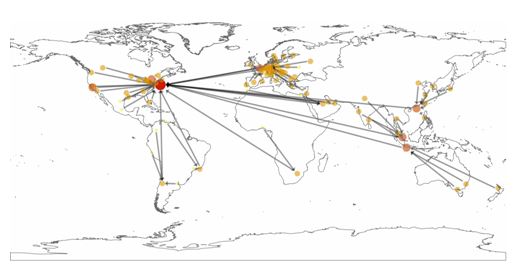 Рис. 1. Карта географической субординации офисов консалтингового агентства McKinsey. Источник: [171, c. 392]В мировой экономике наблюдаются две противоположные тенденции: глобализация и регионализация. Глобализация способствует размыванию границ. Уровень текучести капиталов (из одной национальной экономики в другую) достиг впечатляющих значений. Это ведёт к концентрации капиталов в руках немногих. Но финансисты следуют принципу «не хранить яйца в одном лукошке», что ведёт к другой тенденции – регионализации. Эти две тенденции, смешиваясь, ведут к появлению региональных международных финансовых центров. Главные центры – Нью-Йорк и Лондон, – не могут существовать без Токио и Гонконга, Франкфурта и Цюриха, Дубая и Мумбаи, Парижа и Москвы.Китай и Россия являются лидерами по количеству городов-миллионников, занимая 1-е и 2-е места. В Китае предполагается создать особую городскую цивилизацию, хотя методы создания довольно спорные: территория какой-либо провинции распределяется между несколькими городами, что приводит к созданию неких городских агломераций. В российских реалиях это выглядело бы так: муниципальные образования Гатчинский и Лужский район объединились бы в городскую агломерацию Гатчина, включив все деревни и сёла, между Гатчиной и Лугой построили бы несколько крупных жилых комплексов, соединённых автострадами, и вся территория нового образования стала бы новым городом-миллионником «Гатчина Сити». Преимущества следующие: 1) растёт доля городского населения, 2) создается единый центр планирования, распределения и принятия решений, 3) создается новый городской центр, деятельность в котором может привлечь новых крупных инвесторов, 4) сокращается доля занятых в публичных администрациях, 5) аналогичную процедуру можно организовать со стороны Псковской области и организовать сотрудничество между двумя новыми агломерациями. Возможно, наше понимание китайской урбанистической реформы слишком схематическое, но в нём определенно довольно много умозрительных решений, которые приводят к появлению городов, представляющих собой скорее объединение промышленных зон: «города фабрики и рынки», чем города в российском понимании. В то же время Россия действительно является лидером по количеству городов-миллионников (их сейчас 15). Для сравнения, в США всего 9. Но официально признанными мегалополисами, представляющими собой слияние нескольких крупных городских агломераций (не следует путать с понятием «мегагород», определяемым по количеству населения более 10 млн человек), являются только американский Босваш (объединяющий Бостон, Нью-Йорк, Филадельфию, Балтимор и Вашингтон) и японский Тайхэйё (объединяющий Токио, Осаку и ряд других японских агломераций на восточном побережье Японии, расположенных вдоль высокоскоростной железной дороги Синкансэн).§ 1.2 Виды мировых финансовых центров Классификации служат для лучшего понимания научных категорий. В основе любой классификации должен лежать один или несколько критериев. МФЦ – это сложное общественное явление с экономико-финансовым уклоном, имеющее огромное количество критериев и факторов, которые оказывают влияние на его деятельность. Такая ситуация только множит количество классификаций и рейтингов. Начнём исследование данного вопроса с классификации, а потом перейдём к рейтингам. В некоторых рейтинга также предлагаются варианты классификаций, поэтому отчасти исследование классификаций и рейтингов будут пересекаться. Исследователь Е. В. Семенцова систематизировала найденные ей восемь вариантов классификаций финансовых центров в таблице [122]. Мы расширили предложенный ею вариант систематизации до 16. Нами добавлены пункты 3, 4, 5, 12, 13, 14, 15, 16, также мы изменили признак для 11 пункта (см. Приложение 1).Рассмотрим некоторые из представленных в таблице подходов более подробно. Один из первых исследователей МФЦ в отечественной науке – Г. Г. Матюхин (пункты 1 и 2), который представлял школу ИМЭМО и предложил две классификации финансовых центров. По природе возникновения он выделяет финансовые центры, сформировавшиеся на базе национальных рынков капитала, и офшорные центры, появившиеся позже. Он отмечает некоторую «неполноценность» офшорных центров, считая, что они выполняют скорее функцию «фискального оазиса», чем посредника в движении капитала [122, c. 44]. Этот же исследователь предложил классификацию по стадиям развития центра: чем центр больше вовлечён в международные финансовые процессы, тем он выше стоит в классификации. Далее в нашей таблице идут две классификации, также учитывающие стадии развития: пункт 3 – классификация МВФ по уровню (качественный аспект) развития рынка, которые представляет центр, пункт 4 – по стадии (временной аспект) развития центра Я. М. Миркина. В классификации МВФ отмечается: «Более 90% финансовых активов приходится на развитые страны. Для США приход либо уход с их рынка 50 млрд. долларов будет мало заметен, а для Индии это может иметь колоссальные последствия» [137, c. 18]. Там же выводится правило: чем крупнее рынок, тем меньше эффект волатильности от распространения финансовых потрясений на финансовом рынке и больше стабильность. Однако Я. М. Миркин, также представляющий школу ИМЭМО, комментируя данный подход к классификации, отмечает, что «хотя мощная внутренняя экономика может помочь поддержать существующий финансовый центр (Нью-Йорк, Токио, Франкфурт), она не является единственным и даже решающим фактором возникновения финансового центра (контрпримеры: Цюрих, Сингапур, Лихтенштейн, Люксембург)» [137, с. 19].Далее московский исследователь предлагает два варианта классификаций по стадиям развития самих центров. Первый вариант: 1) старые (органически сформировавшиеся) финансовые центры (Лондон, Нью-Йорк, Франкфурт, Гонконг), чье возникновение и развитие обусловлено историческими и экономическими обстоятельствами, к которым, в частности, можно отнести мощную внутреннюю экономику со значительными потребностями в финансировании. При наличии необходимого объема поддерживающих мер такие центры могут функционировать практически автономно. 2) Новые (догоняющие) финансовые центры (Цюрих, Люксембург, Дубай, большинство офшорных финансовых центров) являются ядрами рынков, существующих в «догоняющем» по отношению к органически сформировавшимся центрам режиме. Такими центрами принимаются активные меры с целью повышения конкурентоспособности и выживания национальных рынков. Важной мерой является, как правило, предоставление экономических льгот нерезидентам. Второй вариант (на основе рейтинга Global Financial Centre Index): 1) растущие финансовые центры (Шанхай, Пекин, Сеул); 2) стабильно функционирующие финансовые центры (Лондон, Нью-Йорк); 3) «увядающие» финансовые центры (Мумбаи, Хельсинки) [137, c. 21-22].Далее в таблице идёт большой блок классификаций от представителей концепции «мировых городов». Мы бы не включали данный раздел, так как эта концепция более общая, чем понятие МФЦ, но они были в первоначальной таблице, составленной Е. В. Семенцовой. С. Н. Мирошников отмечает, что в мире возникает новая архитектура, на вершине которой находятся три глобальных города: Нью-Йорк, Токио и Лондон. На более низком уровне располагаются субглобальные города, чье влияние в одной или двух сферах распространяется за пределы государства, на территории которого этот город расположен [122, c. 44]. Далее идут крупные региональные центры, которые втягивают в глобальную экономику более мелкие города своего региона, а иногда и сам регион. Г. Трифт классифицирует финансовые центры на три группы: глобальные, зональные и региональные [122, c. 44]. В этом же блоке упоминается известная классификация GaWC (Globalization and World Cities), разделившая города на альфа-, бета- и гамма-уровни [153].После блока представителей концепции мировых городов идёт классификация Дж. Фридмана, который использует неомарксистскую терминологию и разделяет «мировую иерархию» из 30 города на центр и полупериферию [122, c. 44; 182]. В Концепции по созданию МФЦ в Москве используется простая одномерная система классификации (пункт 12 в таблице): Глобальные МФЦ (Лондон, Нью-Йорк): предоставляют полный спектр финансовых услуг клиентам со всех концов мира. При этом они опираются на развитый внутренний финансовый рынок и сильную экономику.Региональные МФЦ (Гонконг, Сингапур, Дубай): оказывают широкий спектр международных финансовых услуг, но специализируются, в основном, на операциях внутри определенного региона (Гонконг и Сингапур – Юго-Восточная и Восточная Азия, Дубай – Ближний Восток и Южная Азия).Локальные МФЦ (Токио, Франкфурт, Париж): предоставляют ограниченный выбор трансграничных операций и, в основном, ориентированы на обслуживание национального рынка. Они опираются на развитые внутренние финансовые рынки и инфраструктуру, но по уровню развития отстают от глобальных МФЦ.Нишевые (офшорные) МФЦ (Цюрих, Женева, Каймановы острова, Джерси и др.): используются для специальных финансовых операций с нерезидентами, таких как управление частным капиталом (Цюрих, Женева) или налоговая оптимизация (Каймановы острова, Джерси). Многие из них отличаются мягким регулированием и привлекают портфельных менеджеров (например, хедж-фонды), страховые компании, эмитентов еврооблигаций и секьюритизированных продуктов [8, c. 7–8]. После приведённой классификации авторы концепции сообщают, что данная классификация условна (как в прочем и все классификации). Судя по тому, что в дальнейшем они сообщают, что Нью-Йорк осуществляет большой объём операций с резидентами своей страны, а Гонконг привлекает множество международных клиентов [8, c. 8], условность связана с тем, что положение центров в классификации может меняться со временем в зависимости от их успехов.Нам представляется, что данная классификация является вторичной по отношению к классификации Z/Yen (пункт 11 в таблице), представленной в третьем выпуске GFCI, так как названия в ней полностью идентичны, и классификация британской компании на один уровень более подробна. Прорывным в методологии классификации индекса GFCI стал 7-й выпуск, где впервые была приведена классификация матричного типа в виде таблицы. В новой классификации представлены три измерения: 1) вовлечённость в международные связи/известность (Connectivity), 2) профессиональный уровень (Speciality), 3) диверсификация деятельности (Diversity). По вовлечённости центры делятся на: 1) Глобальные (75% и более респондентов рейтинга могут дать оценку), 2) Транснациональные (более 50% респондентов могут дать оценку), 3) Локальные. По профессиональному уровню и диверсификации идёт следующее деление: 1) широкая диверсификация и глубокая специализация – «лидеры», 2) относительно диверсифицированные – «диверсифицированные», 3) относительно глубокая специализация – «специалисты», 4) с высокой вовлечённостью в международные связи – «претенденты». Таким образом, все центры распределяются в таблице по 12 ячейкам: 1) Глобальные игроки: А. Глобальные лидеры – Нью-Йорк, Лондон, Гонконг; Б. Глобальные диверсифицированные центры – Брюссель, Милан, Москва; В. Глобальные специалисты – Женева, Люксембург, Дубай; Г. Глобальные претенденты – в 17-м выпуске эта ячейка пуста, но раньше туда часто попадали Москва и Пекин; 2) Транснациональные игроки: А. Признанные транснациональные – Чикаго, Сидней, Вена; Б. Транснациональные диверсифицированные – Стамбул, Куала-Лумпур, Рим; В. Транснациональные специалисты – Каймановы острова, Шэньчжэнь, Гибралтар, Алма-Аты, Джерси; Г. Транснациональнальные претенденты – Копенгаген, Эдинбург, Джакарта; 3) Локальные игроки: А. Признанные транснациональные: Сан-Паоло, Пусан, Йоханнесбург; Б. Локальные диверсифицированные: Мехико, Лиссабон, Варшава; В. Локальные специалисты: Британские Виргинские острова, Калгари, Бахрейн, Тайбэй; Г. Эволюционирующие центры (самая большая группа) – Мумбаи, Таллинн, Санкт-Петербург, Кипр, Веллингтон, Манила [233, c. 12].Далее следуют два подхода для классификации МФЦ, которое основаны на признаках не центра, а рынка, который финансовый центр обслуживает. Отчасти они схожи, так как формальный уровень правовой системы во многом определяет неформальную составляющую финансовой системы. Однако мы решили следовать в русле авторов классификаций и разделить эти два подхода. По модели финансового рынка (пункт 14) выделяют: 1) МФЦ, тяготеющие к англосаксонской модели (Anglo-Saxon или market-based financial system). К ним относятся Нью-Йорк, Чикаго, Лондон, большинство офшорных центров, другие МФЦ; 2) МФЦ, тяготеющие к континентальной модели (bank based financial system). Представители: Вена и др.; 3) МФЦ на основе смешанной модели, которая образуется в результате конвергенции англосаксонской и континентальной моделей. Финансовые центры англосаксонской модели чаще всего располагаются в развитых странах. В таких центрах фондовый рынок является основным источником инвестиций в реальный сектор, доля банковских кредитов невелика, уровень концентрации невысок (например, доля 10 крупнейших эмитентов от суммарной капитализации в США составляет около 15%, в Японии – 17%, в Великобритании – 24%), а в роли посредников преобладают небанковские компании по ценным бумагам. Англо-саксонская модель финансирования является ключевой в мире в области управления рисками, финансовых инноваций, венчурного финансирования, ценообразования на товарные и финансовые активы, конкурентной политики (решения вопроса «горячих денег», «мыльных пузырей», спекулятивных атак, финансовой инфляции, бегства капитала). Важнейшую роль в финансовых центрах, тяготеющих к континентальной системе, играет банковский кредит как источник финансирования. Такая модель преобладает, как правило, в финансовых центрах стран с формирующимся рынком. Для них характерен высокий уровень концентрации активов у нескольких крупнейших финансовых учреждений (на долю 10 крупнейших эмитентов может приходиться от 50% и выше всей капитализации и оборота). В отличие от финансовых центров развитых стран, институциональные инвесторы, особенно пенсионные фонды и страховые компании, играют малозаметную роль на рынке капиталов. К смешанной модели относят европейские и японские МФЦ, где изначально свойственная им континентальная система в конце XX – начале XXI века начала приобретать черты англосаксонской. Примеры – Франкфурт, Токио и др. [137, c. 19]. По прогнозам Я. М. Миркина, в будущем «продолжится конвергенция моделей финансирования экономики» [137, c. 20].На основе признака правовой модели (пункт 15), лежащем в основе финансового рынка выделяют: 1) финансовые центры, функционирующие в рамках англо-саксонской правовой системы, где в основе лежит приоритет прецедента над законодательным актом. Представители: Лондон, Нью-Йорк, Гонконг, Торонто, Дубай, Веллингтон; 2) финансовые центры, функционирующие в рамках романо-германской правовой системы, основным источником права в которой является законодательный акт. Представители: Токио, Цюрих, Монреаль, Париж, Йоханнесбург; 3) финансовые центры, функционирующие в рамках прочих правовых систем, в том числе смешанных. Представители: Мальта, Бангкок, Бахрейн [137, c. 21].Представитель петербургской школы И. К. Колесников в своём исследовании «Международные финансовые центры» предлагает исторический подход к классификации МФЦ. Исторический подход в изучении МФЦ является довольно популярным направлением среди иностранных исследователей. В качестве примера можно привести работы К. Киндлебергера [198], Ю. Кассиса [162; 163], Ф., М. Фратианни [181]. В отечественной научной литературе исследователи редко углубляются в экономическую историю МФЦ дальше XX века. И тем ценнее классификация И. К. Колесникова. Он предлагает классификацию на основании трёх этапов формирования МФЦ. Каждый этап развития характеризовался своим ключевым фактором формирования МФЦ: 1) на первом этапе движущим фактором была международная торговля, 2) на втором – биржи и развитие банков, 3) на третьем – общее развитие финансовых услуг [88, с. 136-141].Сложно выделить общее в рассмотренных 16 подходах классификации МФЦ. Очевидно, что для большинства из них характерна иерархичность построения на основе критериев качества финансовых услуг, размера самих центров или представляемой ими экономики. Интересна новая классификации Z/Yen на основе матричного подхода изложения информации. Неиерархичностью отличаются классификации на основе особенностей правовой системы и модели финансового рынка, но также, как и неомарксистский подход Дж. Фридмана, они содержат внутренний конфликт. Перечислим предварительные итоги. Мы уточнили определение «международного финансового центра» – это сетевой институт мировых финансов, обслуживающий крупнейшие региональные (национальные) экономики и связывающий их с мировыми процессами. Для международных финансовых центров характерна сверхконцентрация фондовых и валютных бирж, представительств мировых банков, страховых, инвестиционных компаний, пенсионных и хэджинговых фондов, брокерских контор, депозитариев, клиринговых агентств и транснациональных корпораций, а также наличие норм регулирования оптовых операций структурированными финансовыми продуктам и услугами на внутреннем и внешнем рынках. МФЦ является институтом, которых хорошо вписывается в глобальных контекст пространственных аспектов финансового развития, а также соответствует концепции развития городских кластеров финансовых услуг, удовлетворяя двум основным современным тенденциям эволюции мировой финансовой системы: глобализации и регионализации. Можно выделить не менее 16 видов классификаций МФЦ, которые с разных сторон освещают данную научную категорию. В то же время многогранность явления усложняет его исследование. ГЛАВА 2. ФАКТОРЫ РАЗВИТИЯ И ЗНАЧЕНИЕ МФЦ В СТРАНАХ С ФОРМИРУЮЩИМСЯ РЫНКОМ§2.1 Методические подходы к оценке развития МФЦ Оценка любого явления может осуществляться количественными и качественными методами. И. К. Ключников предлагает измерять масштаб деятельность мировых финансовых центров по следующим количественным параметрам: «1. Объём финансового рынка, размер биржевой торговли, число листингуемых компаний и их зарубежная принадлежность, количество котируемых на биржах продуктов.2. Число и активы транснациональных финансовых учреждений, расположенных в каждом конкретном центре. 3. Доля финансовых центров в производстве валового внутреннего продукта стран базирования и доля занятых в финансовом секторе центре от общего количества занятых в городе или стране» [88; с. 95].Иногда исследователи, имеющие военное образование, подходят к рассмотрению понятия МФЦ как к штабу войск, тогда к главным центрам можно подходить как к объединённому командованию. В этом случае важными характеристиками такого «штаба» являются количество войск, которыми он располагает, уровень их оснащённости и пр. Но в таком случае вполне правомерен подход А. А. Айрапетяна рассматривать Канзас-Сити в качестве второго по значимости МФЦ в США, так как в нем зарегистрирована управляющая компания, которая в момент написания его исследования контролировала фондовую площадку BATS Global Markets [55, c. 178]. В данном случае, если к нынешнему времени площадка поменяла владельца на Cboe Global Markets, зарегистрированную в Чикаго, то Канзас-Сити исчез с карты «штаб-квартир» мировых финансов. Мы придерживаемся урбанистического подхода, близко связанного с понятием «мировых городов», которые создают рабочую среду для финансового мира. Такой подход характерен также для И. К. Ключникова. Тогда как офшорные центры – это зоны интересов определённых финансовых центров, способность которых регулировать финансовые потоки определяется формальными или неформальными договорённостями мировых финансовых центров. В связи с этим мы несколько скептически относимся к попыткам перенести методы анализа финансовой системы страны к финансовой системе города, в котором находится фондовая биржа. В обратном случае малые страны: Сингапур, Люксембург, Андорра – будут находится в более выигрышном положении, чем Москва, Париж и Стокгольм.Схожий набор характеристик предлагает Е. В. Семенцова, перечисляющая набор финансовых рынков, оборот которых может проходить на площадке МФЦ [123, с. 80–82]:рынок валют, рынок капитала (рынок акций, внутренний и внешний рынок облигаций), денежный рынокрынок сырьевых товаров (прежде всего золото и нефть), рынок производственных финансовых инструментов (деривативов). Большим преимуществом её исследования является то, что она проводит попытку сделать оценки на статистических материалах Банка Международных Расчётов (показатель внешнего рынка облигация (Amount outstanding), денежного рынка (Amount outstanding), рынка валют (Foreign exchange market and OTC derivatives turnover), рынка синдицированных кредитов (Signed international syndicated credit facilities by nationality of borrower)), Международной Федерации Бирж (два показателя рынка акций: 1) рыночная капитализация (Market capitalization), 2) объём торгов (Value of share trading); два показателя внутреннего рынка облигаций: 1) общая стоимость котирующихся облигаций (Total value of bonds listed), 2) объём торгов облигаций (Value of bond trading), Мирового Совета по Золоту (World Gold Council) [123, с.83]. Однако фактически всё сводится к суммированию всех показателей по странам (то есть в качестве МФЦ упоминаются, в основном, политические столицы), в тому же в получившемся рейтинге выигрывают страны с акцентом на развитие финансовых рынков, так показатели биржевой и валютной торговли всегда имеют более крупные значения [123, с. 88]. Данный подход можно дополнить некоторыми критериями глобальных городов, перечисленными И. К. Ключниковым [88; c. 85–87]: Политический вес (наличие штаб-квартир международных организаций, частое упоминание в СМИ);Инфраструктурное обеспечение (развитость транспортной и коммуникационных систем);Качество жизни (развитая система здравоохранения, низкий уровень преступности);Человеческий капитал (размер населения и его уровень образования, заметная роль экспатриантов в экономической жизни).Качественные методы подразумевают сбор оценок экспертных кругов о деятельности финансовых институтов в том или ином городе. Такие опросы могу проводиться разово, как например, обзор, подготовленный агентством «Оливер Вайман» (Oliver Wayman) по заказу группы при Президенте РФ по созданию международного финансового центра в 2011 году. Он описывает собранные весной 2011 года мнения 260 иностранных экспертов, действующих на российском финансовом рынке, о возможности Москвы стать финансовым центром[203]. В обзоре представлена выборка опрошенных по суботраслям (банкинг, брокерские услуги, управление капиталом и т. д.) и непосредственно их ответы в виде графиков. Другой подход демонстрируют составители индексов глобальных финансовых центров. Они частично раскрывают способ сбора оценок от пользователей: 1) оценки собираются на сайте индекса и по электронной рассылке, 3) в 33 выпуске использовались ответы от 10 252 респондентов, от которых в целом было получено 61 449 оценок (то есть около 6 оценок от человека), 4) ответы были получены в течение последних 24 месяцев, но вес их уменьшался по мере устаревания по логарифмической кривой, 4) 68% ответов пришло от респондентов из 4-х сфер: «профессиональные услуги» (16%), «банкинг» (13%), «управление инвестициями» (10%), «не определено» (29%), 4) если респондент смог оценить менее 3-х центров или более половины из 130 предложенных центров, то его ответы не засчитываются, 5) не засчитываются также оценки «домашнего центра» респондента, 6) 58% респондентов представляют Азию и Тихоокеанский регион, Западную Европу представляют 16% респондентов, Китай – 7%, Восточную Европу и Среднюю Азию – 2%, 7) респонденты, работающие в компаниях с числом сотрудников от 1000 и выше, составляют 44% опрошенных [233; c. 45]. Получить более подробную методику не представляется возможным.Другой способ оценки МФЦ представляет собой комбинированный вариант: использование количественных данных и ответов респондентов. Примером максимально сконцентрированной оценки МФЦ являются рейтинги. Изучим примеры наиболее популярных из них, ссылки на которые давала госпрограмма по развитию мирового финансового центра в Москве: 1) британский индекс глобальных финансовых центров (Global Financial Centre Index, далее – GFCI), 2) китайский индекс развития международных финансовых центров (International Financial Centers Development Index; далее – IFCD).По нашим наблюдениям, одним из самых цитируемым рейтингом в отечественной историографии по МФЦ является индекс глобальных финансовых центром (Global Financial Centre Index – GFCI), изучению которого уделяется также много внимания на официальном сайте МФЦ в Москве [233]. Агентство Z-Yen, начиная с 2007 года, два раза в год, в сентябре и марте, публикует рейтинг глобальных финансовых центров (в нашем исследовании мы использовали все 19 (c 4 по 22) выпусков индекса, размещённых на официальном сайте агентства Z/Yen на текущий момент (www.zyen.com). Методология составления рейтинга GFCI в отношении МФЦ является эталонной. Авторы постоянно её улучшают. В данный момент ранжирование происходит по факторно-оценочному принципу. Исследователи выделяют две основные группы методов: 1) инструментально-факторный анализ, 2) онлайн-опрос участников финансового рынка. Инструментально-факторный анализ подразумевает формирование рейтинга на основе уже имеющих в мире индексов. В последних выпусках использовалось около 100 различных индексов, начиная с индекса развития человеческого капитала ООН и заканчивая индексом розничных цен журнала «Экономист». В первых выпусках авторы выделяли пять основных групп факторов, влияющих на развитие МФЦ: люди, бизнес-среда, доступность рынка, инфраструктура и общая конкурентоспособность. Со временем компоновка групп несколько изменилась: 1) блоки «бизнес среда», «люди», «инфраструктура», «доступность рынка» остались, 2) блок «общая конкурентоспособность» исчез, но появились 2 дополнительных: «налоги» и «репутация». В 16-м выпуске налоговый фактор вновь стал частью фактора «бизнес среда», а фактор «доступность рынка» был заменён на фактор «развитие финансового сектора». При составлении рейтинга исследователи придают факторам определённый вес при расчёте баллов (разница между весом фактора «глобальная конкуренция города» в 2 раза выше фактора «туристические места»: Global City Competitiveness – 0.52 R/Sq, Top Tourism Destinations – 0.240 R/Sq) [233, c. 46], сумма которых в итоге определяет положение центра в рейтинге. Использования статистических методов позволяет решить ряд вопросов, возникающих из-за невозможности получить достаточную информацию по всем пунктам исследования. Так, при объяснении своей методологии исследователи агентства задаются вопросом: «Если у представителя инвестиционного банка есть определённое мнение по поводу Сингапура и Сиднея, тогда какое его будет мнение о Париже, если основываться на инструментальных оценках Сингапура, Сиднея и Парижа?» [185, c. 1].Очевидно, что это наиболее полный рейтинг МФЦ на сегодняшний день, но даже в него попадают далеко не все центры [233, c. 5]. Это связано, прежде всего, с недостатком оценок экспертов по тому или иному городу. Список каждый раз пополняется новыми участниками. Но иногда некоторые из них не набирают нужного количества оценок, чтобы попасть в топ (в 22-м выпуске в основном списке было представлено 92 города), тогда они попадают в специальный список ассоциированных центров. Так, например, Санкт-Петербург попал в основной список только в 6-м выпуске. В 5-м выпуске, имея 50 оценок (столько же оценок было у Джакарты и Манилы), он набрал баллы, соответствующие 49-50 строчке (между Осакой и Римом) [233, c. 25-27]. В 6-м выпуске список был расширен до 75 центров, и Санкт-Петербург прошёл в основной рейтинг, хотя занял только 70-ю строчку [233, c. 19]. Кроме того, этому рейтингу присущи проблемы роста и недоработки в методах оценки. Например, в шестом выпуске (сентябрь 2009 года) китайский центр Шэньчжэнь, только появившись в списке, тут же занял 5-ю строчку, однако это произошло благодаря голосованию, прежде всего, респондентов из Азии и отсутствию экспертных оценок из других регионов (например, из Северной Америки или Европы). В то время, как Шэньчжэнь ворвался в топ-5, по субиндексу «Человеческий капитал» он занял только 15 место, по субиндексу «Бизнес среда» – 27-е, по субиндексу «Доступность рынка» – 33-е, а по «Инфраструктуре» – 46-е. Тоже самое наблюдается в случае Шанхая. Войдя в первую десятку в основном рейтинге, по субиндексу «Человеческого капитала» он занял 17-е место, по субиндексу «Бизнес среда» – 22-е, по субиндексу «Доступность рынка» – 26-е, по субиндексу «Инфраструктура» – 33-е. Для таких постоянных участников рынка, как Лондон, Нью-Йорк, Гонконг, Сингапур, Чикаго, Цюрих такой разброс за гранью возможного. Их показатели по субиндексам иногда отличаются от их места в основном рейтинге, но отличия остаются в пределах +/-3 места. Но никак не 41, как в случае Шэньчжэня в разделе «Инфраструктура» [233, c. 23]. Авторы рейтинга в первых 6-ти выпусках признавали только два «по-настоящему» глобальных центра – Лондон и Нью-Йорк. Они и сейчас попеременно занимают 1-ю и 2-ю строчки в рейтинге всех респондентов (управляющих активами, банковского сектора, государственного и иных регуляторов, страховщиков, профессиональных служб). Третьим глобальным финансовым центром можно назвать конкурирующий тандем Гонконга и Сингапура, которые занимают 3-ю и 4-ю строчки. С одной стороны, они являются конкурентами на рынке Юго-Восточной Азии, с другой – у них есть своя специализация: Гонконг служит основной площадкой для первичного размещения акций китайских государственных корпораций, Сингапур ориентируется на рынок Южной Азии (Малайзии, Таиланда, Индонезии, Вьетнама). С 6-го выпуска эти два «азиатских тигра» также стали признаваться полноценными глобальными центрам. Далее рейтинг менее предсказуем: швейцарские центры (Цюрих, реже Женева), американские Чикаго, Бостон, реже Сан-Франциско, канадские Торонто, Ванкувер, Монреаль, и в последних выпусках – центр финансирования энергетических проектов Калгари; с 2009 года – китайские Шанхай, Шэньчжэнь и Пекин, а также финансовые центры Германии (Франкфурт), Франции (Париж), Японии (Токио), Южной Кореи (Сеул), Австралии (Сидней), Ближнего Востока (Дубай или Катар), Люксембург. Временами в топ-25 пробиваются офшорные центры (проливные офшоры – Джерси, Гернси, Каймановы острова, Бермудские острова), но в связи с обострившейся борьбой национальных налоговых ведомств многих стран, а также Организации экономического сотрудничества и развития против «серых» схем по уходу от налогов, их позиции в рейтинге просели. На основе всех имеющихся на сайте Z/Yen выпусков мы составили свою диаграмму динамики развития лидера рейтинга GFCI в сравнении с российскими центрами и китаеязычными центрами (Рис. 2 по баллам, Рис. 3. по рейтингу). Полную базу значений рейтинга GFCI для российских и китайских центров можно найти в Приложении 2. 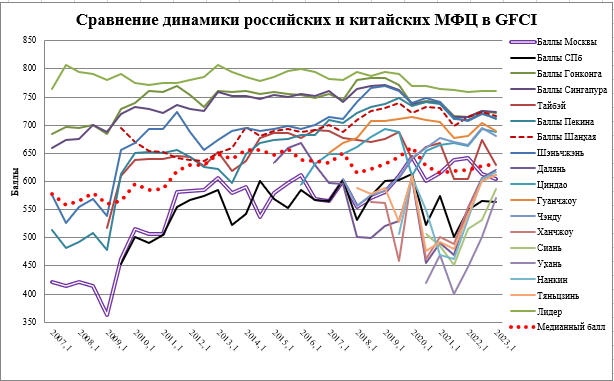 Рис 2. Сравнение динамики российских и китайских МФЦ в GFCI (рейтинг, баллы).Источник: составлено автором на основе материалов [233].Сравнивая оба рейтинга, легко самостоятельно прийти к заключению, представленному на страницах выпусков GFCI, о том, что конкуренция в мировых финансах усиливается, и положительное развитие финансовых услуг ещё не гарантирует улучшения позиции центра в рейтинге. Это особенно заметно по российским центрам. Хотя на графике заметно влияние политических рисков и снижение суммы баллов, оценивая позиции российских центров, видно, что между ними и лидерами появилось множество новых центров, отодвинувших российские центры дальше от лидеров.Всем известно значение репутации в финансовой сфере. В одном из выпусков GFCI приводится цитата: «Репутация – это всё в этом бизнесе» [233, c. 40]. Авторы индекса выделили репутацию в отдельный фактор и составляют список наиболее оценённых центров по этому показателю. Трактовка «репутации» у исследователей оригинальная: сила репутации определяется разницей между положением центра по оценкам экспертов и инструментальным показателям. То есть, грубо говоря, репутация – это успех работы PR-менеджеров. К слову, в 10-м выпуске индекса китайские центры (Шэньчжэнь, Шанхай и Пекин) получили высокие репутационные показатели [233, c. 32]. В исследовании отмечалось, что позиция этих центров является нестабильной и возможны изменения как в лучшую, так и в худшую сторону. И там же приводилась цитата одного из участников рынка: «Отчего китайские центры занимают такие высокие позиции в рейтинге? Ощущение, что они наняли первоклассных пиарщиков» [233, c. 31]. А вот российские центры оказались в 17-м выпуске в конце списка по репутации: Москва (-52 пункта), Санкт-Петербург (-59 пункта). До Эр-Рияда, высадившего свои войска в Йемене, им далеко (-138 пунктов), но результат вполне сопоставим с Афинами (-72 пункта) или Кипром (-50) [233, c. 37]. Вообще, обзор региона Восточной Европы и Центральной Азии, в который входит Россия, начинается с того, что «тень Москвы пала на весь регион и снизила оценки центров региона в рейтинге (в том числе Стамбула, Алматы и Варшавы)» [233, c. 17].На основе индексов можно проследить роль офшорных центров. Как правило, они находятся близ континентальных центров: офисы компаний на островах в проливе Ла-Манша (Channel centres – Джерси, Гернси), а также Гибралтара формируются персоналом из Лондона; офисы Карибских офшоров (Бермудские, Каймановы, Британские Виргинские острова) ориентируются на США. После начала кампании по борьбе с серыми налоговыми схемами репутация офшоров пошатнулась, их место постепенно занимают легальные офшоры: швейцарские центры (Цюрих, Женева), Люксембург, Гонконг, Сингапур и канадские центры для американских налогоплательщиков. Необходимо ответить, что рейтинг GFCI изначально ставил своей целью проследить динамику изменений в международных финансах (с этим связана частота его выхода: дважды в год, а не единожды, как обычно выходят другие рейтинги). Более подробное изучение рейтинга GFCI позволило выявить ряд нестыковок, которые не позволяют на 100% утверждать, что рейтинг составляется исключительно на основе объективных, количественных данных и не подвергнут влиянию субъективных оценок его составителей: 1) довольно часто разница между соседними центрами в рейтинге составляет лишь 1 балл (при максимальном показателе около 780 баллов из 1000 баллов возможных). Например, разница между Нью-Йорком и Лондоном в 17-м выпуске; 2) стоит обратить внимание не только на положение МФЦ страны в рейтинге, но и на количество МФЦ одной страны в рейтинге. Например, США представлен 6-ю городам, находящимися на территории страны, Китай – 6-ю, Канада – 4-мя, Россия – 2–мя, Германия – 2-мя, Великобритания – 3-мя, плюс 8 зависимых территорий, а если учесть долларизацию некоторых стран (либо те территории, на которых доллар стал фактически единственной валютой, либо курс национальной валюты привязан к курсу США), то США будет представлена уже 13-ю участниками [233, c. 6-7]; 3) в рейтинге ведётся список ассоциированных членов, которые пока по каким-то параметрам не могут попасть в основной список, однако не совсем понятно по какому критерию в список 17-го выпуска вошёл Таллин и Рейкьявик, население которых вместе взятых меньше, чем население одного Васильевского острова Санкт-Петербурга. При этом Германия представлена только Франкфуртом и Мюнхеном, а Берлин, Гамбург и Штутгарт не числятся даже в ассоциированных членах. [233] Впрочем, в 22-м выпуске Гамбург впервые вошёл в основной список, а Штутгарт появился в списке ассоциированных членов, но это случилось, когда список был расширен с 82-х позиций до 92-х [233].Мы продолжили анализ данных GFCI, сравнив его с другим бизнес-рейтингом – Doing Business Всемирного банка. К сожалению, последний рейтинг Doing Business вышел в 2020 году, его должен заменить индекс B-Ready, но пока опубликована лишь его предварительная методика. Однако у индекса Doing Business была очень интересная методика расчёта, которая включала, помимо опроса экспертов, также «полевые расчёты»: сколько дней потребуется для регистрации компании, какие затраты в человеко-часах требуются для получения разрешения на строительство, какова доступность кредитов и т. д. Российское правительство также довольно долго отслеживало показатели страны в рейтинге Doing Business, также как и показатели российских столиц в GFCI. Хотя Doing Business ориентировался прежде всего на страны, урбанистический подход проник в методику расчёта: отдельные крупные города также получали баллы, хотя не попадали в финальный рейтинг. Один из выпусков Doing Business в 2012 году был полностью посвящён России. Тогда Москва уже входила в рейтинг GFCI, но по данным Doing Business Москва занимала последнее место среди 30 российских городов, вошедших в обзор [46]. Дело в том, что мониторинг Doing Business ориентировался, прежде всего, на условия работы малого и среднего бизнеса. Мы задались целью выявить корреляцию между данными в баллах рейтинга GFCI и баллами по всем параметрам Doing Business. Для анализа мы взяли данные последнего рейтинга Doing Business за 2020 год и двух рейтингов GFCI, опубликованных также в 2020 году. Doing Business предлагал полный перечень по странам и некоторым крупным городам. GFCI в 2020 году включал около 110 городов и территорий, но лишь 66 стран, в то время как Doing Business мог предоставить данные по 190 странам. Как было отмечено, за основу мы взяли ряд данных двух выпусков GFCI, в которых нашли соответствующие значения по городу или стране из Doing Business в баллах. Корреляция между рядом баллов GFCI и соответствующих ему баллов Doing Business по первому в 2020 году выпуску GFCI составила 0,54, по второму в 2020 году выпуску GFCI – только 0,38. Корреляции по каждому из параметров Doing Business были ещё меньше: их можно посмотреть в Приложениях 2 и 3. При этом внутренняя корреляция между основным рейтингом и субрейтингами по параметрам находилась в диапазоне 0,61–0,82, то есть ее можно описать как среднюю и сильную (см. Приложение 4). 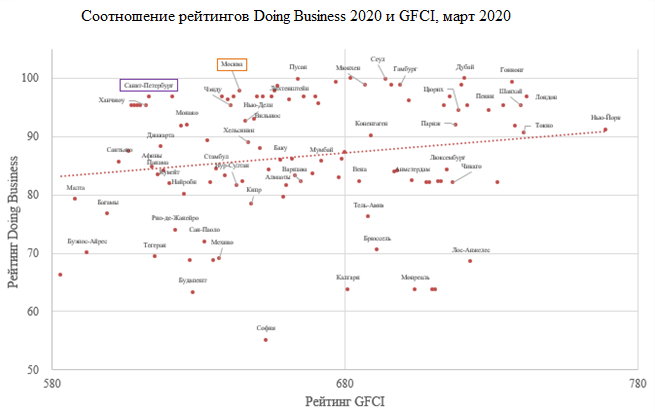 Рис. 3. Составлено автором на основе данных [45; 233].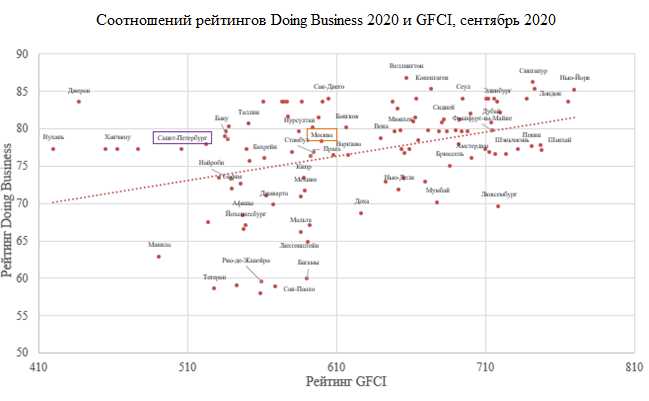 Рис. 4. Составлено автором на основе данных [45; 233].Интересно сравнить получившиеся диаграммы с графиком, демонстрирующим зависимость между глубиной финансового рынка и развитостью экономики зависимость стран, который можно найти рис. 16 в Приложении 7.На основе полученных данных можно сделать несколько предположений: 1) слабая корреляция между двумя рейтингами может подтверждать, что цели МФЦ, на оценку деятельности которых нацелен рейтинг GFCI, формируются представителями крупного международного бизнеса, сконцентрированного на решении иных задач, чем малый и средний бизнес, оценке деятельности которого в стране посвящен рейтинг Doing Business; 2) высокий уровень развития МФЦ не коррелирует с доступностью финансовых услуг для населения и малого и среднего бизнеса; 3) стратегия по созданию МФЦ в стране содействует развитию общей деловой активности в стране в долгосрочной перспективе, но не направлено на такие социально важные сферы, как доступность финансовых услуг для широких слоёв населения и малого и среднего бизнеса. Другим популярных рейтингом является Индекс развития международных финансовых центров: International Financial Centers Development Index (IFCD). Он рассчитывался Чикагской товарной биржей (Chicago Mercantile Exchange) и компанией Доу Джонс (Dow Jones & Company) совместно с китайским информационным агентством Синхуа (Xinhua News Agency) с 2010 по 2014 годы. Некоторым исследователям он казался более убедительным, чем индекс GFCI. [277] Но ему не удалось избежать проблем роста: 1) методология рейтинга менялась почти ежегодно, 2) несмотря на наличие внутри текста здравых идей и логичных переходов, многие моменты вызывали вопросы и не были решены в последующих выпусках. В данном рейтинге Шанхай всегда занимал высокие строчки, соответствующие потенциально глобальному центру, как было обозначено в государственной программе КНР. В 2015 году агентство Синхуа выпустило рейтинг без участия американского партнёра. А с осени 2016 года Китайский институт развития, участвовавший в подготовке IFCD, выступил совыпускающей организацией для GFCI. С 2017 года GFCI выходит и на английском, и на китайском языках. Но агентство Синхуа продолжает свою работу: на сайте доступны выпуски до 2021 года [241]. Там также представлены новые индексы по урбанистической тематике, правда не переведённые на английский язык [242; 243]Для ранжирования сорока пяти финансовых центров в выпуске 2011 года использовались как объективные показатели, так и субъективные оценки. Примечательно, что для субъективных оценок применялся профессионально-дискриминационный отбор (70% участников были из финансового сектора, 60% занимали высокие позиции, при этом они должны были быть пропорционально представлены по регионам [240, с. 3]). В опросах приняли участие около 2000 человек. Судя по таблице респондентов, всё-таки большинство представляли азиатские центры (китайцы составляли около 15% от общего количества респондентов) [240, с. 46–47]. Китайское участие в составлении индекса, вероятно, также определило акцент в исследовании на развивающиеся финансовые центры. В нём были представлены дополнительные три индекса: 1) индекс доверия (confidence index), 2) индекс привлекательности капитальных и человеческих ресурсов (capital and human resources attraction index), 3) индекс узнаваемости валюты (currency familiarity index) – для стран БРИКС (Бразилия, Индия, Россия, Китай, Южная Африка). Исследования показали, что у Шанхая больше всего шансов в ближайшем будущем превратиться в международный финансовый центр по большинству показателей. [240, c. 29–36]Общий индекс рассчитывался на основе 5 индексов, каждый из которых имел субиндексы, состав которых варьировался от года к году: 1) финансовые рынки (financial markets – FM); 2) общее окружение (general environment – GE); 3) рост и развитие (growth and development – G&D); 4) услуги (service – S; 5) промышленная поддержка (industrial support – IS). Значимость пяти индексов устанавливалась на основе экспертных оценок. Результаты IFCDI были сопоставимы с индексом Лондонского Сити (GFCI). Правда, Нью-Йорк выбивал пальму первенства у Лондона, Токио перемещался с 5-6 места на 3-е. Париж и Франкфурт-на Майне также занимали более высокие позиции. Москва (35-е место) позиционировалась выше Сан-Паулу (41 место). На основе полученных данных строилась балльно-рейтинговая шкала по всем 5 субиндексам, а потом на основе весов каждого критерия по опросам респондентов составлялся общий рейтинг [240, с. 3–6].На волне популярности всевозможных рейтингов американская корпорация MasterCard Worldwide выпустила в 2008 году рейтинг World's most economically powerful cities – индекс самых экономически мощных городов. Анализ включает 75 крупнейших центров мировой торговли. Этот индекс оценивает экономическое развитие городов в целом, однако он также имеет финансовую составляющую, которая коррелирует со многими экономическими составляющими. В силу этого результаты рейтинга вполне сопоставимы с данными индексов финансового развития. Согласно отчету 2007 года, топ-10 выглядел следующим образом: 1. Лондон. 2. Нью-Йорк. 3. Токио. 4. Чикаго. 5. Сингапур. 6. Гонконг 7. Франкфурт. 8. Париж. 9. Сеул. 10. Лос-Анжелес. [239, с. 6] В общем списке ранжировались 50 городов. В выпуске 2008 года Mastercard корпорация отдельно рассчитала индекс развивающихся центров (Emerging Markets Index). Лидерство среди них распределялось следующим образом: 1. Шанхай (Китай). 2. Пекин (Китай). 3. Будапешт (Венгрия). 4. Куала-Лумпур (Малайзия). 5. Сантьяго (Чили). 6. Гуанчжоу (Китай). 7. Мехико (Мексика). 8. Варшава (Польша). 9. Бангкок (Таиланд). 10. Шэньчжэнь (Китай). 11. Йоханнесбург (ЮАР). 12. Сан-Паулу (Бразилия). 13. Буэнос-Айрес (Аргентина). 14. Москва (Россия). 15. Стамбул (Турция). [100, с. 35] Мы нашли только два рейтинга Master Card за 2007 и 2008 годы. Вероятно, корпорация прекратила выпуск данного доклада, посчитав нецелесообразным конкурировать на рынке, на котором присутствовали два таких влиятельных игрока, как Z/Yen, поддерживаемый лондонским Сити, и индекс Синхуа-Доу Джонс. Рейтинг в любом случае подразумевает иерархию явлений по тому или иному признаку. Однако существуют также неиерархические способы обзора однородных явлений, которые решают схожие с рейтингами цели. К таким неиерархичным отчётам относятся Добровольный местный обзор городов и регионов Программы ООН по населённым пунктам и ESG-корпоративные отчёты, основанные на методике целей устойчивого развития ООН (далее – ЦУР). Такие отчёты имеют свои преимущества по сравнению с рейтингами: требования к базам данных менее жёсткие, чем требуется для составления рейтинга;более транспарентный способ оперирования с данным: если требуемые параметры не соответствуют методике расчёта, то об этом прямо указывается, и, как правило, не предпринимаются дальнейшие попытки позиционировать, например, данные по стране как данные по городу (GFCI прямо сообщает, что в случае отсутствия каких-либо данных по городу используются данные по стране, а в случае отсутствия данных по данной стране оставляется пустое место, что автоматически снижает уровень города в рейтинге);как правило, составлением рейтинга занимается владелец проекта и доступность данных для рейтинга определяется квалификацией сотрудников, задействованных в проекте; в случае Добровольного местного обзора процедура более демократичная: регион может самостоятельно организовать инициативную группу авторов, методика подготовки распространяется свободно в интернете;рейтинг представляет собой сферхконцентрированный источник рекомендательной информации: пользователь рейтинга без дополнительной подготовки может определить лишь несколько вещей: 1) входит или нет интересуемый центр в рейтинг, 2) как составители рейтинга оценивают его по отношению к другим центрам. В отношении доклада по ЦУР, в котором в обязательном порядке присутствует всесторонний (экономический, социально-политический, гуманитарный) анализ города или региона, потенциальный инвестор может получить большой блок информации по привычной методике и непосредственно из первых рук. Лондон фигурирует в качестве лидера в нескольких рейтингах, но также его финансовый сектор выступает в качестве предмета исследования нескольких англоязычных монографий-проспектов [167; 186; 212], которые М. К. Беляев активно цитирует в своей русскоязычной монографии, посвященной МФЦ на примере Лондона. Существует также альтернативный способ оценки городов, являющихся МФЦ, – заказать отчёт по ЦУР у организаций, разрабатывающих методики подобных отчётов: 1) Программа ООН по населённым пунктам (ООН-Хабитат); 2) Организация экономического развития и сотрудничества (ОЭСР). Москва, обладая большими финансовыми возможностями, разместила заказ у обеих организаций. В 2021 году был опубликован Доклад ОЭСР, посвящённый Москве. В Докладе активно использовалась статистическая база, полученная от Правительства Москвы. Подготовку курировал Департамент инвестиционной и промышленной политики Правительства Москвы, но непосредственно написанием доклада занимались эксперты ОЭСР. Москва осуществляет распределение бюджетных денег по программному принципу, и эксперты ОЭСР классифицировали все госпрограммы по ЦУР [152, с.16–18]. Планировалось, что на следующем этапе сотрудничества начнётся законотворческая фаза, когда положения ЦУР будут имплементированы в законы Москвы, но эта фаза была прервана из-за начавшихся геополитических изменений в начале 2022 года.Подходы, использующие метод рейтинговая МФЦ, получили большую популярность не только в научной, но и социально-политической среде, однако особенности, обнаруживаемые в центрах, находящихся в странах с формирующимся рынком, требуют менее однозначных оценок, чем балльно-рейтинговая система. §2.2 Адаптация моделей оценки МФЦ с учетом специфики стран с формирующимся рынков Изучив методики составления рейтингов GFCI и IFCD, мы вынуждены отметить несколько критических моментов: 1) методика обоих рейтингов описывается лишь схематично; массивы данных, используемые в рейтингах, и способы их обработки являются непрозрачными. В связи с этим мы вынуждены признать ненаучных характер этих рейтингов ввиду отсутствия критерия воспроизводимости полученных данных на основе открытых источников; 2) западоцентричность источников массивов данных (по терминологии составителей – инструментальные факторы, формируют 50% вклада), используемых для расчёта (например, базы ОЭСР, в которые входят преимущественно страны «золотого миллиарда»); 3) нерепрезентативность опроса респондентов в связи с особенностями сбора данных: а) опрос проходит на англоязычном портале агентства Z/Yen и по рассылке, б) в опросе принимают участие не более 70 тыс. человек (для сравнения, только в одной Москве, по данным Росстата, по ОКВЭД «Деятельность финансовая и страховая» в 2021 году работало 456 818 человек [40]). В методике не сообщается, что массив как-то обрабатывается, чтобы сделать его репрезентативным по половому признаку, по возрасту, по регионам присутствия, по специализированным отраслям (банки, биржи, финтех и пр.), при этом «качественные факторы», к которым относится опрос, формируют 50% вклада в результат индекса; 4) вследствие того, что экспертному мнению придаётся такое большое значение, складывается впечатление, что при составлении рейтингов учитывается внешнеполитическая обстановка, в которой действуют граждане Великобритании (высокие оценки территорий, входящих в Британское Содружество, высокие оценки территорий, где действует прецедентное право (например, Дубай, Гонконг, Астана), учёт военно-политических блоков (например, НАТО). Можно сказать, что вследствие особенностей применяемой методики составления рейтинга некоторые страны получают менее высокие баллы, чем могли бы рассчитывать. По сути своей бизнес-модели GFCI и IFDI можно назвать рекомендательными сервисами, аналогичными тем, что используются на порталах Кинопоиск и Netflix. Особенностью подобной бизнес-модели является то, что создатель сервиса получает основной доход благодаря рекомендациям на продукт второго и третьего эшелона [260]: лидеры и так всем известны. Например, топ-4 в GFCI не менялся на протяжении 10 лет. Вопрос же, кто лидирует в рейтинге (Лондон или Нью-Йорк) решался, вероятно, политически, а не вследствие скрупулёзных расчётов. Если рейтинги МФЦ являются рекомендательными сервисами, то нужно учесть, что в коммерческих рекомендательных сервисах, помимо единого рейтинга топ-100, программа предлагает уникальные рекомендации с использованием искусственного интеллекта, прошедшего машинное обучение. Если пользователю ранее понравились продукты «А» и «Б», то он попадает в категорию пользователей, которые также высоко оценили продукт «В», и есть большая вероятность, что он также его высоко оценит. Самые популярные рейтинги в сфере МФЦ ещё не достигли такой степени проработки, и это является направлением для дальнейшего их совершенствования. Таким образом, среди экспертов из Москвы или иного центра в странах с формирующимся рынком мог бы пользоваться популярностью рекомендательный сервис для ведения бизнеса в сфере финансов, который учитывал бы их особенности (например, распространённость русского языка, кодифицированное право, евроазиатский регион т. д.).Одной из особенностей центров, находящихся в странах с формирующимся рынком, является большое влияние офшорных центров. Рассмотрим для примера диаграмму основных стран-инвесторов в Москву, Санкт-Петербург и Россию, составленную на основе данных Банка России по итогам 2021 года (после 01.01.2022 года данные по прямым иностранным инвестициям не публиковались Банком России по соображениям безопасности): 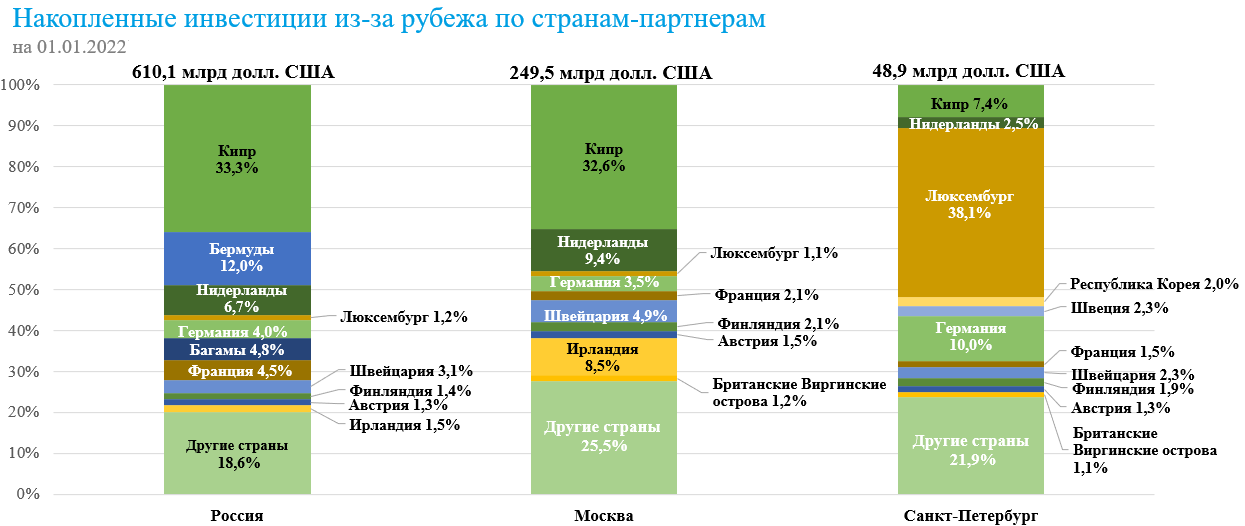 Рис. 5. Составлено автором по данным Банка России.Из представленных выше стран-партнеров с наибольшими накопленными прямыми иностранными инвестициями можно отдельно выделить офшорные страны (Кипр, Бермуды, Багамы, Британские Виргинские острова), а также страны с облегченным налоговым режимом (Люксембург, Нидерланды, Швейцария). Их доля колеблется в пределах 49–61%. Весьма вероятно, что инвесторы, использующие режимы этих стран, предпочли скрыть свое резидентство. Оно может быть в том числе и российским. А. Н. Михайлин подсчитал, что на конец 2014 года из 500 крупнейших компаний РФ «только 239 были чисто российскими юридическими лицами, в том числе 87 – госкомпаниями, которым запрещено иметь офшорных владельцев по статусу». Соответственно, у остальных 261 компаний материнскими компаниями были: 1) 183 компании – зарегистрированы в офшорных юрисдикциях, 2) 38 компаний – не предназначены для ведения хозяйственной деятельности в государстве национальной принадлежности, 3) 40 компаний – не раскрыли свою юрисдикцию [106, c. 27]. То есть проблема заключается в том, что контроль над стратегическими (часто сырьевыми) активами России переходит под иностранную юрисдикцию. Владельцами часто остаются граждане России, которые при введении соответствующих требований стараются избавится от статуса российского налогового резидента, который обязывает заплатить российский НДФЛ с офшорных активов [106, c. 28–29]. Почти весь российский список Форбс – это «офшорные миллиардеры»: В. О. Потанин (владелец «Норильского никеля» с помощью офшора Bonico Holding (ранее Кипр)), О. В. Дерипаска (владелец Gershvin Investments Corp. Ltd (Кипр), М. Д. Прохоров (Coverico Holdings (Кипр)), Р. А. Абрамович (британский офшор Millhouse Capital), А. Г. Абрамов (владелец корпорации «Евраз» через Evraz Securities SA (Люксембург)), В. П. Евтушенков (владелец МТС через MobileTeleSystem Finance SA (Люксембург)) и т. д.Кроме того, многие оптимизационные схемы происходят с участием офшорных компаний, суть которых заключает в переносе прибыли в офшорную юрисдикцию за счёт занижения продажных цен при покупке и завышении покупочных цен при закупке, лизинговых договоров или перевода аккумулированных средств из холдинговой компании, зарегистрированной в специальной юрисдикции в виде долгового обязательства юридическому лицу, зарегистрированному в стране основной хозяйственной деятельности. Последняя схема налоговой оптимизации является стандартной при взаимодействии с Люксембургом. Она была описана ещё в книге Г. Г. Матюхина: «…В Люксембурге с 1929 года действует так называемый закон о холдинговых компаниях. В соответствии с законодательством, холдинговая компания освобождается от налогов, если она занимается чисто инвестиционными операциями и не участвует в торговой и промышленной деятельности… Узкая специализации холдинговых компаний привела к тому, что все они практически оказалась удобной ширмой для иностранных компаний в сокрытии доходов, с одной стороны, и механизмом почти неограниченной мобилизации средств на международном рынке – с другой… По размерам они весьма миниатюрны… Но по активам – это гиганты… Здесь, как и в случае с банками, свою роль сыграли благоприятные предпосылки, имевшие место в Люксембурге до нашествия туда холдинговых компаний. К ним относятся отсутствие налога на проценты и дивиденды по ценным бумагам, и закон, по которому люксембургским холдинговым компаниям разрешается заимствовать средства, превышающие их собственный оплаченный капитал в 10 раз, и финансировать за их счет другие дочерние компании той же материнской корпорации. Чтобы избежать налогообложения, холдинговые компании переводят средства своим родительским корпорациям не в форме перевода прибыли, в форме займа» [101, c. 126–127]. Ниже опишем пример из российской практики, выявленный нами по статистике прямых иностранных инвестиций Банка России за 2021 год по Санкт-Петербургу и имеющий признаки подобной схемы.По данным GFCI, Санкт-Петербург является одним из двух МФЦ, находящихся в России. 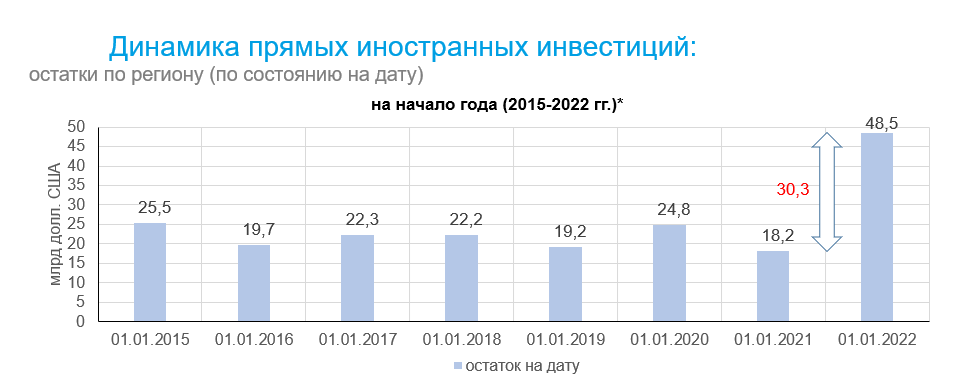 Рис. 6. Составлено автором по данным Банка России.Из диаграммы, представленной на рис. 6, видно, что 2021 году был привлечен необычно большой объём прямых иностранных инвестиций. 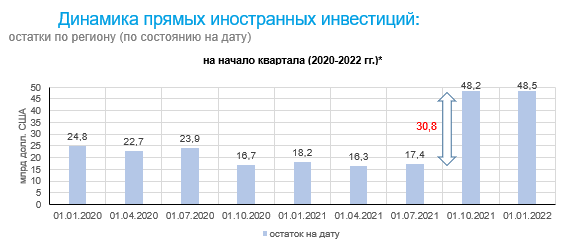 Рис. 7. Составлено автором по данным Банка России.На следующей диаграмме видно, что основной объём инвестиций поступил в 3-м квартале 2021 года. 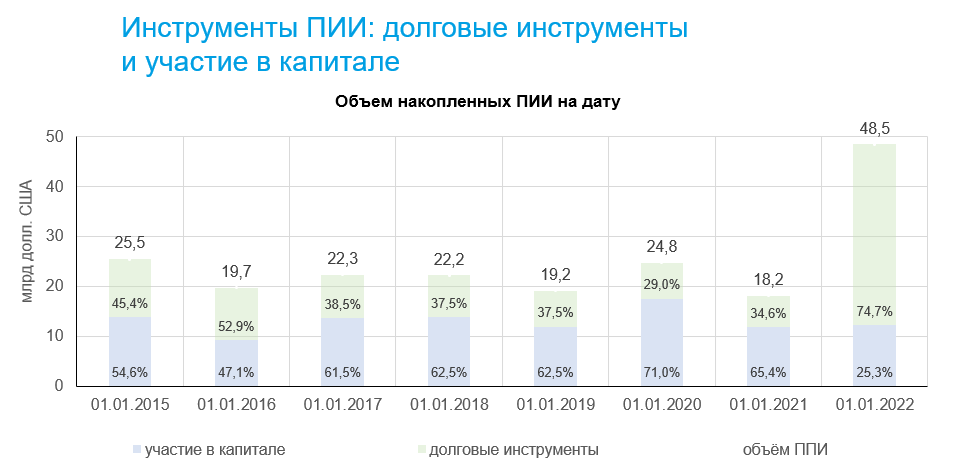 Рис. 8. Составлено автором по данным Банка России.Данное вложение изменило соотношение типов инструментов инвестиций: ранее в Санкт-Петербурге преобладали инвестиции за счёт «участия в капитале», а с 3 квартала 2021 года стали преобладать долговые инструменты, что является нетипичным как для Москвы, так и для России. 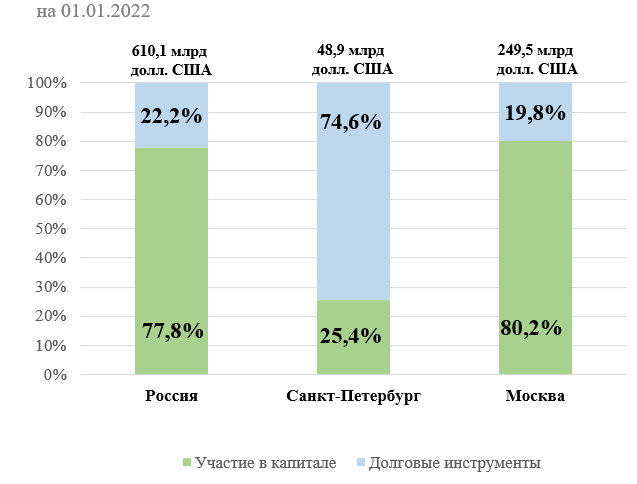 Рис. 9. Инвестиции из-за рубежа: накоплено по типу инструмента инвестирования в Санкт-Петербурге, Москве и России. Составлено автором по данным Банка России.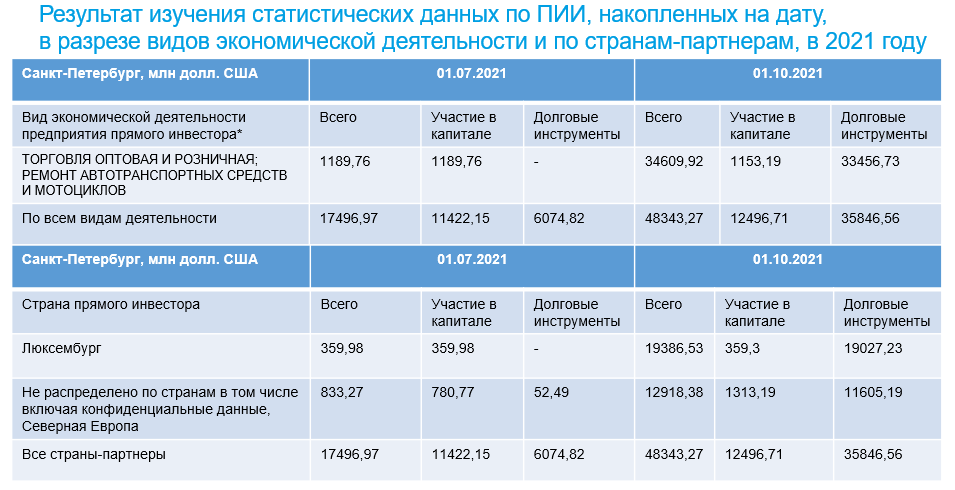 Таблица 2. Составлено автором по данным Банка России.Наконец, изучив данные в таблице 2, можно сделать вывод, что в 3-м квартале 2021 года в Санкт-Петербург поступил приход инвестиционных средств в виде долговых обязательств по виду деятельности «торговля оптовая и розничная; ремонт автотранспортных средств» из Люксембурга (изменение накопленных прямых иностранных инвестиций на дату составило около 19 млрд долл.) и еще около 11,5 млрд долл. поступило из Северной Европы (точная страна в официальной статистике не разглашается по соображениям конфиденциальности). Итого прирост по виду деятельности составил +33,5 млрд долл.В силу последних геополитических изменений следует отметить, что на рис. 6 от 74,5% до 81,4%, относится к категории «недружественные страны», а именно: 1) все страны Европейского союза (27 стран-членов: Австрия, Бельгия, Болгария, Венгрия, Германия, Греция, Дания, Ирландия, Испания, Италия, Кипр, Латвия, Литва, Люксембург, Мальта, Нидерланды, Польша, Португалия, Румыния, Словакия, Словения, Финляндия, Франция, Хорватия, Чехия, Швеция, Эстония); 2) США, Канада, Великобритания и ее заморские территории (включая Британские Виргинские острова, Бермудские острова, Гибралтар и т. д.), Австралия, Новая Зеландия; 3) Швейцария; 4) Япония, Республика Корея, Сингапур, Тайвань; 4) Албания, Андорра, Норвегия, Исландия, Лихтенштейн, Монако, Сан-Марино, Северная Македония, Монако, Черногория; 5) Микронезия, Багамские острова; 6) Украина. Данная ситуация подразумевает, что российскому крупному бизнесу придётся менять схемы работы как для импорта, так и для экспорта капитала.Проблема ошфоризации экономики касается не только России, но и Китая. По данным исследовательского агентства Tax Justice Network, в 2012 году из России было выведено и спрятано в «налоговых гаванях» около 800 млрд долларов, в то же время из Китая было выведено 1 189 млрд долларов [211, c. 6]. Для сравнения, общие накопленные иностранные инвестиции в Россию на 01.01.2023 составили около 610 млрд долларов, а европейские власти отчитываются о блокировке около 320 млрд долларов золотовалютных резервов Банка России в 2023 году в результате введённых санкций [279]. Так же, как в России, богатые китайцы «бегут» из страны: самый богатый китайский предприниматель Джек Ма, основным активом которого является корпорация Alibaba, с 2021 года избрал своей основной страной пребывания Японию и не собирается возвращаться, несмотря на все уговоры Правительства Китая [286]. На наш взгляд, если в исследовании про МФЦ в России и Китае будет опущен блок, посвящённый офшорным центрам (что некоторые предыдущие исследователи делали сознательно [78, с. 6]) объективная картина будет неполной. Без единой базы данных, посвящённых внешнеэкономическим операциям, обороту капитала, финансовым данным, которые можно было создавать в рамках ЕАЭС или БРИКС [44], объективная картина на основе рейтингов МФЦ в странах с формирующимся рынком будет неполной. Поэтому на данном этапе целесообразно использовать обзоры МФЦ, составленные по единой методике на основе организаций, придерживающихся полицентрических подходов для описания мировой финансовой системы, например, «Мировой альянс международный финансовых центров» [235]. Широко распространён в экспертной среде подход Всемирного банка к оценке финансовых систем стран по: 1) глубине (доле фондового рынка и объему выданных кредитов к ВВП страны), 2) доступности (например, количеству банкоматов или отделений банков на 1000 человек взрослого населения и объёмам торгов компаний, не входящих в топ-10), 3) эффективности (процентная маржа банков и коэффициент оборачиваемости рынка акций), 4) стабильности (банковский Z-счет и волатильность рынка акций) [135, с. 22]. Пример применения данного подхода к оценке финансовых систем России и Китая был осуществлён коллективом авторов из СПбГУ в исследовании «Финансовая система Китая» [135, с. 18-29]. Данный подход подразумевает оценку как финансовых институтов (прежде всего банков), так и финансовых рынков (фондовых бирж) страны. Однако применимость данного подхода к оценке МФЦ вызывает сомнения. Например, в отношении показателя «глубина» и «стабильность» финансовых рынков. Московская биржа является основной фондовой площадкой России, и, если попробовать вычислить соотношение объема торгов на Московской бирже к ВРП Москвы, то этот показатель может оказаться выше, чем у Гонконга и Сингапура, тем более что ВРП, в отличие от ВВП, не включает продукт, производимый оборонным ведомством. Показатель «доступность» финансовой системы, измеряемый как количество отделений банков на определённое количество взрослого населения уже является устаревшим, так как многие российские банки следуют стратегии увеличения объёмов операций, совершаемых удалённо через мобильные приложения, личный кабинет на сайте, по телефону, а не в ходе визита в отделение банка. Складывается впечатление, что лидер российского банкинга по количеству отделений затеял стратегию по созданию собственной экосреды, в том числе руководствуясь задачей по оптимизации управления принадлежащей ему коммерческой недвижимости. Измерение «эффективности» финансовой системы с помощью процентной маржи банков сталкивается с новой моделью банков проводить ипотечно-жилищное кредитование не за счёт разности привлечённых и отданных в кредит средств, а благодаря отчислениям застройщиков. Например, ниже приводится график, составленный по данным Банка России, отображающий значение средневзвешенной ставки ИЖК и средневзвешенной ставки депозита для населения в Москве и Санкт-Петербурге. В декабре 2022 года две линии в Санкт-Петербурге пересекаются, то есть маржа стала отрицательной. Рис. 10. Составлено автором по данным Банка России.Мы хотим предложить свои критерии оценки МФЦ, исходя из целей его создания. Нам представляется, что при создании МФЦ индикаторами успешности, исходя из интересов общества, бизнеса и государства могут быть следующие: 1) для населения (доступность финансовых услуг, количество занятых в финансовом секторе), 2) для бизнеса (рост прибыли при использовании финансовых услуг), 3) для государства (увеличение налоговой базы и собираемости налогов с финансового сектора). Исследователь из Санкт-Петербурга Е. Ю. Смирнова предлагает интересную методику расчёта влияния финансовых инструментов на способность приобретения жилья за счёт ипотечно-жилищного кредитования [278]. Мы рассчитали этот показатель на основе данных Банка России и Росстата для Москвы, Санкт-Петербурга, Севастополя, Магаданской области (в этом регионе доля городского населения является самой высокой среди российских регионов) и для России. 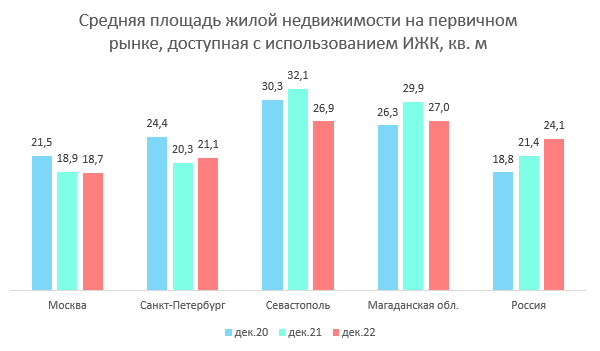 Рис. 11. Рассчитано и составлено автором по данным Банка России и ЕМИСС. Оказалось, что во всех городах федерального подчинения общий тренд негативный, хотя в среднем по России доступность растёт. Далее, используя методику Е. Ю. Смирновой, мы рассчитали размер среднего ежемесячного платежа, который заёмщик должен отдать за покупку жилья с использованием ИЖК, и сравнили его со средней номинальной начисленной заработной платой и со средней номинальной начисленной заработной платой по общему классификатору экономической деятельности «деятельность в области финансов и страхования». Результаты приведены Приложении 9.Если рассматривать только Москву и Санкт-Петербург, то доступность ипотеки для сотрудников оказывается выше. В основном, благодаря ускоренному росту зарплат в отрасли. Севастополь выпадает из общего тренда по доступности ипотеки, но это можно списать на то, что основные игроки не были представлены в регионе, хотя можно также наблюдать ускоренный рост зарплат именно в финансовой сфере по сравнению со средней зарплатой в регионе. В Магаданской области разрыв между зарплатами в среднем и в финансовой сфере оказался небольшим. Общероссийские показали нас несколько озадачили, они в целом повторяют показатели Москвы. Слабая связь между наличием МФЦ и доступностью жилья по ипотеке подтверждается и на основе иных источников. Согласно рейтингу РИА Рейтинга [26], Москва находится на последнем 82-м месте, Санкт-Петербург на 72-м, а в лидерах – Ямало-Ненецкий автономный округ, Магаданская область, Мурманская область. По объёму выдаваемых кредитов и качеству жизни Москва находится на первом месте [38, c. 12], но наличие МФЦ значительно удорожает жизнь.Данная тенденция подтверждается и на европейских данных. В 2011 году российское ипотечное агентство Penny Lane Realty выпустило рейтинг стран по доступности ипотеки в мире [274]. В основе рейтинга лежит расчёт ежемесячного платежа на сумму около 125 тыс. евро, исходя из процента на кредит. В лидерах оказались: Дания, Швеция, Испания, Португалия, Норвегия, Ирландия, Греция, Германия, Великобритания и Голландия, США, Канада и Япония. Они вошли в первую двадцатку (см. Приложение 5). Россия на 47-м месте обогнала все страны СНГ. Мы не нашли полный список рейтинга. С 2010 года многое могло измениться, но даже, исходя из имеющихся данных, видна тенденция, что доступность кредита и позиции национального МФЦ в рейтинге – мало зависящие друг от друга явления. Напомним, что в GFCI Копенгаген занимает 61-е место, Осло – 65-е [233, c. 7]. Чтобы не руководствоваться обрывочными данными не самого авторитетного рейтинга, который, насколько мы понимаем, вышел лишь однажды, мы обратимся к данным Европейской ипотечной федерации. Дело в том, что предыдущий рейтинг также использовал данные этой организации. Ассоциация была основана в 1967 и имеет цель создание благоприятных условий развития рынка жилой недвижимости для граждан ЕС. Индексы этой организации включают все страны ЕС, США и Россию, поэтому использовать его мы можем ограниченно. По объёму выданных ипотечных кредитов лидирует США (8 173 336 млн. евро), далее идут привычные лидеры: Великобритания (1 550 903 млн. евро), Германия (1 184 853 млн. евро), Франция (874 000 млн. евро). Следом идут Нидерланды (651 199 млн. евро), Испания (641 510 млн. евро), Италия (365 587 млн. евро), Швеция (334 922 млн. евро), Норвегия (275 753 млн. евро), Дания (246 414 млн. евро) [192]. Но по рейтингу соотношения дохода семей и ипотечного долга картина уже меняется, здесь лидерами являются: Нидерланды, Дания, Швеция, Норвегия, Ирландия, Великобритания [233]. С одной стороны, такая картина возможна, если доходы небольшие, а размер долга (цена жилья) огромный, а с другой – это наиболее яркий показатель распространённости (а значит и доступности) ипотеки. Этот рейтинг говорит ещё об одном примечательном факте: по соотношению доходы населения/размер ипотечного долга Германия стоит ниже США и среднего уровня по ЕС. Очевидно, что это результат немецкой политики: поощрение аренды жилья (в Германии есть специальный закон, подробно регулирующий все стороны этой операции) и субсидирование нового строительства государством (эта политика идёт ещё с конца Второй Мировой войны, когда около 40% жилья было разрушено боевыми действиями). В перечень критериев по оценке МФЦ в отношении российских центров логично было бы включить ряд статистических данных, уже собираемых официальными ведомствами: 1) доля ОКВЭД «деятельность финансовая и страховая» в ВРП регионов, 2) доля работоспособного населения, занятого по ОКВЭД «деятельность финансовая страховая», 3) объём импорта и экспорта услуг по ОКВЭД «деятельность финансовая страховая», собираемый Банком России, 5) динамика налоговых поступлений от финансового сектора по МФЦ, 6) один из расчётных параметров, предложенных Е. Ю. Смирновой, 7) оценка распределения кредитных учреждений среди городов-миллионников России, 8) распределение бирж (фондовых и товарных) среди городов-миллионников, 9) описание структуры импорта и экспорта капитала по странам-партнёрам для Москвы, Санкт-Петербурга и в целом для России (для справки), 10) оценка рынка деловой недвижимости в Москве и Санкт-Петербурге, сравнение с другими центрами.МФЦ – это сложный инфраструктурный проект, «порт» в мире финансов. Он должен быть локомотивом, но его наличие не приводит автоматически к развитию всей национальной финансовой системы. МФЦ увеличивает объём финансовых операций, но это, в свою очередь, не всегда ведёт к доступности кредитов для малого/среднего бизнеса или граждан страны. Тем не менее, как Санкт-Петербург определил развитие страны на столетия вперёд, так и создание МФЦ может стать одним из полюсов роста России, надо только, чтобы создание «порта» в мировом океане финансов не свелось к строительству «потёмкинских деревень». Одной из основных специфик МФЦ в странах с формирующимися рынком является большая роль потоков капитала, связанных с офшорными центрам. В отношении России можно говорить о том, что её международный финансовый центр, где формируются большой объём финансовых услуг, поддерживающих внешнеэкономические связи, находится вне её территории. Основными центрами являются Кипр, Дубай, европейские центры с специальным налогообложением: Люксембург, британские заморские территории. Это создаёт угрозу стабильности российской финансовой системы. Китай также был зависим от финансовых потоков, идущих через Гонконг, но его стратегия по созданию в Шанхае финансового центра мирового уровня, позволила снизить зависимость от внешних центров. ГЛАВА 3. СТРАТЕГИЯ РАЗВИТИЯ МФЦ В СТРАНАХ С ФОРМИРУЮЩИМСЯ РЫНКОМ НА ПРИМЕРЕ КИТАЯ И РОССИИ§ 3.1 Особенности развития МФЦ в Китае Продолжим исследование МФЦ с помощью метода дедукции и перейдём от общемировых тенденций развития финансовых центров к частному примеру МФЦ Китая. Однако до изучения финансовой системы необходимо сделать страноведческий экскурс. Говорят, что китайцы – это нация, под покровом которой притаилась целая цивилизация. Титульная нация составляет 93% населения страны, а национальные меньшинства насчитывают около 100 миллионов человек. Несмотря на то, что Китай является самой населённой страной мира, далеко не весь китайский народ проживает в КНР. Одной из причин такого расселения была колониальная политика Великобритании и Голландии: европейские колонисты неохотно селились в тропическом регионе Юго-Восточной Азии, и администрация приглашала китайских предпринимателей, которые стали буфером между европейцами и местным населением [78].Феномен Большого Китая в экономической сфере появился в конце 70-х годов XX века и включал КНР, Гонконг и Тайвань. Эти три страны населены этническими китайцами, но вследствие колониальной политики XIX века и гражданской войны в Китае в середине XX века были разделены политически. Существует также более широкое географически понятие – Бамбуковая сеть, которая включает крупные диаспоры китайцев в странах Юго-Восточной Азии (прежде всего Малайзии, Таиланда, Индонезии, а также Мьянмы, Вьетнама и Филиппин), финансово независимый Гонконг, политически непризнанный Тайвань, экваториальный Сингапур. Другое название этого феномена – Китайское Содружество (по аналогии с Британским Содружеством). Существует также лингвистический вариант данного понятия – «мир синофонов» (от «sin» – китайский, «phone» – говорящий). Слово «синофоны» создано по аналоги с франкофонами (франкоговорящее сообщество канадского Квебека и т. д.) К «синофонам» можно отнести китайские диаспоры всего мира.Связи между китайскими диаспорами границ не замечают. Особенностью системы «бамбуковой сети» является её уклон в экономическую сферу. Китайцы очень умелые торговцы и бизнесмены. Их ещё называют «евреями Азии». Несмотря на то, что в странах Юго-Восточной Азии численность китайских меньшинств составляет небольшой процент от населения стран, китайцы играют значительную роль в деловой среде. По неформальной оценке, в Таиланде и Малайзии их доля составляет около 80%, на Филиппинах – около 60%, в Индонезии – около 40-50% среди предпринимателей. Как правило, китайский бизнес в Юго-Восточной Азии на протяжении всей истории был представлен семейными фирмами, которые вели его на основе конфуцианской философии, ставящей приоритет коллективного над личным, и системой контактов quanxi (关系) – читается «гуанси» (русский аналог – «отношения», «блат»), – включающих обмен инсайдерской информацией на взаимовыгодных условиях, хотя и подразумевающий неравные отношения между сторонами. Такая модель хорошо прижилась в среде, где отсутствовали сильные формальные институты. Считается, что введение законодательства, направленного против использования инсайдерской информации, в разных странах ЮВА после азиатского кризиса 1997 года ослабило систему этих контактов. Однако диаспоры продолжают помогать континентальному Китаю, в то время как крупные китайские компании с государственным участием размещают свои акции на фондовых площадках Гонконга и Сингапура.Политический аспект в этой системе не так развит. Даже наоборот, есть противостояние между её участниками. Самый яркий пример – Тайвань и КНР. Хотя «жемчужин в ожерелье» Китая довольно много, численность населения этих территорий по сравнению со среднестатистической страной в азиатском регионе относительно невелика, чтобы играть заметную роль во внешней политике или военной сфере: Тайвань – 23 млн., Сингапур – 5 млн., Гонконг – 7 млн. КНР не согласовывает свои шаги с остальными участниками системы. В 2014 году правительство санкционировало разработку нефти на спорных территориях близ шельфовой зоны Вьетнама. Это вызвало народные бунты против китайцев. Две фабрики были разграблены бунтовщиками при попустительстве властей, но, как выяснилось позже, эти фабрики принадлежали тайванцам [264].Итак, мы пришли к выводу о полицентричности системы Большого Китая. Пройдёмся по основным «синофонским» МФЦ. Мы формируем список, исходя из того списка МФЦ, который выделяется в рейтинге GFCI.Экономическим двигателем КНР являются прибрежные зоны. В них можно выделить три основные зоны: 1) регион Шанхая, самого крупного города Китая, где расположены старые отрасли, 2) регион Гуандон – южной провинции, примыкающей к Гонконгу и получившей наибольшие преференции от вступления страны в ВТО, 3) северные прибрежные провинции, где находится столица Пекин и ряд крупных городов, таких как Тяньзинь, Шэньян, Далянь и т. д. В Шанхае располагается одна из двух фондовых бирж КНР. Она является основной для размещения крупных компаний с государственным участием [226]. До начала экономических преобразований Дэн Сяопина на этот город приходилось около 20% бюджетных поступлений. В начале 20-го века Шанхай, а не Гонконг был основным центром экономической активности в регионе. С приходом коммунистов к власти в 1949 году экономическая элита переводит капиталы и сама перебирается в Гонконг. Сейчас идёт обратный процесс. В марте 2009 года Госсовет КНР принял решение ускорить программу превращения Шанхая в международный финансовый центр. Эталоном МФЦ, на который ориентируются реформаторы, стал Гонконг. Более подробно ход и суть этой программы мы опишем в следующем параграфе. Вторая по значимости фондовая площадка находится в Шэньчжэне. Шэньчжэньская фондовая биржа является площадкой для первого размещения новых частных, часто инновационных компаний с большим потенциалом роста, но сохранивших риски первоначального роста [153]. Шэньчжэнь являлся центром одной из первых экономических зон (всего их было создано изначально пять). Фактически, это город-спутник Гонконга в континентальной части Китая. Например, район Лантоу Шэньджэня построен вокруг пограничного перехода с Гонконгом. Шэньчжэнь остаётся китайским мегаполисом с самой динамично развивающейся экономикой, при этом рост идёт в высокотехнологичных отраслях. Пекин, или «Бейдзин», как называют его сами китайцы, что переводится как «Северная столица». В древние времена Поднебесных столиц на Востоке было четыре: северная – Пекин, южная – Нанкин, западная – Сиань и восточная – Токио. Вообще, Пекин очень «советский» город, в спальных районах он почти не отличается от Харькова или Новосибирска. Только кое-где виднеются памятники тысячелетней истории и гигантские архитектурные творения коммунистической империи. Ясно, что здесь концентрируются государственные деньги, штаб-квартиры государственные корпораций (банков, нефтяных, сырьевых, зерновых компаний и т. д.). В Пекине располагаются офисы 5 крупнейших китайских государственных банков (ICBC, CCB, BoC, ABC, BoCom), входящих в Топ-10 Global Fortune 500, а также центральный регулятор финансовых рынков. Кроме того, Пекин – это крупный центр венчурных инвестиций.С 2015 года агентство Z/Yen котирует город Далянь в качестве одного из лидирующих МФЦ. Занятно, что Далянь – это тот самый город Дальний, известный в истории как Порт Артур, единственная внешняя колония Российской империи. В городе сохранилось много строений эпохи колониализма, расположенных вблизи Русской улицы. Составители GFCI выделили Далянь в качестве одного из главных МФЦ Китая и мира несмотря на то, что в этот рейтинг не вошла столица провинции – Шэньян – из-за находящейся здесь фьючерсной сырьевой биржи, а также свободного статуса порта этого города. В Китае есть три сырьевые биржи: в Шанхае (Shanghai Metal Stock), в городе Дженджоу (столица провинции Хэнан) и в Даляне. На 2017 год половина организованной торговли лотами проходила на Даляньской сырьевой бирже (ДСБ). Она является второй по объёму в мире биржей сельскохозяйственных товаров. Комплекс фьючерсов на сою, торгуемых на ДСБ, является крупнейшим в мире монофьючерсом (кроме самой сои, торги также идут на соевую муку и соевое масло). Даляньская площадка входит в десятку крупнейших фьючерсных бирж [153].Ещё одна столица северной провинции Китая – Циндао – появилась лишь в 19-м выпуске рейтинга GFCI, заняв 79 место с 596 баллами (у лидера 800 баллов) [233]. Показатели данного центра нестабильные. За два года он успел побывать на 30-й строчке и вновь скатиться к 80-му месту, хотя его показатели по баллам проявляли либо положительную, либо стабильную динамику. Этот город является региональный центром региона Шандон. Типичный крупный китайский город-провинциальный центр, с доминированием в экономике крупных государственных предприятий тяжёлого машиностроения и химической промышленности. Здесь же со времён немецкого колониализма находится крупный пивоваренный центр. В 22 выпуске рейтинга GFCI город отметился тем, что занял верхнюю строчку по репутации (то есть реальные экономические показатели значительно уступают оценке респондентов) [233, с. 32]. По этому показателю он обогнал такие «бренды» как «Нью-Йорк», «Сингапур» и «Гонконг». Появление этого центра в рейтинге, вероятно, связано с получением разрешения от центральных властей в феврале 2014 года открыть первую зону, ставящую целью развитие финансовых услуг для частных лиц. В рамках зоны должны получить развитие 35 политик, включая управление ресурсами транснациональных корпораций, номинированных в юанях, и управление частным капиталом. В 2015 году на территории зоны был введён механизм Квалифицированного внутреннего ограниченного товарищества – Qualified Domestic Limited Partnership – QDLP. В рамках данного финансового инструмента китайским частным инвесторам можно осуществлять портфельные инвестиции за рубеж, включая биржевые рынки ценных бумаг, операции слияний и поглощений и в товарно-сырьевые рынки [230, c. 2]. Это вторая подобная пилотная программа после Шанхая. Кроме того, Циндао является местом расположения крупных китайских концернов, таких как Hair, Hisens (бытовое оборудование), FAW (грузовики), Qingdao Hyundai Shipbuilding (судостроение) и других. Вернёмся к самым богатым южным провинциям Китая. Экономика провинции Гуандун по объёму ВВП уже обогнала Гонконг. Это вполне логично, учитывая, что население Гонконга составляет 4,5 млн. человек, а провинции Гуандун – около 90 млн. человек. Столицей провинции является город Гуанчжоу. В основной рейтинг GFCI центр входит только с этого года, набрав достаточное количество оценок респондентов, чтобы перебраться из субиндекса ассоциированных членов. Стоит заметить, что именно этот город с древнейших времён является «окном» Китая в мир и, наоборот, мира в Китай. Здесь в древнейшие времена находился порт отправления морского шёлкового пути, потом располагался единственный открытый для иностранцев город для торговли с Китаем, сейчас – это место проведения крупнейшей в Китае, а, вероятно, и в мире, Кантонской ярмарки. Новый деловой центр Гуанчжоу располагает вдоль оси длинной аллеи, по краям которой высятся небоскрёбы, а в самом конце аллеи перед большой площадью устремилась ввысь западная башня Международного финансового центра. Позже рядом была воздвигнута другая башня – Восточная. На юге Китая идёт строительство супермегаполиса, который должен стать сопоставим по размерам с Токио. В итоге в единый конгломерат должны слиться Чжухай (около 2 млн. чел.), Чжуншань (3 млн. чел.), Гуанчжоу (15 млн. чел.), Фошань (3,5 млн. чел.), Дунгуань (6,5 млн. чел.), Шэньчжэнь (3 млн. чел.). С одной стороны, это позволит сократить госрасходы на управление, с другой, сделает управление ещё более сложным. Но китайское руководство, как, вероятно, никакое другое в мире, имеет большой опыт управления колоссальными массами людей. На наш взгляд, если предположить возможность существования мирового правительства, то точно шестую часть постов в нём должны занимать китайцы. Ранее Шэньчжэнь был китайским городом № 1 по экспорту. Сейчас эту позицию занял соседний город Дунгуань. Вероятно, это связано с тем, что Шэньчжэнь переходит к постиндустриальному этапу развитию, когда основу экономики составляет реализация услуг, в том числе финансовых. Рейтинг GFCI в 2017-м году продолжил включать крупнейшие промышленные финансовые центры Китае. В 22-м выпуске столица четвёртой по численности населения провинции Сычуань – город Чэнду – заняла 86 место (566 баллов). Население провинции Сычуань сопоставимо по численности с такими странами, как Германия, Турция, Иран. Город является центром технологического кластера микроэлектроники (здесь находится штаб-квартира Lenovo, третий по размерам фаундри-производитель микросхем, самая большая фабрика Foxconn, которая производит контрактую сборку продукции Apple, сервисные центры IBM, GE и других технологических корпораций). Он является центром аэрокосмической индустрии Китая (производство истребителя 5-го поколения Chengdu J-20). В 2010 году Чэнду был признан международным лидером по привлечению иностранных инвестиций и образцовым центром по этому показателю в Китае [151]. На данный момент Чэнду признан также лидером Западного и Центрального Китая по венчурному инвестированию. В Чэнду располагается один из первых в Китае кластеров по экспорту фармацевтической продукции, в 2016 году была создана новая зона по биотехнологиям – Западный парк Зоны развития высоких промышленных технологий Чэнду.Если мы посмотрим на диаграммы расположения китайских финансовых центров в рейтинге GFCI из главы 1 (Рис. 2 и 3), то, сравнивая показатели топа рейтинга и показатели российских МФЦ, находящиеся в сегменте аутсайдеров, можем сделать вывод, что китайские континентальные центры равномерно распределены по рейтингу. Там есть и Гонконг из лидирующей 4-ки, и Шэньчжэнь с Шанхаем, входящие в первую 20-ку, и Гуанчжоу, ворвавшийся в 4-ю десятку, нестабильный Циндао, а также только появившиеся в нижней части рейтинга Чэнду и Далянь, положение которых условно можно назвать зоной Москвы и Петербурга. Количество центров в рейтинге, как мы уже отмечали в 1-й главе, говорит об экономической мощи страны, но разброс центров по рейтингу отображает неравномерность её развития.Гонконг формально является частью КНР с 1997 года в формате особого административного района, но фактически сохраняет свою административную и финансовую систему в рамках формулы «одна страна – две системы». Это глобальный МФЦ, входящий в топ-5 всех рейтингов, в том числе по Индексу экономической свободы, индексу коррупции среди государственных служащих Transparency International и индексу Всемирного Банка по самым низким политическим рискам. Значение Гонконга для экономики Китая сложно переоценить. Все госбанки и многие госкомпании КНР считают размещение на Гонконгской бирже обязательным пунктом глобальной стратегии развития. Bank of China, Chinese Construction and Telecommunication Bank, Agricultural Bank of China, China Petroleum – вот неполный перечень госкорпораций, чьи акции котируются на Гонконгской бирже. Более половины капитализации Гонконгской биржи создают именно акции компаний из континентального Китая. Но за последние 30 лет характер взаимоотношения КНР и Гонконга изменился: если до 1978 г. Гонконг являлся для КНР главным «окном в мир», а для Гонконга Китай был лишь одним из партнеров, то в настоящее время Китай стал для Гонконга мощнейшим стабилизирующим фактором и важнейшим контрагентом во многих отношениях, в то время как Гонконг перестал быть для КНР ключевым партнером [91, c. 16].Гонконг – это город с ограниченной демократией, но сильной судебной системой. 2013 год отметился так называемой «революцией зонтиков» – народными бунтами против усиления влияния Китая на внутренние дела Гонконга. Но местные власти смогли успокоить волнения. Тайбэй – столица непризнанного государства Республика Китай (Тайвань). Несмотря на то, что уровень жизни в Тайбэе сопоставим с уровнем жизни жителей Токио, глобальным центром, таким как Гонконг или Шанхай, Тайбэй не является. В то же время китайским центром он безусловно является. Жители островного Тайваня считают, что они больше китайцы, чем жители континентальной части, так как их культура и уклад жизни не были подвергнуты испытаниям коммунистического режима (политикой Большого скачка, Культурной революцией и т. д.). Правительство КНР считает остров своей территорией, впрочем, как и правительство Тайваня изначально считало всю территорию Китая своей, но оккупированной коммунистами. В текущий момент неразрешённый на официальном уровне политический конфликт не мешает выполнению регулярных рейсов из континентального Китая в Тайбэй, а также прямым иностранным инвестициям с острова на континент (для примера можно привести десятки фабрик тайваньского контрактного производителя продукции Apple – Foxconn). Но не всё так гладко в межличностном общении населения этих территорий. Тогда как мир не разделяет китайцев из КНР и Тайваня, сами жители друг друга не очень жалуют. Со вступлением КНР в ВТО поток в страну прямых иностранных инвестиций возрос. Часть из них поступила из Тайваня. Тайванцы включились в процесс эксплуатации дешёвой китайской рабочей силы, что не вызвало большой народной любви. Часто работа на новых предприятиях шла в партнёрстве с местными бизнесменами, но не всегда инвестиции оказывались успешными. Тогда тайваньские бизнесмены просто оставляли местного партнёра наедине со всеми долгами предприятия, а сами уезжали. Преследовать их на острове с континента не представлялось возможным из-за отсутствия официальных контактов между территориями. Вследствие этого составляя рейтинг «народной китайской нелюбви»: на первом месте стоят японцы, оккупировавшие большие территории Китая во время Второй мировой войны и творившие бесчинства, как немцы в Советском Союзе, на втором месте окажутся тайванцы. Вероятно, нахождение тайванцев на втором месте также связано с риторикой официальных СМИ. После того, как мы рассказали о финансовых центрах КНР, Гонконге и Тайване, нужно подробнее остановиться на концепции Большого Китая, которая их всех объединяет. Первоначально (в 30-40-е годы XX века) её использовали американские исследовали для обозначения территорий, входивших в Империю Цин. В конце 70-х годов XX века этот термин вновь появился, чтобы подчеркнуть особые экономические связи между Гонконгом и континентальным Китаем с возможностью расширения подобных контактов на Тайвань. Петербургский исследователь Коваленко В. Н. говорит о создании за последние 20 лет особого инвестиционного треугольника КНР-Гонконг-Тайвань [91, с. 18]. В рамках «Большого Китая» движение капитала является многосторонним, однако основные инвестиционные потоки – это инвестиции из Гонконга, Тайваня и офшоров (Британских Виргинских и Каймановых островов) в КНР, а также из КНР в Гонконг. Инвестиционные потоки из Гонконга на Тайвань и наоборот, а также из Китая на Тайвань являются небольшими, имеют тенденцию к понижению [91, c. 22]. Общепризнан стабилизирующий фактор китайской экономики на развитие Гонконга и Тайваня. В качестве иллюстрации этой тенденции обычно приводят последствия Азиатского финансового кризиса 1997-1998 годов, от которого сильнее пострадали экономики Республики Корея и Сингапура, чем экономики Большого Китая. Заметны и структурные изменения. Доля обрабатывающей промышленности в ВВП Гонконга снизилась с 22,8% в 1980 г. до 3,1% в 2008 г. (для сравнения, у Сингапура в 2008 г. – 19,4%), что стало следствием перевода большинства производств в континентальный Китай [91, c. 25]. Наиболее ярко это ощущалось в приграничных провинциях: гонконгские компании являются основными иностранными инвесторами в приграничной провинции Гуандун, а тайваньские компании – главный инвестор в провинции Фуцзянь, находящейся через пролив от Тайваня. Последующие успехи Гонконга в сфере экспорта – это, главным образом, реэкспорт товаров. В 2008 г. доля реэкспорта составила 96,8% от общего объема экспорта. В тоже время доля экспорта товаров, произведенных в Гонконге, сократилась с 70% в 1980 г. до 3,2% в 2008 г. [91, c. 27] Таким образом, можно говорить о переходе экономики Гонконга к сервисному типу. Тайвань, в отличие от Гонконга, сохранил долю обрабатывающей промышленности (около 22,4% в ВВП), при этом здесь произошла концентрация на наиболее технологически сложных производствах (прежде всего, изготовление технологически сложного компьютерного оборудования и комплектующих частей) [91, c. 29]. Тайваньские компании перешли к новой схеме работы, при которой высокотехнологичные полуфабрикаты производятся на предприятиях, находящихся на территории Тайваня, далее они экспортируются в КНР, где на дочерних предприятиях тайваньских фирм осуществляется финальная стадия производства, характеризующаяся повышенной трудоёмкостью, что ведёт к получению более высокой нормы прибыли от вложений капитала. Однако и в гонконгском, и в тайваньском случаях реструктуризация их экономик привела к росту числа безработных. Он выше, чем в Республике Корея и Сингапуре (5-6% против 3%). Формирование «Большого Китая» оказало серьезное влияние не только на экономики КНР, Гонконга и Тайваня, но и в целом на весь регион. В 1990-х годах в Восточной Азии межотраслевая торговля постепенно уступила дорогу внутриотраслевой торговле. Логика экономического развития диктует КНР распространение опыта, приобретенного в рамках «Большого Китая», на взаимоотношения с другими странами Восточной Азии. В результате произошло формирование новой схемы региональной кооперации, при которой Китай выступает в качестве главного сборочного цеха региона, а также в качестве экспортера готовых изделий в развитые страны [91, c. 27].Последние два десятилетия коренным образом изменили формат региональной интеграции: из японоцентричной она плавно трансформировалась в китаецентричную. Усиление авторитета КНР в регионе привело к двум наиболее важным последствиям: с одной стороны, новая роль КНР в региональном разделении труда стала причиной значительного увеличения внутрирегиональной торговли, а, с другой, сделала Китай активным игроком в части продвижения идей региональной интеграции и формирования соответствующей институциональной среды. [91, c. 28] Политическое измерение «Большого Китая» часто отводится на задний план, но принятая схема взаимодействия с Гонконгом «одна страна – две системы» должна привести к 2047 году к объединению страны. Она также была применена в отношении Макао, и, как и вся система Большого Китая, может вылиться в особую форму региональной интеграции КНР и Тайваня. Концепция Большого Китая находит своё отражение в деятельности и названии инвестиционных фондов крупнейших финансовых конгломератов, действующих в этом регионе: ING Greater China Fund, Dreyfus Greater China Fund, JF Greater China Fund, HSBC Greater China Fund. Сингапур – бывшая колония Великобритании и бывший штат Малайзии, который борется с Гонконгом за 3-4 место в рейтинге международных финансовых центров и статус «глобального города в Азии» [185, c. 4]. После его посещения создаётся впечатление, что город азиатский, но не китайский, хотя на улицах заметно большое количество этнических китайцев (китайцы составляют 40-50% населения острова). Условно можно считать Сингапур региональным МФЦ для Юго-Восточной Азии. Как правило, Сингапур не включают в регион Большого Китая, но он стабильно входит в «мир синофонов» и систему бамбуковой сети. Сингапур начинает теснить Гонконг в рейтингах МФЦ, как и страны ЮВА начинают теснить Китай как места размещения производств, ориентирующихся на дешёвую рабочую силу. Как правило, в Гонконге проходит много IPO, в то время как Сингапур является одним из крупнейших центров валютного рынка. Сингапур обрёл богатство позже Гонконга, и демократии здесь ещё меньше. Показательно, что нынешний глава Сингапура – это сын создателя «сингапурского чуда» – Ли Куан Ю. Через Сингапур в Китай идёт мусульманское влияние в силу его близости к исламской Малайзии. В Гонконге иногда можно встретить этнических китаянок в исламских одеждах – скорее всего, это жительницы Сингапура. У программы развития Сингапура есть две особенности, сразу бросающиеся в глаза: 1) Это город-государство. Поэтому любая программа по развитию международного финансового центра будет приниматься не на городском/региональном, а сразу на национальном уровне. 2) Программа модернизации финансового сектора была принята на национальном уровне чуть ли не раньше всех в мире – в 1968 (при этом независимость страна получила в 1965 году), и это удачный пример такой модернизации. В отличие от Гонконга, которому потребовалось структурировать и централизовать свои либеральные финансы в начале 90-х годов XX века, Сингапур шёл по пути ослабления участия государства в финансах и допуска нерезидентов на внутренний рынок. Роль государства в процессе финансовой модернизации была всегда значительна. Руководство изначально сделало акцент в программе развития на двухэтапное развитие финансового сектора: 1) на первом этапе он должен был играть роль поддержки роста промышленности в стране, 2) на втором – получал самостоятельную роль опять же для развития производства и транспортного сектора [188, c. 4]. Сингапур сознательно осуществлял развитие, в первую очередь, офшорного валютного рынка по причине узости внутреннего рынка. На волне бума евровалютного рынка в Европе был создан ADM (Asian Dollar Market) на основе ACU (Asian Currency Unit) для международных операций и DBU (Domestic Banking Unit) для внутреннего рынка. При этом участие иностранных банков на офшорном рынке ACU поощрялось офшорным режимом налогообложения и регулирования, а на внутреннем рынке (в DBU) — административно ограничивалось [137, c. 243]. Удобное географическое расположение, обеспечивающее круглосуточное функционирование финансового рынка и спрос на подобную услугу в 60-70-е гг. XX века в азиатском регионе обеспечил первоначальный успех Сингапура в качестве регионального финансового центра [137 c. 244]. За планирование и реализацию стратегии развития Сингапура в качестве МФЦ всегда отвечало специализированное государственное агентство – Совет по экономическому развитию (Economic Development Board). С 1997 года функции по развитию МФЦ были приняты финансовым мегарегулятором MAS (Monetary Authority of Singapore), напрямую предоставляющим часть льгот на финансовом рынке. Эти органы создали гибкую конкурентную систему предоставления налоговых льгот в зависимости от условий инвестиционных проектов нерезидентов [137, c. 244].Основные направления специализации Сингапура как МФЦ можно представить в виде следующего списка достижений: валютный рынок – третий по величине валютный рынок в мире (5,7% мирового среднедневного оборота); офшорный банковский сектор, обеспечивающий привлечение средств на международных и азиатских рынках капитала для финансирования азиатских стран. Представлен в Сингапуре в виде Азиатского долларового рынка (ADM), на котором действуют ACU (их активы составляют 250% ВВП); рынок внебиржевых деривативов – один из крупнейших в мире рынков валютных и процентных деривативов с развитой расчетной (8-е место в мире), клиринговой и платежной системой; рынок управления активами – крупнейший в Азии центр управления активами; один из крупнейших центров управления частными активами (private banking) (2-й после Швейцарии в рейтинге PWC); страховой сектор (региональный масштаб), в том числе значительная часть офшорная – ведущий центр перестрахования в Азии (из 25 крупнейших перестраховщиков 16 имеют региональные офисы в Сингапуре), специализированное страхование (морское, энергетическое, политические и кредитные риски); 70 страховых брокеров (4 из 5 крупнейших имеют региональные офисы в Сингапуре); рынок расчетных форвардных контрактов в иностранных валютах (юань, корейская вона) для стран Азии (кроме Японии) [137, 242-243].Кроме того, Сингапур на протяжении ряда лет лидирует по индексу легкости ведения бизнеса Всемирного банка и глобальному индексу инновационного развития Бостонской консалтинговой группы, Национальной ассоциации производителей и Института производства США. В 2011 году он занимал 3-е место по глобальному инновационному индексу международного исследовательского института INSEAD (Франция) и в рейтинге глобальной конкурентоспособности 2010–2011 гг. Всемирного экономического форума (г. Давос). Сингапур лидирует в мире по официальным международным резервам. Благоприятный инвестиционный климат привлекает в страну иностранные капиталы. Чистые прямые иностранные инвестиции (разница между ввозом и вывозом капитала) в 2010 г. составили 35,1% ВВП [100, c. 38].Мультиполярность системы бамбуковой сети подразумевает не только двунаправленное сотрудничество «КНР» – другие «синофоны» (Гонконг, Сингапур, Тайвань, китайские диаспоры), но и взаимодействие между «китайскими» акторами без участия КНР. Некоторые исследователи считают, что сейчас есть три глобальных финансовых центра: Нью-Йорк, Лондон и единый азиатский центр в виде тандема Гонконга и Сингапура. Объединив усилия, азиатский тандем может соперничать с англосаксонскими и европейскими финансовыми центрами. Хотя в Гонконге и Сингапуре осуществляются все виды финансовых операций: IPO, валютный трейдинг, юридические, аудиторские услуги и т. д., – есть представление, что Гонконг больше специализируется на работе с акциями, а Сингапур на операциях с валютой. В то же время в тандеме постоянно происходит внутренняя конкуренция за госактивы из КНР, за деньги западных компаний, решивших расширить сферу своей деятельности на азиатский регион: в Сингапуре растёт число IPO, Гонконг расширяет спектр финансовых операций с китайским юанем, центры попеременно занимают 3-4 строчки в рейтингах. Маркетинговые программы по продвижению своих городов в мире перекликаются: Гонконг называет себя “Asia’s World City” («мировой город Азии»), Сингапур – “Asia’s Global City” («глобальный город Азии»). Тайбэю пока не угнаться за этим тандемом, но в аэропорту этого города вы увидите девиз “Taiwan – the Heart of Asia” («Тайвань – сердце Азии»). Наблюдается также сотрудничество на политическом уровне. Сингапурские власти всегда старались сохранять хорошие отношения с властями Тайваня, несмотря его взаимоотношения с народной республикой. Сингапур имеет свою военную базу на Тайване и ежегодно проводит там учения в связи с дефицитом собственных территорий. Ещё одним заметным элементом «Большого Китая» являются китайские диаспоры, разбросанные по всему миру и получившие общее название «чайна-тауны» (от англ. China town – дословно «китай-город»). Лучше всего это явление изучено на примере «чайна-таунов» в США и Европе. Мы использовали данные магистерской диссертации выпускницы факультета международных отношений СПбГУ Прошиной Ю. А. Петербургская исследовательница пишет, что «чайна-таун» – это один из видов диаспоры, который является формой интеграции иммигрантов в принимающее общество [110]. Для китайской диаспоры характерна бóльшая внутренняя изолированность, чем для аналогичных образований других культур. В исследовании Прошиной Ю. А. сделано интересное наблюдение: подавляющее число китайцев занято в ресторанном бизнесе, который возглавляется мелкими предпринимателями-иммигрантами, при этом представители китайских сообществ не рассматриваются как конкуренты на европейском рынке труда. Конкуренция возникает скорее внутри диаспоры, обозначая достаточно ощутимую диаспоральную стратификацию. Острая необходимость в сбыте и реализации своей продукции, а также высокая степень конкуренции вынуждала китайцев расселяться не только в европейских столичных мегаполисах, но и в более мелких европейских городах. Это позволяет говорить о китайской диаспоре как о наиболее географически рассредоточенном сообществе в Нидерландах и Великобритании и объясняет отсутствие крупных консолидированных китайских кварталов в городах-реципиентах. Кроме того, «чайна-тауны» – это форма интеграции, характерная для первой волны иммиграции; для иммигрантов новой волны, начавшейся после реформ Дэн Сяопина в 70-е годы XX века, приехавших в демократическую среду без значительных предубеждений против новых соседей, большой потребности в «чайна-таунах» как переходной форме интеграции не было. Многие китайские иммигранты – это студенты, приехавшие получать образование за границей и оставшиеся в этой стране [110].Но, кроме ресторанного бизнеса, дети китайских иммигрантов заняли достойное место и в отраслях новой экономики. Примером являются Джерри Янг, основатель интернет-гиганта Yahoo, и Давид Ян, основатель компании ABBYY. Эти потомки выходцев из Китая могут уже даже не владеть китайским и сохранять скорее эмоциональную связь с Родиной предков. Называть их агентами проникновения китайской экспансии могут только одиозные ультраправые издания.Когда мы говорим про Китай, то вспоминаем огромный китайский народ, но, когда речь заходит о системе Большого Китая, масштабы ещё больше возрастают. Мы познакомились с участниками данной системы. В следующем разделе рассмотрим, как эта система работает для продвижения китайских МФЦ и юаня в качестве резервной валюты. Программа развития МФЦ в Шанхае и становление юаня в качестве резервной валюты. В марте 2009 года Госсовет КНР принял решение ускорить программу превращения Шанхая в международный финансовый центр и в основном завершить её до 2020 г. В сентябре 2013 года также по решению Госсовета КНР была официально открыта Шанхайская экспериментальная зона свободной торговли (ШЗСТ). Это была инициатива второго человека в китайской политической иерархии – премьер-министра Ли Кэцяна. ШЗСТ объединила 4 зоны, существовавшие ранее в районе Шанхая: 1) Особая экономическая зона Вэйгаоцяо – Waigaoqiao Free Trade Zone (первая зона свободной торговли, открытая в районе Шанхая ещё в 1990 г.), 2) логистический парк Вэйгаоцяо – Waigaoqiao Bonded Logistics Part (первый логистический парк в зоне свободной торговли в Китае, открытый в 2004 г.), 3) порт Яншан – Yangshan Bonded Port Area, 4) зона аэропорта Пудон – Pudong Airport Bonded Logistic Area. Перед новой экспериментальной площадкой стоят четыре амбициозные цели: Финансовая реформа.Совершенствование таможенного надзора. Улучшение административного контроля для иностранных инвесторов.Создание конкурентной регулирующей и налоговой среды для бизнеса [218].При этом основной финансовой целью является интернационализация юаня: свободная конвертируемость национальной валюты и либерализация процентных ставок. В данной политике по созданию ШЗСТ просматривается общий стиль проведения реформ в КНР. Как известно, либерализация китайской экономики началась относительно давно: начало этому процессу положил Дэн Сяопин в 1979. Отчасти она проходила в форме эксперимента. Основным полем испытаний стали особые экономические зоны, располагавшиеся преимущественно в южной провинции Гуандон. Эти территории почти ничего не приносили в бюджет страны, в отличие, например, от Шанхая, который в одиночку производил 20% ВВП государства. Только когда новые методы экономики зарекомендовали себя в пяти экономических зонах в Гуандуне, Шанхай был также переведён на рельсы рыночной экономики (точнее – в 1990 году). Отличием ШЗСТ от других особых экономических зон (ОЭЗ) является сфера деятельности – финансы. Кроме того, создатели по крайней мере декларируют, что они учли опыт создания других ОЭЗ, и новая зона будет нацелена прежде всего на поддержание компаний, работающих с инновационными финансовыми инструментами, чтобы в дальнейшем их деятельность можно было бы распространить на всю страну, и чтобы они сохраняли свою жизнеспособность при обычном режиме налогообложения, а не только в специальной льготной зоне [220, c. 4]. Также делается акцент на развитие финансовых продуктов для транспортного сектора и деривативов на фрахтовый индекс, чтобы поддержать развитие Шанхая как международного транспортного узла. Важность стоящей задачи подчёркивается структурой управления ШЗСТ: специальный комитет, работающий на муниципальном уровне напрямую подчинен правительству Китая [159]. На него возложена функция государственного регулирования в сфере инвестиционной деятельности, трудового законодательства, валютно-финансового контроля.Китайское руководство движется постепенно по заветам Дэн Сяопина – «переходим реку, нащупывая дно». Хотя реформы развиваются относительно медленно, их размеренная поступь не останавливается. Создание Шанхайской зоны свободной торговли открывает новый этап в экономике Китая – либерализацию финансовой сферы. По оценке экспертов, эта зона должна сыграть важную роль в строительстве шанхайского международного экономического центра, международного финансового центра, международного торгового центра и международного порта [159]. Но в основе данного процесса лежит вполне понятный эталон: на официальном сайте ШЗСТ указано, что эта особая зона имеет условия, как в Гонконге [226].  Сильные культурные связи между Шанхаем и Гонконгом имеют глубокие корни. Мощь Гонконга формировалась за счёт выходцев из Шанхая, главного финансового центра Китая XIX – начала XX вв., которые бежали от КПК, установившей контроль над Шанхаем в 1949 г. Теперь гонконгцы (с шанхайскими корнями) помогают вернуть былую мощь в финансовом секторе Шанхаю в частности и Китаю в целом. Все госбанки и многие госкомпании КНР считают размещение на Гонконгской бирже обязательным пунктом глобальной стратегии развития. Bank of China, Chinese Construction and Telecommunication Bank, Agricultural Bank of China, China Petroleum – вот неполный перечень госкорпораций, чьи акции котируются на Гонконгской бирже. Эти акции получили название – X-shares или «красные фишки». Центральным звеном создания МФЦ в Шанхае является Шанхайская фондовая биржа (ШФБ). Она была основана и начала свою деятельность в 1990 году. Чуть позже, но в том же году, была создана Шэньджэньская фондовая биржа. Между этими двумя площадками существует разделение: Шанхай – это основная площадка для больших компаний, часто с большим государственным участие [159], а Шэньчжэнь – это площадка для первого размещения новых частных, часто инновационных компаний с большим потенциалом роста, но сохранивших риски первоначального роста [225]. Кроме того, можно говорить о симбиозе Шанхайской и Гонконгской бирж: КНР через Гонконг свободно пользуется возможностями мировых рынков капитала и, в то же время, используя Гонконг в качестве «шлюза», не позволяет ведущим игрокам мировых рынков капитала играть против интересов КНР [91, c. 26].Такая структура, в целом, сохраняется до сих пор. На Шанхайском фондовой бирже обращаются два вида акций: «A-shares» – деноминированные в юанях обычные акции для внутреннего рынка (инвесторы из Тайваня, Гонконга и Макао также не могут торговать этими бумагами), «B-shares» – деноминированные в юанях специальные акции для иностранных участников торгов [175]. Согласно информации с официального сайта ШФБ, для иностранных инвесторов предусмотрены две формы участи: 1) Квалифицированный иностранный институциональный инвестор – Qualified Foreign Institutional Investor (QFII). Данный механизм был введен в 2002 году как переходная форма участия глобальных инвесторов, позволяющая им покупать ограниченный перечень акций типа А по согласованным со специальным государственным агентством ценам, 2) RMB Qualified Foreign Institutional Investor (RQFII) – схема, инициированная в конце 2011 года, позволяющая торговать китайскими ценными бумагами напрямую с помощью офшорных юаней. Хотя лицензий RQFII было выдано на 35% меньше, чем QFII, активов по данной схеме торгуется на сумму в 6 раз больше (93,3 млрд. дол. по QFII против 548,2 млрд. дол. по RQFII) [221].В 2010 году был введён ещё один инструмент для портфельных инвестиций в экономику Китая – Qualified Foreign Institutional Partnership (QFIP), содействующий увеличению портфельных инвестиций в Китай. Китайская экономика является второй в мире по размерам и имеет весьма высокий уровень накоплений. Для китайских инвестиций за рубеж был создан в 2006 году переходный инструмент – Qualified Domestic Institutional Investor, который имел большое количество ограничений. Позже, с развитием данного процесса был создан механизм – Qualified Domestic Institutional Partnership. Развитие китайского финансового рынка идёт постепенно, но неуклонно. Реформы начались в 1979 году. Открытие китайского рынка шло через особые экономические зоны. Первоначально инвестиции были возможны для иностранцев только в форме совместных предприятий – Equity Joint Venture и Cooperative Joint Venture, которые подразумевали ограничения для иностранцев в управлении компании. С 1986 года возможна стала форма компании со 100% иностранным участием – Wholly Owned Foreign Enterprise (WFOE). WFOE стала основной формой привлечения прямых иностранных инвестиций (Foreign Direct Investments – FDI) в китайскую экономику (48,9% FDI в 2001 г. и 76% FDI в 2012 г.). Для сравнения, EJV обеспечивала только 20% FDI в 2012 г., CJV – 1,9% FDI [237, c. 68]. Для иностранных компаний создавались гибкие формы налогообложения, включающие налоговые каникулы (до 5 лет), налоговые льготы, налоговые вычеты в зависимости от уровня реинвестирования прибыли, а также льготы в зависимости от расположения зон (вначале инвестиции привлекались в прибрежные зоны; на следующих этапах стали открываться новые зоны во внутренних провинциях – в таких городах, как Чэнду и Сиань). С 2002 года стали создаваться инструменты для иностранных инвестиций в ценные бумаги – QFII, далее QFIP и RQFII. С 2006 года уровень развития экономики поставил на повестку дня вопрос о механизмах китайских инвестиций за рубеж. Шанхайский план 2020 (The Shanghai Plan 2020), который является программой опережающего развития Шанхая как МФЦ, должен стимулировать количественное и качественное развитие финансового рынка вначале в Шанхае, которому даётся простор для экспериментов в финансовой сфере, а в дальнейшем по всей стране, вероятно, тем же путём, как это было сделано с экономическими кластерами особых экономических зон. План предусматривает финансовую реформу, направленную на интернационализацию юаня. Иностранным банкам будет позволено создавать дочерние отделения и совместные предприятия с контрольным пакетом акций без предварительного переходного периода, который требовался ранее (ведение представительского офиса в течение двух лет, соответствие строгим критериям и длительная программа регистрации) [188, c. 2]. Предусматривается также расширение лицензий местным игрокам для ведения операций частного банкинга, кросс-граничной торговли товарными ресурсами, развитие инструментов транспортного финансирования и торговли фрахтовым деривативным индексом для поддержания городской портово-транспортной инфраструктуры. Планируется либерализация схемы привлечения финансовых средств для международных компаний, имеющих представительства в Китае. Отдельная программа предусмотрена по стимулированию переноса штаб-квартир таких компаний в Шанхай. [188, c. 2]У экспертов не возникает сомнений, что Шанхай может стать важным центром экспорта инвестиций, аккумулируя средства со всего Китая. Но возникают вопросы по поводу возможности стать центром привлечения иностранных инвестиций подобно Гонконгу [188, c. 8]. Механизм Shanghai-Hong Kong Connect, запущенный в конце 2014 года и ориентированный на особые связи Шанхайской и Гонконгской фондовых бирж, был инициирован китайскими властями, и, вероятно, служил, в первую очередь, национальным интересам развития Шанхая как МФЦ, а уже потом для нивелирования возможности арбитража акций китайских госкомпаний на шанхайской и гонконгской платформах [206]. Китайский финансовый рынок ещё нельзя сравнить по открытости с европейским и американским рынками. На сайте британского государственного агентства по продвижению лондонского финансового центра TheCityUK размещено сравнительное исследование «запретного списка» («the Negative list») сфер инвестиций, куда иностранный капитал ещё не допускается. В Китае этот список охватывает 190 сфер и, хотя должен со временем сократиться до 130, является самым жёстким из рассматриваемых в исследовании (ряд западных стран, Филиппины, Таиланд, Индонезия, Вьетнам) [221, c. 7].Как можно заменить, инструментов развития финансового рынка и его интернационализации создано уже довольно много. Интересно было бы проследить, как они работают на практике. Автор данного исследования с июня 2012 по июль 2014 года работал в Китае в сфере контрактного производства, поэтому мог изучить на практике механизмы проникновение финансовых инноваций в деятельность ряда производств, находящихся в ОЭЗ Чжуншаня (провинция Гуандун), ОЭЗ Шаньтоу (провинция Гуандун), ОЭЗ Даляня (провинция Хэйлунцзян).Примером положительной роли государства можно назвать программу поддержки инновационных компаний, которая увязывает предоставление кредитов от государства по льготным ставкам с выходом на биржу. Автор исследования посещал завод жидкокристаллических дисплеев DKE (корпоративный сайт: www.dkelcd.com), находящийся в особой экономической области города Далянь. Эта отрасль входит в перечень отраслей, которые имеют приоритетное значение и первоочередную поддержку со стороны местных властей. Государство выделило средства, которые могут покрыть расходы на постройку нового завода с новым современным оборудованием. Но для того, чтобы попасть в пул такой программы, компания должна была соответствовать ряду критериев: 1) заниматься бизнесом в инновационной отрасли, поддерживаемой в данном регионе, 2) иметь рост на уровне 50% в год в течение прошедших 5 лет, 3) поддерживать рост на том же уровне в течение последующих 3 лет, 4) в течение 3 лет после постройки нового завода разместить свои акции на одной из фондовых бирж Китая. Топ-менеджер компании, как на работу, ходил в администрацию провинции, чтобы выстроить хорошие отношения с местными чиновниками, принимающими решениями, зачастую жертвуя возможностью встретиться с новыми клиентами. Автор посещал ещё одно производство дисплеев Shantou Goworld Displays. Как можно понять из названия, завод находится в городе Шаньтоу, в котором была создана одна из первых особых экономических зон. По сути, эти две компании (одна из Даляня, другая из Шаньтоу), находятся на стандартной кривой развития инновационных компаний Китая. Goworld на 2012 год имела листинг на фондовых площадках Шэньчжэня и Шанхае и думала о размещении своих средств в Гонконге [166]. Уже на тот момент у нее было суперсовременное «чистое» производство, требующееся для изготовления самых современных ЖК-дисплеев. В Даляне труд был преимущественно ручной, производимые ими изделия шли на простые счётчики электричества, в то время как дисплеи из Шаньтоу поставлялись для производства мобильных телефонов и на автомобильные панели. Плюсом участия государства является масштаб поддержки (китайское государство обладает большими средствами, которые оно охотно вкладывает в инфраструктурные проекты, если они вошли в повестку дня) и её системность (разработка специальных программ, охватывающих несколько сфер). Минусы связаны с бюрократическими барьерами, которые приходится преодолевать, чтобы проект получил государственную поддержку, медлительностью реакции на меняющуюся конъюнктуру. В практике автора есть пример развития компании Nostop Motor Group, производящей электрические моторы малой мощности. Владелец, бывший военный, служивший в китайском посольстве в Вене, после демобилизации начал свой бизнес с торговой деятельности без конкретной специализации, потом сфокусировался на моторах. Далее, получив большой заказ, решил, что сможет на его основе открыть производство сначала в Шэньчжэне, где находилась торговая фирма, потом в Чжуншане – буквально через бухту от Шэньчжэня. Предприятие располагало одним четырёхэтажным зданием под производство  и одним этажом в прилегающем бизнес-центре под офис, которые находились в аренде, дотируемой государством. Летом 2013 года владелец компании начал строить новый завод в Цзянмыне (провинция Гуандун), чтобы перевести туда всё производство. В Чжуншане вся продукции шла на экспорт, а в Цзянмыне уже можно было реализовывать заказы для внутренних клиентов. Однако китайские предприниматели из особых экономических зон не стремяться расширять работу со своими соотечественниками: слишком велик риск неплатежа или иного обмана. Расширение – это не единственная причина переезда. Другие причины: увеличение лимитов по энергопотреблению и лучшие отношения с госчиновниками. Даже хорошее место на Кантонской ярмарке нельзя получить без связей в региональном правительстве. Именно чиновники распределяют эти места, а иначе приходится перекупать по завышенной цене у спекулянтов. Завод был построен не за год, как планировалось, а за 1,5 на средства самого владельца. Теперь он может использовать построенные производственные помещения для залога в банке. Причем в банк он стал обращаться, когда было достроено всего два этажа, третий и четвертый, он строил уже на заёмные средства. Теперь бизнесмен думает использовать свою недвижимость также для получения кредитов по низким ставкам и самому уже выступать кредитором, добавляя к полученным средствам свой интерес. Когда-то он заканчивал педагогический институт. Ему понравилось заниматься строительством, и он хочет построить частную школу на 15 тысяч учеников. По закону, ученики старших классов могут бесплатно обучаться только по адресу прописки, а их родители, как правило, могут найти высокооплачиваемую работу только на побережье. Изменить прописку с одного города на другой довольно сложно. В частных же школах не учитывают данные регистрации, когда берут ученика в класс. Через пару лет этот предприниматель собирается выходить на биржу. Так постепенно производство обращается к сервису и финансам. Китайское руководство значительно продвинулось в сфере развития финансового сектора, но значительные шаги по интернационализации юаня делаются и за пределами страны. В первую очередь, это касается «синофонских» финансовых центров. Специально для Гонконгской биржи китайское правительство разработало особый вид акций – акции H (от «Hong Kong»), которые котируются только за пределами КНР и могут покупаться только нерезидентами. Также Гонконг стал местом рождения дим-сам бондов (от китайского блюда «димсам» – аналога пельменей, но приготовленных на пару), то есть еврооблигаций в китайских юанях, выпущенных опять же некитайскими эмитентами за пределами Китая. Есть другие неформальные названия для облигаций в юанях: панда бонды (в честь чёрно-белого медведя, обитающего только в Китае) и формозабонды («Formoza-bond» – от португальского названия Тайваня) [98, c. 76]. Часто китайские юани на счетах иностранных банков обозначают как CNH (от CNY – обозначение юаня («Chinese yuan») и «Hong Kong»), хотя, если придерживаться изначального принципа обозначения, то должны быть и CHT (Тайвань) и CHS (Сингапур). В 2014 году было сделано 150 выпусков облигаций в CNH общим объёмом $ 30 млрд. [98, c. 76] Большая часть этих операций (около 100 выпусков) была сделана китайскими компаниями [98, c. 76]. Но, как замечают эксперты, растёт также количество и объём размещений извне [98, c. 76]. Среди валют фондирования на рынке евробондов «Новые рынки» («Emerging Market») юань стал третьей по значимости валютой (после доллара США и евро) [98, c. 76].Зависимость между площадками Большого Китая и континентального Китая взаимная. Так, из 979 компаний, зарегистрированных на основной площадке Гонконга HKEx, лишь 5 являются иностранными, а 156 компаний, обеспечивающих половину всей капитализации биржи, представляют материковый Китай. При этом более трети капитализации рынка акций приходится на иностранных эмитентов [8, c. 76]. Тем не менее, Сингапур также активно участвует в процессе превращения юаня в мировую резервную валюту: летом 2013 года Сингапурская биржа разрешила торговлю акциями с расчётами в юанях [275]. Первым эмитентом, бумаги которого получили возможность котироваться в двух валютах, стала Yangzijiang Shipbuilding (Holding) Ltd., занимающая четвёртое место в области судостроения в Китае. Компания вышла на Сингапурскую биржу в 2007 году [275].Возникает некоторая озабоченность в отношении судьбы Гонконга после 2047 года, когда должен закончиться переходный период сосуществования Гонконга и КНР. В первую очередь встаёт вопрос о гонконгском долларе, который является одной из свободно конвертируемых валют, курс которой привязан к доллару. Национальная валюта Гонконга не может быть заменена юанем по внутреннему законодательству [91, c. 28]. Оптимальным решением стала бы привязка гонконгского доллара к юаню в случае, если он к тому времени станет свободно конвертируемым, а, может быть, даже одной из главных инвестиционных валют. Коммунистический Китай больше не использует революционную практику «большого скачка» и «культурной революции». Дэн Сяопин, сменивший Мао Цзэдуна, перевёл страну к эволюционному развитию. Он сам и его семья были жертвами репрессий Мао, но преемственность требовала выработки новой формулы для оценки предыдущего лидера: 70% – заслуги, 30% – ошибки. Так Мао сохранил своё место на китайских банкнотах. Многие эксперты считают, что Китай – это супердержава XXI века, но если углубить анализ, изучить страну изнутри, то можно обнаружить целый список потенциальных рисков, угрожающих развитию «спящего дракона». Национальное единство. Слухи о «китайской угрозе» в последнее время только набирают популярность. Они, прежде всего, связаны с миллиардным населением Китая. Однако стоит напомнить, что жители КНР, несмотря на многотысячелетнюю историю их страны, остаются одними из самых бедных в мире. Кроме того, хотя, по официальной статистике, более 90% населения Китая составляют этнические китайцы – хань, многие из них не поймут друг друга при встрече, так как в каждой провинции есть собственный «диалект», отличающийся от официального «путунхуа» больше, чем русский от украинского или белорусского. Без проблем китайцы могут понять друг друга только на письме, с помощью «китайской грамоты» – иероглифов. Сами китайцы учат свой «алфавит» не первые полгода в 1-м классе, как в начальной школе в России, а всю свою начальную школу, которая длится не 3, не 4, а все 6 лет. Для чтения газет требуется знать не менее 2 тысяч иероглифовГонконгцев без переводчика могут понять только жители провинции Гуандун, граничащей с бывшей британской колонией, тайванцев – только жители провинции Фуцзянь, находящейся через пролив от бывшей португальской колонии, а если вы хотите увидеть китаянок в чадрах и хиджабах, то вам стоит посетить Сингапур, не говоря уже про восточную часть Туркестана, который в Китае стал Синьцзян-Уйгурским автономным районом, и Тибет. Китайцы Гонконга, Тайваня и Сингапура могут читать в оригинале своих классиков, живших за тысячу лет до них, однако современную китайскую газету им будет не прочесть из-за грамматической реформы, «упростившей» написание почти всех оригинальных древних китайских иероглифов. И если власти Гонконга ещё подумывают о присоединении к реформе, то ханьцы из многочисленных «чайна-таунов», вывезших китайскую культуру в мир, об этом даже не помышляют.  Спросите, что китайцы из КНР думают про тайванцев, и окажется, что жители острова Формоза в их глазах только чуть лучше японцев, оккупировавших половину Китая во время Второй мировой войны. После этого понимаешь сколь «монолитен» великий китайский народ под управлением КПК. Отсутствие социальной политики. После краха Советского Союза Китай остаётся чуть ли не единственной страной с коммунистическим режимом. Однако, сохраняя коммунистическую идеологию и риторику, китайское правительство почти не заботится о развитии социального государства. В Китае нет пенсий, как это принято в развитых странах. Наверное, единственной социально защищённой прослойкой в этом плане являются государственные служащие. Вероятно, с этим связано уважительное отношение к мундиру, которое чувствуется, когда находишься в Китае. Неравномерность развития страны. Дэн Сяопин допускал, что некоторые жители Китая будут богатеть быстрее других. Теперь это вылилось в огромную диспропорцию экономического развития страны. По уровню жизни населения между особыми экономическими зонами, расположенными на побережье, и внутренними провинциями Китая, часто заселёнными национальными меньшинствами, пролегла целая пропасть. Исторические области Тибета и Восточного Туркестана являются самыми бедными территориями Китая. Таким образом, конфликт на национальной почве дополняется конфликтом между бедными и богатыми. Как известно, именно с появлением роликов на YouTube, где китайские солдаты избивают жителей Тибета, обычно связывают блокирование этого сайта [257]. В Синьцзян-Уйгурском автономном районе Национально-освободительная армия Китая периодически вступает в столкновения с Исламским движением Восточного Туркестана, отстаивающим независимость десятимиллионного уйгурского народа военными методами. С подачи китайского правительства, оно теперь признаётся мировым сообществом в качестве террористической организации, как и Аль-Каида. Всё чаще транснациональные корпорации переносят производства вглубь страны. Например, тайваньская корпорация Foxconn, ставшая печально известной из-за массовых самоубийств на её фабрике в Шэньчжэне, которые журналисты обычно связывают с нечеловеческими условиями труда [186], теперь открывает фабрики только во внутренних провинциях: Сычуань, Хэнань и т. д. Но без активного участия государства, инвестиций в инфраструктуру и энергетику вряд ли процесс выравнивания уровня жизни будет быстрым.Бюрократизм и коррупция. Китайская государственность имеет самую длинную непрерывающуюся историю в мире. Но иногда степень зарегулированности некоторых сфер бизнеса в Китае превосходит даже российские реалии. Как правило, контакты китайцев с внешним миром ограничиваются. В качестве примера можно привести способ попадания китайских предпринимателей на известную Кантонскую ярмарку. Если у китайского предпринимателя нет стенда на выставке, то пройти на выставку можно только в качестве переводчика, де юре или де факто, иностранного участника выставки. Хотя для иностранных участников посещение практически бесплатное (за исключением небольшой суммы на оформление пропуска – около 20 долларов). Для китайского «переводчика» стоимость визита составит около 200 долларов на одну из сессий ярмарки (всего их три, и каждая длится около недели). В личных беседах китайские бизнесмены высказывают мнение, что коррупция в Китае низкая. Это касается, в том числе, и южных провинций, где раньше без этого не обходилась ни одна крупная сделка. Размер подарка ограничен законом – 20 тыс. юаней (около 3350 долларов). Но есть скрытая форма взятки – ежемесячные обеды с чиновниками за счёт бизнесменов. Эти обеды сопровождаются походом в KTV (караоке). Средний чек за такой ужин составляет 105 тыс. юаней (около 17500 долларов). Это речь идёт о среднем бизнесе, например, фабрике с числом рабочих 500-1000 человек. Степень зарегулированности китайских финансов не знает границ. На бытовом уровне это можно почувствовать при попытке поменять валюту. Чтобы разменять 100 долларов, нужен паспорт, заявление об обмене, затем подписать ещё три бумаги. С Гонконгом, где обменные пункты на любом шагу работают часто в круглосуточном режим, нет смысла сравнивать. Та же ситуация в туристическом Макао, где всюду принимают доллары Макао, гонконгские доллары, юани, и всё по одному паритету (хотя разница официальных курсов гонконгского доллара и китайского юаня составляет около 20%). Вероятно, в этой бывшей португальской колонии в такси можно расплатиться даже фишками известных местных казино. На институциональном уровне эта зарегулированность сохраняется. На Шанхайской фондовой бирже одно время существовало сразу четыре вида акций: акции «А» – только для резидентов и квалифицированных иностранных инвесторов, соответствующих очень жёстким требованиям, акции «В» – доступные до 2001 г. только для нерезидентов, акции «С», которыми могли владеть только государственные учреждения КНР и акции «Н», или «красные фишки», которые могут котироваться либо в Гонконге, либо за пределами Китая и покупаться только нерезидентами). Такая сложность и котирование одновременно на двух разных рынка (в Шанхае и Гонконге) ведёт к спекуляциям и отпугивает стратегических инвесторов. Доступность кредитов для населения и бизнеса и неразвитость финансового рынка. На первый взгляд, доступность кредитов для покупки жилья или авто в Китае значительно выше, чем в России. Ставка по автокредиту будет в районе 5-6% в год, ипотечный кредит можно взять под 2-3% в год. Уровень цен на жилплощадь в 2-3 раза ниже, чем в России. На протяжении ряда лет строительная отрасль является одним из локомотивов китайской экономики. Во время посещения Китая можно увидеть много огромных незаселённых жилых комплексов. В окно своей китайской квартиры автор исследования видел 16-этажный дом с двумя подъездами, в котором вечерами светились только 3-4 квартиры. Как выяснилось, все квартиры раскуплены. Покупателями были состоятельные люди из Шэньчжэня, самого богатого города в КНР, и Гонконга. Покупки совершались, очевидно, в инвестиционных целях. Цены в том районе, где жил исследователь, по словам жильцов, действительно выросли в 2 раза за несколько лет. Но такое количество незаселённых квартир наводит на мысль о существовании «пузыря» на рынке жилой недвижимости Китая. Крупные государственные банки обладают большими средствами для кредитования, но доступность их для населения и малого и среднего бизнеса остаётся низкой; это ведёт к созданию рынка «серого» кредитования: деньги идут от коррумпированных представителей банков, а размер процента их использования становится ростовщическим. В ходе своей работы автор диссертации проводил интервью с китайскими бизнесменами. В начале 2014 года они утверждали, что средний процент под залог промышленной недвижимости составлял 0,5% простых в месяц. Для получения этого кредита требовалось около полугода. На нелегальном рынке (имеется в виду не рынок работорговли, конечно, а просто рынок краткосрочных кредитов, которые бизнес предоставляет друг другу, но также обычно под залог недвижимости) этот процент уже составлял 3% простых в месяц. По достоверным данным, кредит на таких же условиях в Иране будет составлять 5% простых в месяц, в Казахстане – 2-3%. Даже в Европе (а точнее в Италии) 2-3% простых процента на товарный кредит – это нормально. Так что в принципе эти условия аналогичны российским на июнь 2014 года. Как известно, основной объём торгов фондового рынка создают институциональные игроки. В первую очередь, пенсионные фонды. Но в Китае нет пенсий. Очевидно, развитие финансового рынка требуется и государству (для финансирования инфраструктурных проектов во внутренних провинциях), и населению страны, которое в массе стремительно стареет из-за известной политики «одна семья – один ребёнок». Китай, если будет постепенно выводить пенсионные деньги на биржу, даже, начав с госструктур, может по валовым показателям обойти многие развитые страны просто в силу численности своего населения в 1200 млн. человек. Вопрос о защите частной собственности. Вопрос о статусе институциональных инвесторов перетекает в более общий вопрос о частной собственности. Безусловно, Конституция КНР провозглашает неприкосновенность частной собственности. Но экономическую систему в Китае пока можно охарактеризовать как «дикий» капитализм, и механизм защиты частной собственности здесь не развит. Кроме того, в той же конституции на несколько пунктов раньше провозглашается руководящая роль Коммунистической партии Китая, и если партия провозгласит в качестве приоритета развитие промышленности, то никакое священное право крестьян на землю не спасёт от изъятия её под строительство заводов, иногда даже силовыми методами. Автор диссертации сталкивался со случаями, передающимися в среде иностранных сотрудников китайских компаний, что расширение одной из промышленных зон Чжуншаня за счёт близлежащих сельскохозяйственных земель вызвало выступление крестьян-владельцев этих земель. Протесты были подавлены властями силовыми методами, что повлекло жертвы со стороны протестовавших. Ни в одном официальном китайском СМИ ни о столкновениях, ни о жертвах не упоминалось. На юге очень много мелких собственников земли, и буквально каждый клочок, свободный от построек, возделывается. Нередко можно наблюдать, как между двумя заводами располагаются грядки. Так что в возможность таких столкновений легко верится. Богатые китайцы также сталкиваются с проблемой защиты частной собственности. Вероятно, из-за этого знакомые автору исследования китайские миллионеры присматривают себе виллы в Южной Европе или отправляют своих детей в Гонконг или Сингапур, а средний класс изучает программу иммиграции в Канаду или отправляет своих детей учиться в США.Некоторые эксперты выделяют также экологическую проблему. Посещая разные промышленные центры, такие как Дунгуань и Сиань, автор исследования редко видел солнце на небе – всё было затянуто серой дымкой. В Китае довольно холмистая местность, и, в отличие от европейской части России, где преобладает равнинный пейзаж, загрязнённый воздух не выветривается. В этот же блок можно добавить проблему эпидемии птичьего гриппа. Китайское правительство провинции Гуандун боролось с распространением болезни, проводя инспекции мест общественного питания, убирая из меню собачье мясо, змей и пр. Кроме того, в крупных городах очень многие люди ходят в масках. Порой кажется, что это даже стало модно: подростки надевают не одноразовую марлевую повязку, а цветные маски с особым орнаментом, логотипами популярных музыкальных коллективов, кинофильмов и пр. На наш взгляд, вопросы экологии ещё рано ставить в первоочередную повестку дня. Как правило, это проблема больших городов. Так что на уровне больших городов их и надо решать, а государство должно лишь поддерживать инновационные предприятия, которые будут предлагать новые методы решения подобных проблем (альтернативные источники энергии, утилизация мусора, электрический автотранспорт и пр.). Между вступлением в силу Социального закона Бисмарка и избранием партии Зелёных в Бундестаг в Германии прошло сто лет. Китай развивается стремительно, но ему, вероятно, в первую очередь нужно решать вопросы социального неравенства и диспропорции в развитии регионов. Перечисленные риски не так заметны для внешнего мира, но несут потенциальную угрозу для экономического развития новой супердержавы. Мы расположили их не по степени важности, а скорее по критерию заметности для иностранца, жившего длительное время в Китае.Несмотря на всё сказанное, международные финансовые центры Китая являются перспективным направлением для изучения и полем работы российских финансистов. Этот рынок привлекает финансистов своей ёмкостью, стабильным экономическим ростом и перспективами роста в будущем. В стране предстоит ещё много сделать для того, чтобы достичь вершин в финансовом мире. В повестку дня пробивается проблема объединения китайских фондовых бирж: не только Шанхая и Шэньчжэня, но и Гонконга. Идёт методичная гармонизация практик. Точнее функционеры шанхайской биржи перенимают гонконгский стандарт. В случае объединения новая площадка может стать конкурентом как Лондона, так и Нью-Йорка. В начале объединения Гонконга с материковым Китаем в 1997 году, ВВП Гонконга составлял 30% от экономики материковой части. Благодаря бурному экономическому росту КНР, доля Гонконга уже достигал 3%. Таким же образом китайские власти постепенно, шаг за шагом нивелируют разрыв между уровнем финансового развития в признанном мировой финансовом центре Гонконге и активно развивающем Шанхае.  § 3.2 Становление МФЦ в России Президентство Д. А. Медведева (2008-2012 гг.) обусловило начало политики государства по крайней мере в двух сферах: 1) в инновационном развитии (проект «Сколково»), 2) на финансовых рынках (проект создания МФЦ в Москве). В нашем исследовании мы остановимся на втором пункте. С политической точки зрения, желание нынешнего российского руководства, которое начинало свою карьеру в Санкт-Петербурге, всегда считавшегося «окном в Европу», создать МФЦ в Москве – прорубить «окно» в мир международных финансов – весьма символично. В 2008 году президент Д. А. Медведев выступил с инициативой создания международного финансового центра в Москве: «Превращение Москвы в мощный мировой финансовый центр, а рубля в одну из ведущих региональных резервных валют – вот это ключевые составляющие, призванные обеспечить конкурентоспособность нашей финансовой системы, и соответствующий план действий будет принят уже в самое ближайшее время» [1]. В утверждённой через год после выдвинутой инициативы «Концепции создания международного финансового центра в Российской Федерации» важность программы развития МФЦ в Москве была сформулирована безапелляционно: «В долгосрочной перспективе перед Россией стоит выбор между двумя альтернативами: либо формирование на основе развитого национального рынка финансового центра мирового или регионального значения, либо исчезновение национального финансового рынка как такового» [8, c. 5]. После «рокировки» в «тандеме» в 2012 году приоритеты по развитию МФЦ в Москве сохранились и наполнились конкретным содержанием. Согласно новой Дорожной карте, утверждённой правительством РФ, Москва в рейтинге Z/Yen (Long Finance), занимая 65-ю строчку в 2013 году, в 2014 году должна была подняться в топ-40, а в 2015 войти в топ-25, и к 2018 году оказаться в числе пятнадцати лучших [20, c. 18]. Однако в последнем на данный момент 22-м выпуске GFCI Москва занимает лишь 89-ю строчку. Давайте проанализируем причину неудачи.Исторически первые разговоры о создании МФЦ начались в 2006 году [1]. Вероятно, это было связано с выходом первой публикации агентства Z/Yen о финансовых центрах – «Конкурентная позиция Лондона как международного финансового центра» [229]. Когда появился рейтинг глобальных финансовых центров, и столица страны, которая уверенно по размеру ВВП входит в 10-ку, не вошла даже в топ-50 [185, c. 8], российские власти посчитали это вызовом. Очевидно, что, раз страна по ВВП входит в топ-10, то и её центр должен находиться не ниже 10-го места, а не в конце списка. Инициатива по созданию МФЦ в Москве появилась в условиях, когда в национальной банковской системе был накоплен большой запас иностранной валюты (прежде всего нефтедолларов) от экспортной выручки, к тому же нерезиденты составляли большую долю участников фондового рынка (это был спекулятивный капитал, но всё же), а в экономике наблюдался стабильный экономический рост. Перед государством встала проблема рециклирования валюты во благо своей экономики и развития национального бизнеса. Казалось, нужно было лишь усилить стабильность банковской системы, и амбиции о признании рубля в качестве средства международных расчётов (резервной валюты) претворятся в жизнь [102, с. 233-224].Идея создания МФЦ в Москве не была основной в речи Дмитрия Медведева на Петербургском международном экономическом форуме в июне 2008 года. В ней содержался выпад против США. Президент говорил, что эта страна не должна подменять собой мировое правительство. Создание же МФЦ было лишь одним из элементов общей стратегии по созданию нового «многополярного» мира, в котором Россия должна была занять заметную роль [1]. Условно историю создания и развития МФЦ в Москве можно разделить на 3 этапа: 1) «нормативно-правовой» (2008-2011), 2) «инфраструктурный» (2011-2016), 3) третий этап начался год назад, пока результаты его неясны, но, судя по заявлениям разных экспертов, он будет посвящён «улучшению делового климата»; очень условно назовём его «инвестиционным».Первый этап развития МФЦ в Москве, в основном, проходил в коридорах правительственных структур. Он охватывает 2008–2011 годы – период действия первой рабочей карты. Начало международного финансового кризиса затормозило этот проект, но через год появилась концепция создания МФЦ в России и был утверждён план мероприятий по его созданию. В 2010 году был принят закон об инсайдерской информации и разработаны поправки к закону «О рынке ценных бумаг», целью которого было упрощение эмиссии ценных бумаг. Важной вехой в развитии МФЦ стало формирование на базе Федеральной службы по финансовым рынкам мегарегулятора, необходимого для активного развития этой сферы. В 2011 году в подчинение данной службы была передана другая структура – Федеральная служба страхового надзора. Второй этап начался с назначением Председателем Рабочей группы по созданию МФЦ в Москве А. С. Волошина в 2010 году. Рабочая группа включала 7 проектных групп, руководители которых утверждаются Администрацией Президента. В это же время был сформирован Международный консультационный совет по созданию и развитию МФЦ (в него вошли представители международного финансового бизнеса), а также был создан некоммерческий фонд «Аналитический центр «Форум», в обязанности которого входит ведение сайта МФЦ в Москве (http://www.mfc-moscow.com). Уже при Волошине был принят закон о клиринге, «О Центральном депозитарии» (был выбран менее затратный вариант создания главного депозитария на основе депозитария ММВБ) и состоялось объединение двух крупнейших биржевых площадок – РТС и ММВБ. В 2012 году была принята новая дорожная карта по развитию МФЦ в Москве, предусматривающая более 50 конкретных мероприятий по изменению в законодательстве и совершенствованию налоговой системы и финансовой инфраструктуры [20]. Успешная деятельность ЦБ РФ по регламентированию банковского сектора была высоко оценена экспертным сообществом и повлияла на стратегию формирования мегарегулятора финансовых рынков. В 2013 году Федеральная служба по фондовым рынкам (ФСФР) была упразднена, её функции были переданы Банку России. Таким образом, ЦБ объединил функции регулятора на банковском, страховом и фондовом рынках. В этом же году было утверждено место размещения МФЦ – площадка Рублёво-Архангельское. Также с 2012 года и по настоящее время был принят ряд законов и поправок к Налоговому и Гражданскому кодексам для гармонизации отечественного законодательства с международными практиками в области финансовых рынков, негосударственных фондов, корпоративного управления.Завершением второго этапа можно считать момент, когда Председатель Правительства РФ Дмитрий Медведев подписал распоряжение Правительства №2085-р от 5 октября 2016 г., в соответствии с которым признается утратившим силу распоряжение Правительства № 1012 от 19 июня 2013 г. («Об утверждении плана мероприятий (дорожной карты) «Создание международного финансового центра и улучшение инвестиционного климата в Российской Федерации»). А. С. Волошин подвёл итоги второго этапа следующим комментарием: «За эти три года государству и финансовой индустрии удалось серьезно продвинуться в улучшении системы регулирования на финансовом рынке, в сфере строительства конкурентоспособной финансовой инфраструктуры, в формировании качественно новых стандартов корпоративного управления, в других сферах». [258] К достижения этого этапа, помимо названных, он добавил: введение в систему регулирования отраслевых саморегулируемых организаций;проведение «перезагрузки» негосударственных пенсионных фондов с целью гарантирования пенсионных накоплений;создание механизма индивидуального инвестиционного счета;принятие и введение в практику Кодекса корпоративного управления крупнейшими госкомпаниями;реформу Гражданского кодекса в виде гармонизации его норм с современными мировыми стандартами. [258]В начале третьего этапа проект МФЦ в Москве вновь переживает нелёгкие времена. Функционерам, отвечающим за его реализацию, даже приходится подтверждать его актуальность. Из заявлений заместителя министра финансов А. В. Моисеева: «Нет, мы не отказались от МФЦ, мы исполнили дорожную карту. А теперь мы разрабатываем новую дорожную карту» [253].Начало третьего этапа (с конца 2016 – первой половины 2017 года) было связано с завершением инфраструктурных преобразований, начатых ранее: созданием национального рейтингового агентства АКРА, результаты работы которого влияют на доступность государственных денег для коммерческих банков и деятельность негосударственных пенсионных фондов. Продолжилась работа над инструментом индивидуального институционного счёта, ЦБ РФ распространил практику, принятую для санаций банковского сектора, также на страховые компании. По мнению А. С. Волошина, на новом этапе центр принятия решений по проведению политики по созданию МФЦ должен сместиться из правительства, правительственных организаций и парламента в сторону Банка России [258]. В данный момент формируется третья Дорожная карта, но это должна быть не тактическая программа действий, какими были предыдущие две карты. У ЦБ РФ есть собственная стратегия по развитию финансовых рынков. Возглавляемый Волошиным think-tank – рабочая группа по развитию МФЦ в Москве – должна заняться стратегией развития и создать программу на ближайшие 10-15 лет. Руководитель группы определяет временные рамки для проекта МФЦ следующим образом: «Безусловно, этот проект стратегический, он не был рассчитан на три года. Мы можем посмотреть на пример германских коллег, которые примерно три десятка лет занимались формированием финансового центра во Франкфурте. За это время страна пережила многочисленные кризисы и смены правительств. И такой целеустремленности я бы хотел пожелать и нам. Конечно, нынешняя сложная ситуация (и экономическая, и геополитическая) не способствует продвижению нашего проекта, но она не является непреодолимой и, безусловно, этот проект стратегический, и им нужно заниматься» [248]. Дорожная карта ещё формируется, но из комментариев экспертов можно понять, что основной целью новой программы будет улучшение делового климата в России с фокусом на участников финансового рынка, инвесторов. [248] [253]. Мы в самых общих чертах рассмотрели ключевые вехи развития МФЦ в Москве, которое ещё не закончено. Для выявления особенностей будет целесообразно остановиться на деталях реформирования некоторых ключевых институтов, таких как центральный депозитарий, Московская биржа, клиринговая служба и национальное рейтинговое агентство. Начнём с самого эпохального события – создания Московской биржи на основе бирж ММВБ и РТС. До последнего момента вопрос о какой-то единой модели построения инфраструктуры рынка ценных бумаг никогда системно не поднимался. Крупнейшие российские биржевые группы строились под задачи тех, кто становился их ключевыми владельцами и пользователями. Акционерами ММВБ были крупнейшие банки, включая ЦБ (около трети акций), ЮниКредит, ВТБ, Сбербанк, ВЭБ, Газпромбанк, Банк «Санкт-Петербург» и т. д. Структура управления группы представляла собой смешение горизонтальной и вертикальной интеграции. Наиболее сильными были секторы торговли государственными ценными бумагами и иностранной валютой. ММВБ также имел развитый фондовый рынок (режим торговли с проведением расчётов в тот же день с полным обеспечением «Т0»), который стал основным местом торговли многочисленных клиентов интернет-брокеров. На этом рынке торговали тысячи мелких и средних участников, которые, естественно, не знали друг друга и нуждались в гарантированном обеспечении расчетов по сделкам со стороны ММВБ (которая гарантировала режим «Т0» с полным обеспечением). [102, с. 230-231]Группа РТС была создана ведущими профессиональными участниками рынка ценных бумаг, образуя вертикально интегрированную структуру управления. В состав акционеров входили такие компании, как ООО «Атон» (9,4%), ООО «Ренессанс Брокер» (7,9%), ЗАО «Ситибанк» (5,4%), ЗАО «Тройка Диалог» (9,6%), ОАО «Альфа Банк» (9,2%), ЗАО «Дойче Секьюритиз» (8,6%), ИНГ Банк (Евразия) (ЗАО) (11%) и др. Модель фондового рынка РТС очень сильно отличалась от модели фондового рынка ММВБ. Основными сферами компетенции РТС являлись тесно интегрированные друг с другом срочный и фондовый рынки. Основной оборот на рынках РТС формировали крупные профессиональные участники. Они совершали как собственные (дилерские) операции, так и операции по поручениям своих клиентов. Именно на этой платформе вели свои сделки западные участники рынка (через брокеров или свои дочерние подразделения) [102, с. 232].Традиционно на российском рынке ММВБ лидировала на спот-рынке как в отношении обыкновенных акций, так и в отношении продуктов с фиксированным доходом, в то время как РТС контролировал рынок деривативов. До начала объединения ММБВ не собиралась уступать рынок государственных долговых обязательств и спот-рынок акций. В свою очередь РТС не собиралась уступать ММВБ свою франшизу деривативов.Основным доводом в пользу сохранения статуса кво на биржевом рынке было поддержание конкуренции между площадками, которая должна была стимулировать низкие цены и содействовать эффективности работы организаций. По мнению некоторых исследователей, подобные аргументы оказывались несостоятельными из-за отсутствия реальной возможности выбора по техническим причинам. Даже пример существования двух крупнейших клиринговых служб: Euroclear и Clearstream – они считают ошибочным, так как видимая олигополия на практике характеризуется только имитацией конкуренции. На их взгляд, только сокращение операционных издержек за счёт эффекта масштаба позволит поддерживать цены на биржевые услуги на низком уровне. Многие на рынке предпочли бы слияние двух этих компаний в целях снижения операционных затрат, так как они имеют огромное количество дублирующих расходов [102, c. 256].На фоне аргумента о необходимости конкуренции в сфере клиринга эксперты из Финансового Университета выделяют следующие преимущества от создания единой общероссийского фондовой биржи: Повышение капитализации тех организаций, которые отвечают за исполнение обязательств по сделкам и принимают на себя соответствующие риски. Снижение транзакционных издержек участников торгов за счет использования одних и тех же счетов и позиций, унификация операционного взаимодействия в процессе клиринга и расчетов по обязательствам, а также за счет формирования единых обязательств или требований по всем секторам финансового рынка с применением неттинга. Появление возможности использовать различные торговые стратегии за счет увеличения количества торгуемых инструментов, клиринга и единых принципов проведения расчётов [102, c. 257].В пользу консолидации указывают не только экономические аргументы, но и технические. Проведение торгов по акциям на спот-рынке ММВБ и проведение торгов производными от тех же акций на РТС с технической точки зрения нерационально, поскольку участники торгов вынуждены присутствовать на двух площадках одновременно. Для многих специалистов было очевидно, что внедрение единой платформы, где участники торгов могли бы размещать комбинированные заказы на инструменты спот-рынка и деривативы, было бы естественным. Работа с двумя входящими каналами (или экранами) для заказов по спот-рынку и по рынку деривативов является неприемлемым вариантом. Поддержание объективных цен на рынке деривативов зависит от возможности доступа к спот-рынку в режиме реального времени. Ликвидность биржи будет строиться на предложении привлекательных цен на биржевые продукты, сочетая позиции по спот-рынку и по рынку деривативов. Подобная стратегия позволяет добиться ликвидности с различными опционными инструментами, но подобная схема невозможна, если продукты разделены между двумя конкурирующими биржами [102, c. 257].Международный опыт также подсказывал необходимость объединения. Позиционная война между NYSE и NASDAQ не идет на пользу США, поскольку она лишь способствует росту цены бирж и ослабляет позиции NASDAQ, которая не в состоянии вести ценовую войну и поэтому вынуждена обращаться за помощью на Ближний Восток. Ещё один пример важности консолидации национальных площадок обычно приводится из британской практики. В свое время Лондону не удалось добиться слияния Лондонской Международной биржи финансовых фьючерсов и опционов (LIFFE) с Лондонской Фондовой Биржей (что было бы наилучшим решением) исключительно по причинам личного характера. Впоследствии Лондонская международная биржа финансовых фьючерсов и опционов была продана и слилась с Euronext [102, c. 256].В итоге эксперты и правительство пришло к мнению, что российским биржевым группам необходимо конкурировать не на внутреннем рынке, а на международной арене. Эффективная конкуренция на международном уровне невозможна при наличии в стране двух конкурирующих групп. России необходимо консолидировать свою собственную инфраструктуру и лишь затем проводить переговоры на международной арене, имея сильные переговорные позиции. В противном случае потенциальные партнеры могут начать действовать по принципу: «разделяй и властвуй». Когда зайдет речь о выходе страны на международный уровень, это обстоятельство будет большим преимуществом [102, c. 258].В период кризиса 2008 года наметилось падение доходов инфраструктурных институтов и снижение капитализации российского фондового рынка. Крупным игрокам приходилось заводить два разных аккаунта для отслеживания тенденций на обеих площадках. Российский фондовый рынок и так не отличался глубиной, а из-за раздробленности на несколько площадок его фрагментарность усиливалась, как и подверженность спекулятивным атакам. В итоге российские власти решили объединить под одной вывеской «коня и трепетную лань». Надо признать, что объединение проходило вполне деликатно. Ответственным за объединение стал Рубен Варданян, известный предприниматель, бывший владелец брокерской компании «Тройка-Диалог», удачно продавший её Сбербанку. Были слиты воедино лишь офисы поддержки, IT-службы и пр., но сохранены даже индексы РТС и ММВБ. Данное объединение, несмотря на всю критику, можно считать успешным. Относительно общего депозитария и клиринговой службы, которые требовались для эффективной работы фондового рынка была принята стратегия по формированию независимых от западных фондовых рынков структур, но по самому незатратному способу – на базе депозитария и клиринговой службы ММВБ. Создание единого сервиса позволило перевести рынок на режим торговли Т+2 (расчёты в течение 2-х дней после совершения сделки), при этом риски контролируются АО Банк «Национальный клиринговый центр» (далее НКЦ), дочерней компанией Московской биржи со стопроцентным участием. Согласно Fitch, рейтинговый уровень НКЦ соответствует рейтинговым уровням российских суверенных финансов в иностранной валюте и на одну ступень выше суверенного рейтинга в национальной валюте [284]. Он выполняет функции клиринговой организации и центрального контрагента (ЦК), то есть берет на себя риски по заключаемым торговым биржевым сделкам, выступая посредником между сторонами, становясь продавцом для каждого покупателя и покупателем для каждого продавца. Участники торгов заменяют свои договорные отношения друг с другом соответствующими договорными обязательствами с ЦК. Функция ЦК позволяет отделить биржевые риски от клиринговых рисков. Размер уставного капитала Банка составляет 16,7 млрд. рублей. Банк видит своей стратегической задачей «предоставление участникам различных сегментов финансового рынка интегрированного клирингового обслуживания, предусматривающего использование единого обеспечения и ведение единых позиций (лимитов) участников в процессе их обслуживания на всех биржевых рынках Группы Московская Биржа и внебиржевых рынках». 285 НКЦ с 2009 года являются членами Европейской ассоциации клиринговых домов-центральных контрагентов (EACH), с 2011 года – членами Всемирной ассоциации центральных контрагентов – CCP12, – что свидетельствует о признании соответствия деятельности НКЦ международным стандартам. Согласно официальному сайту организации, небанковская кредитная организация акционерное общество «Национальный расчетный депозитарий» (далее НРД) является инфраструктурным институтом финансового рынка Российской Федерации, выполняющим широкий спектр видов деятельности, включая функции центрального депозитария, системы расчетов по ценным бумагам, системно и национально значимой платежной системы, торгового репозитария. Его работа соответствует «Принципам для инфраструктур финансового рынка», разработанным Банком международных расчетов и Международной организацией комиссий по ценным бумагам (Committee on Payment and Settlement Systems «Principles for Financial Market Infrastructures», April 2012). 99,997% акций НРД принадлежит группе Московской Биржи, но среди акционеров также числятся крупнейшие мировые клиринговые службы Clearstream и Euroclear [267].Деятельность работы НКД также высоко оценивается национальным рейтинговым агентством АКРА (рейтинг «AAA – Стабильный») [246]. Работы по созданию национального рейтингового агентства начались с середины 2015 года [246]. Вопрос о его создании поднимался с момента появления идеи о создании МФЦ, но воплощение в жизнь ускорилось только после введения санкций со стороны стран Запада. До 2014 года финансовые рынки и рынок капитала развитых стран были открыты для российских финансовых игроков, «большая тройка» рейтинговых агентств (S&P, Moody’s, Fitch) не замечала крупных политических рисков в России. После введения санкций кредитные рейтинги российских финансовых институтов скатились до уровня «мусорных». Можно было бы продолжать пользоваться этими рейтингами для внутреннего рынка, но сначала просто национальная гордость, а потом уже исполнительная необходимость внесли данный вопрос в повестку дня.В России существовало три основных рейтинговых агентства: Эксперт РА, Рус-Рейтинг, АК&M. Но рейтинговый бизнес непростой: он требует безупречной репутации, желательно подкреплённой на международном уровне, прозрачности процедур и применяемых методик. Рейтинговые службы создавались, как правило, на базе информационных или маркетинговых агентств. Например, Moody’s создали совместное предприятие с Интерфаксом. В 2015 году началась реформа индустрии рейтинговых агентств. Международные рейтинговые агентства не проявили достаточной лояльности российским властям, поэтому были оттеснены на второй план. Не все российские агентства смогли соответствовать новым требованиям. Агентство АК&M в 2017 году не смогло получить лицензию на выдачу кредитных рейтингов. Агентство Рус-Рейтинг пыталось заручиться международной поддержкой и искало эту поддержку на Востоке, но этот опыт нельзя назвать успешным. Оно объединилось с гонконгским агентством Дагон Глоубл Кредит Рейтинг (Dagon Global Credit Rating), которое через некоторое время выпустило рейтинг, оценивавший кредитоспособность России выше, чем кредитоспособность США. Как бы китайские аналитики не пытались найти оснований для таких заявлений, достаточных причин не нашлось. Создание Аналитического кредитного агентства (АКРА) стало одним их ключевых моментов реформы индустрии кредитных рейтингов. АКРА не искала напрямую международного партнёра, который бы мог поделиться своим репутационным капиталом с вновь создаваемым агентством. АКРА учреждалось с уставным капиталом в 3 млрд. рублей. В его формировании приняло участие 37 российских корпораций, чья доля участия не превышала 4%. Всё руководство агентства состоит либо из иностранных экспертов с большим опытом работы в международных консалтинговых организациях (как правило, из большой аудиторской тройки), либо российских экспертов с большим опытом работы за рубежом опять же в больших финансовых институтах.С 14 июля 2017 года рейтинг АКРА определяет, сможет ли банк или иная финансовая организация получить кредиты и деньги государственных организаций. Эта прерогатива тут же сказалась на деятельности нескольких институционально значимых банков. Например, ФК Открытие. На момент осени-зимы 2017 года в Ломбардном списке ЦБ фигурируют только два рейтинговых агентства: АКРА и RAEX (бывший «Эксперт РА»). При этом возможность размещать средства НПФ на депозитах банкам позволяет лишь рейтинг АКРА. Эксперты считают, что в основе третьего этапа развития МФЦ в Москве будет улучшение делового климата в России. Исследователи А. И. Болванчев и К. В. Екимова посвятили этому вопросу целую статью об элементах делового климата и способах его диагностирования с акцентом на региональном уровне [63, c. 54-55]. Мы также остановимся на ключевых проблемах, влияющих на экономическое развитие нашей страны. Политические риски. Очевидно, что это главные риски для современной России. Наша страна играет слишком заметную роль в мире по сравнению с уровнем развития её экономики. Вероятно, США также слишком заметны на мировой арене, если брать во внимание удалённость их территории от наиболее заселённых уголков планеты, но экономически и технологически это действительно самая сильная держава на сегодняшний день, даже по сравнению с многонациональной Европой или стремительно развивающимся миллиардным Китаем. Причём политические риски можно разделить на внешние, о которых знает каждый телезритель федеральных каналов, и на внутренние, реже упоминаемые в СМИ, но о которых любое руководство должно помнить и через сто лет после Великой Октябрьской революции. Здесь разумно сделать небольшое отступление о благоприятном влиянии санкций на российскую финансовую систему. Вероятно, российские финансовые институты так не зависели от российских властей с 1991 года, как с 2014 года. И власти пользуются этой возможностью для выстраивания транспарентной финансовой системы. К тому же появилась необходимость увеличения базы для фискальных поступлений в условиях сокращения обычных источников поступлений (падения мировых цен на сырьё, в первую очередь нефть, газ, металлы и т. д.) В последний год говорят о росте импорта в Россию как о показателе восстановления экономики. Но судя по опыту автора, работающего в сфере импортных поставок, значительный рост поступлений в бюджет от Федеральной таможенной службы связан, в первую очередь, с невозможностью работать по «серым» схемам в новых условиях. Российским чиновникам сейчас живётся неплохо: привычная стабильность государственной службы дополняется относительно высокой зарплатой в исполнительной ветви власти. Вероятно, эти социальные обязательства государству удаётся выполнять за счёт «национализации» некоторых активов в начале 2000-х. Но государство хуже выполняет управленческие функции, чем частный сектор. Следовательно, вероятно, всё-таки стоит переходить от функции прямого управления к функции независимого арбитра. Таким образом легче можно будет снизить следующий риск, присущий системе государственного капитализма – коррупции. Судя по коллективному исследованию преподавателей ГУ-ВШЭ от 2005 года об эволюции институтов в современной России, не следует коррумпированность власти ассоциировать с «путинской» эпохой. Вот как описывается российская система управления после падения советского режима: «Каждый чиновник (агент государства), не имея адекватных стимулов для работы на государство, мог воспользоваться значительной свободой и отсутствием сдерживающих механизмов. В результате Россия 1990-х гг. заняла одно из последних мест в рейтингах прозрачности и эффективности государственного управления, выступая настоящим полигоном коррупции. Основные формы коррупции, сложившиеся в это время, – чиновничье предпринимательство, «крышевание», взяточничество, «десантирование» крупными заинтересованными фирмами своих представителей на ответственные должности в госаппарате. Последнее нередко совершалось с ведома и даже по инициативе руководителей соответствующих органов, которые пытались таким образом получить более эффективных сотрудников. В результате вектор принимаемых решений в каждом случае представлял собой равнодействующую интересов государства и некоторой частной фирмы или группы интересов. Коррупция, как мы отмечали еще в 1998 г., приобрела в это время системный характер. Это значит, что коррупционные издержки должны были закладываться в расчет затрат практически при любой сделке или инвестиционном проекте. По расчетам российских исследователей (например, Г. Сатарова), объем коррупционных издержек в российской экономике в начале 2000-х гг. составлял до 10% ВВП. Такие издержки объективно ведут к потерям в общенациональном масштабе, а характер таких потерь можно увидеть на примере любой конкурсной продажи, осуществленной по предварительному сговору. Если в экономике страны в массовом масштабе отбираются для реализации заведомо менее эффективные проекты, мы можем считать 10–15% недополученных доходов (эффектов) достаточно умеренным предположением. Другой вид потерь, связанных с неэффективностью государства, – отказ потенциальных инвесторов от капиталовложений. Эффект макроэкономической стабилизации на две трети уничтожается высокими рисками от незащищенной собственности. Таким образом, институт исполнительной власти в России уже сформировался как извращенный, переродившийся по отношению как к общенациональным интересам, которые он призван обеспечивать, так и к интересам политической власти, чью волю он должен воплощать. Силы противодействия нормальному функционированию государственных институтов изначально доминировали. В период 1994–1998 гг. носители политической власти в России были вынуждены сначала культивировать (любыми средствами) крупный бизнес, а потом опираться на «особые отношения» с крупным бизнесом просто для того, чтобы удержаться у власти. Соблазн для владельцев бизнеса, «близко расположенных» к носителям власти, использовать эту власть для укрепления своих рыночных позиций или просто извлечения доходов в 1990-е гг. просто ничем не ограничивался. А это приводило к теневой приватизации государства. Практики (неформальные институты) использования государства, сложившиеся в России, оказались нацелены на выборочное использование госаппарата в частных целях, а не как гаранта собственности и сделок, источника информации или арбитра» [91, с. 36-37]. Вопросы коррупции не следует связывать с отсутствием политической конкуренции. Отцу сингапурского экономического чуда Ли Куан Ю отсутствие политического плюрализма не помешало избавиться от коррупции в азиатских условиях. Нашему руководству пока не удалось решить этот вопрос в евроазиатских условиях. В русской литературе обычно выделяют две проблемы: дураки и дороги. На наш взгляд, эти проблемы не стоят уже так остро. Самой острой институциональной проблемой мы бы сейчас назвали судебную реформу. При таком количестве юристов в правительстве и в оппозиции отсутствие независимой судебной системы является одной из главных преград на пути улучшения инвестиционного климата России. В России невозможно выиграть суд у государства, а государственная экономика так разрослась в последнее время, что даже самые талантливые менеджеры не могут решить вопрос государственного управления. Вновь обратимся к работе сотрудников ГУ-ВШЭ: «После начала реформы в 1991 г. прошло уже 14 лет, но мы и по сей день не имеем независимой судебной власти, которая вызывала бы доверие бизнеса и населения. Причины этого достаточно серьезны и заслуживают самостоятельного исследования, тем более оправданного, что речь идет об одном из самых важных институтов правового демократического государства. Но некоторые соображения по этому поводу мы можем высказать. Во-первых, исполнительная власть продолжает доминировать, идеи разделения властей не реализованы. При этом исполнительная власть создает широко известные негативные прецеденты скрытого влияния на работу суда и прокуратуры. То обстоятельство, что это не вызывает активного противодействия со стороны общества, в котором живы традиции терпимости к произволу и недоверия к суду, только усугубляет ситуацию. Во-вторых, консерватизм юридической корпорации, ее нежелание поступаться корпоративными интересами, как и стремление сохранить контроль над важными судебными решениями, препятствуют все эти годы распространению и эффективной работе суда присяжных. Главный аргумент – мягкость приговоров. Анализ показывает, что в самом начале, действительно, в практике суда присяжных обвинительные приговоры составляли всего 24%, тогда как по судебной системе в целом – 98%. Но сейчас соотношение обвинительных и оправдательных приговоров в суде присяжных и в обычном суде, по некоторым сведениям, сравнялось и составляет 85:15. Однако дело движется медленно, хотя новое законодательство подтвердило курс на распространение суда присяжных. При этом множатся случаи незаконного давления на присяжных заседателей со стороны отдельных работников суда и прокуратуры. Период адаптации этого института затягивается. По сути, на первом этапе (до 2002 г.) имело место отторжение института присяжных, сейчас скорее наблюдаются попытки его извращения» [91, с. 26-27]. Все крупнейшие сделки (выше 100 млн. долларов) в России проводятся по английскому праву с использованием Стокгольмского арбитража. И такая система работает. Вспомним для примера удачный опыт отстаивания своих интересов группой Альфа Групп-Ренова – бывших акционеров ТНК-BP – в деле покупки акций этой компании Роснефтью. Попытка провести BP сделку с Роснефтью была признана в британском суде незаконной. Но в случае, когда вопрос нельзя было решить с помощью английского права и Стокгольмского арбитража (например, в споре той же Роснефти и АФК-Системы по вопросу приватизации Башнефти), пришлось привлечь президента страны в качестве арбитра для того, чтобы война двух корпораций, имеющих значительное влияние в политических кругах, не ухудшила деловой климат.Следующий блок рисков связан с демографической ситуацией в России. В первую очередь, это старение населения, замедляющийся рост воспроизводства и, наконец, необходимость привлечения мигрантов для поддержания экономического роста. Экономически это сводится к необходимости активизации проведения пенсионной реформы и увеличения производительности труда за счёт инновационной экономики. Остановимся на пенсионной реформе. Напомним основные факты, которые делают проблемы пенсионного обеспечения в России исключительно острыми и неуклонно обостряющимися: 1) в России был один из самых низких в мире пенсионных возрастов. Ниже только в Боливии (55 и 50 лет) и в Сингапуре (55 лет). 2) Население страны быстро стареет. В 1939 г. доля лиц пенсионного возраста в общей численности населения составляла 8,6%, в 1953 г. – 11,7%, в 1970 г. –15,4%, а в 2004 г. уже 20,3%. По прогнозам демографов, при нынешних тенденциях изменения возрастной структуры населения в 2025 году этот показатель составит 27,6%, а в 2050 г. – 36,1%. Число лиц пенсионного возраста на 1000 трудоспособных граждан увеличится с 346 человек в 2000 г. до 465 в 2020 г. и 741 человек в 2050 г. Если брать международный стандарт пенсионного возраста (65 лет), то этот же показатель составит 181, 216 и 341 человек. При этом надо учесть среднюю продолжительность жизни после выхода на пенсию. Отношение средней пенсии к средней зарплате (коэффициент замещения) в России быстро уменьшается (1992 г. – 26,0%; 1998 г. – 37,9%; 2001 г. – 31,6%; 2004 г. – 28,0%). Сохранение коэффициента замещения на нынешнем уровне требует увеличения бюджетных расходов. Чтобы люди, которым предстоит выйти на пенсию через 10–15 лет, могли сформировать более или менее приличные пенсионные накопления, действовать надо было вчера. В России практически нет «длинных» денег, которые можно привлекать для реализации масштабных долгосрочных проектов. Всюду в мире главным источником таких денег являются пенсионные фонды. Они же наращивают пенсионные накопления через вложения на финансовых рынках. Итак, ситуация обостряется. Между тем реформа фактически встала. Напомним, что активные дискуссии по вопросу пенсионной реформы начались в 1997 г. Тогда признали, что лучшая мировая практика, каковой считалась пенсионная система Чили, построенная на негосударственных пенсионных фондах, конкурирующих между собой, в России напрямую не пройдет. В 2001 г. был принят пакет пенсионных законов, определивших законодательную базу реформы, после чего началась ее технологическая подготовка. В 2003 г. развернулись дебаты между ПФР и управляющими компаниями, рассчитывавшими привлечь пенсионные накопления, по поводу того, как должны распределяться их роли в управлении. В итоге только около 5% всех владельцев накопительных пенсионных счетов согласились отдать свои деньги в управление частным компаниям, остальные средства ПФР были переданы в управление государственному Внешэкономбанку. И это при том, что государственные учреждения вправе вкладывать средства только в низкодоходные государственные бумаги, что при нынешнем уровне инфляции в России принесет прямые потери будущим пенсионерам. Тем не менее, активность всех участников процесса, казалось, обещала быстрый прогресс. Но во всех этих дискуссиях, в том числе в принятом пенсионном законодательстве, не учитывались некоторые обстоятельства: 1) возможность изменения доходной базы ПФР и увеличения пенсионного возраста; 2) необходимость заметного вклада граждан в собственные пенсионные накопления (наряду с работодателями и государством, как в других странах), без чего формирование пенсионных накоплений в приемлемых суммах вряд ли было возможным, либо становилось чересчур обременительным для экономики. Иными словами, предполагалось, что граждане с 1953 по 1967 годы рождения будут вносить на свои счета 2% от зарплаты, а лица, родившиеся после 1967 г., – 6%. Когда вышеуказанные факты пришлось принять во внимание, группа лиц 1953–1967 годов рождения была исключена из программы пенсионных накоплений, вследствие чего вся реформа оказалась под вопросом. В мае 2004 г. на объединенной коллегии Минэкономразвития и Минфина России было сделано важное заявление о «мягком» варианте повышения пенсионного возраста и о перечислении наемными работниками на свои пенсионные счета средств в размере 4% от заработка. Но затем процесс монетизации льгот, вызвавший волну протестных настроений, парализовал пенсионную реформу, как и ряд других возможных институциональных преобразований, создав тем самым негативный прецедент, усиливающий недоверие населения и во многом сводящий на нет результаты предшествующей работы [91, с. 32-34].И, наконец, инновационная политика и примыкающая к этому блоку проблема диверсификации экономки. Китайский подход развития МФЦ наводит на мысль, что мировые финансы – это лишь одна из отраслей, включенных китайским руководством в перечень для опережающего развития. В Китае есть зоны по биотехнологиям, электронике, другие центры инновационной экономики. Но это лишь одна из нескольких отраслей, поддерживаемых правительством. И в рамках Шанхайского кластера для финансовых экспериментов будет разрабатываться модель для всей страны в будущем. Возможно, нашему руководству стоило бы перевести несколько пилотных проектов финтеха из Сколково в МФЦ, добавить туда исламский банкинг, инфраструктурные проекты с государственно-частным партнёрством, а также включить в программу следующей рабочей карты разработку законопроектов по развитию законодательной базы о синдицированных кредитов, рынку облигаций, скорринга и т. д. А. С. Волошин считает, что исламский банкинг можно реализовать в рамках существующего законодательства, но практика показывает, что некоторые российские финансовые структуры отказываются от таких схем из-за сложности документационной поддержки [251]. Как сообщает исследователь исламского банкинга Р. И. Беккин, ранее специалисты Альфа-Банка изучали возможности выхода на исламские рынки капитала, но посчитали механизм предоставления средств, используемый в работе исламских банков, невыгодным для себя. В частности, одним из главных недостатков были названы большие сроки для оформления сделок [60, c. 20]. Это особенно актуально после совершения ряда крупных инвестиционных покупок представителями капитала из Персидского залива в российской экономике (например, приобретение крупного пакета акций Роснефти). Может быть, исламские деньги смогут на время удовлетворить инвестиционный голод во время отсутствия западных капиталов на рынке, раз сотрудничество с Китаем в финансовой сфере пока не стало успешным. Наше исследование было бы неполным, если бы мы не проанализировали возможности Санкт-Петербурга стать ещё одним МФЦ в России. Для иностранных исследователей (в частности, составителей рейтинга Z/Yen) этот вопрос уже решён: Санкт-Петербург также является МФЦ. Причём его позиции кардинально не отличаются от показателей Москвы. Когда в выпусках появилась многомерная матричная классификация на основе признаков «специализация», «узнаваемость», «уровни глобальности», Москва попала в категорию «глобальных претендентов», её соседями в группе стали Дубай, Шанхай и Пекин. Санкт-Петербург был причислен к «эволюционирующим центрам», что соответствовало той же степени глубины специализации и диверсификации финансовых услуг, что и у Москвы, только на локальном уровне [233, c. 5]. Интересно, что в 16-м выпуске на сентябрь 2014 Санкт-Петербург (72 место) опередил Москву (80 место) в рейтинге МФЦ Z/Yеn, правда, и до Алма-Аты (43 место) обеим российским столицам было далеко [233, c. 8]. Вряд ли этому способствовал только переезд офисов Газпрома в Северную столицу. Очевидно, что политическая ангажированность в данном случае сыграла против первой столицы, репутационные издержки от активной внешней политики России отразились на городе, где располагается правительство страны. Некоторые важные российские финансовые институты располагаются в Северной столице. Например, Санкт-Петербургская международная торгово-сырьевая биржа, которая может стать основной площадкой торгов фьючерса на российскую марку нефти Urals [271]. 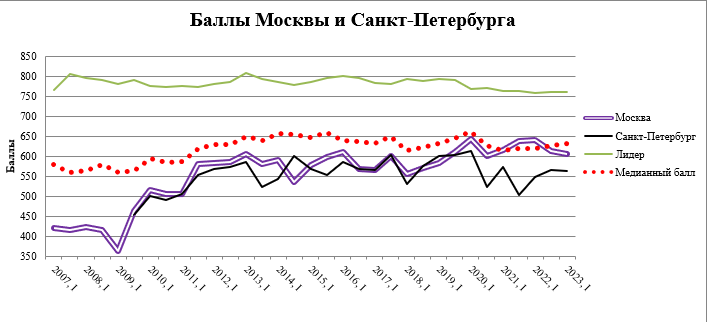 Рис. 12. Сравнение показателей Москвы и Санкт-Петербурга в GFCI 1-33 (рейтинг, баллы).Источник: составлено автором на основе материалов [233].По подсчётам экспертов, Санкт-Петербург концентрирует по различным показателям от 3% до 10% финансового рынка России: 3,7% кредитных организаций; 7,7% всего объема выданных кредитов в России; 11,9% депозитов физических и юридических лиц, средств на счетах организаций в рублях и в иностранной валюте; 5,2% лицензий на осуществление брокерской деятельности, 5,3% дилерской деятельности, 6,3% деятельности по доверительному управлению, 5,3% депозитарной деятельности, 5,1% на ведение реестров ценных бумаг; 5 из 8 выданных лицензий фондовых бирж [137, с. 127]. После объединения двух российских бирж ММВБ и РТС в конце 2011 года биржевая торговля перестала рассматриваться в региональной привязке к Москве и Санкт-Петербургу. Однако специфика Санкт-Петербурга как финансового центра стала поддерживаться в рамках развития товарной биржевой торговли на базе ЗАО «Биржа Санкт-Петербург» (создана 31 января 1991 года) и ЗАО «СПбМТСБ» (создана в мае 2008 года). По данным 2013 г. на долю бирж, составляющих группу Московской биржи, приходилось 9,6% торгового оборота города, на долю бирж Санкт-Петербурга – 90,4%. При этом прослеживается специализация последних на нефтепродуктах [112, c. 106]. Также на территории Санкт-Петербурга наблюдается более высокая концентрация банковского капитала, чем в среднем по России: по состоянию на 24 апреля 2015 г. было зарегистрировано 3,7% кредитных организаций, по данным на 01.03.2015 г. они обеспечивали 7,7% всего объема выданных кредитов в России по большей части в рублях (8,2%) и в меньшей степени в иностранной валюте (4,1%). По объему привлеченных средств в составе депозитов физических и юридических лиц, средств на счетах организаций в целом в рублях и в иностранной валюте – 11,9% от общероссийских показателей, в том числе почти 7% в рублях и 5% в иностранной валюте [112, с. 106].Как правило, критика МФЦ связана с общей критикой российской финансовой системы: «Дитя посткризисных надежд, он [МФЦ в Москве] пытается вырасти в российской мелкой финансовой машине, на рынке, покинутом глобальными инвесторами, в экономике, придавленной налогами и регулятивными издержками. Что такое «мы»? Низкая финансиализация (денежная масса M2/ВВП – 40–45%), сверхконцентрация (банки – более 90% финансовых активов, 5 банков – выше 50% активов банковского сектора, более 80% банковской ликвидности – в Московском регионе). Доля рубля и его финансовых активов – примерно 0,8–1% глобальных финансов, хотя вклад России в мировой ВВП составляет 2,9% (по данным МВФ, BIS, 2013). Это МФЦ, растущий в стране чистого вывоза капитала, идущего уже двадцать лет подряд (за исключением 2006–2007 годов). В стране, создавшей уникальную офшорную экономику, в которой пять крупнейших стран, откуда идут прямые инвестиции – офшоры… МФЦ пытается вырасти на финансовом рынке, прямо зависящем от мировых цен на сырье, складывающихся на биржах деривативов в Нью-Йорке, Лондоне, Чикаго. Внутренний рынок по-прежнему – во многом функция от нерезидентов. Доля иностранцев в номинальном объеме ОФЗ в мае 2014 года достигла примерно 25%. Доля нерезидентов во владении российскими еврооблигациями – 70%, рублевыми корпоративными облигациями – 10%. 70% free-float российских акций владеют иностранцы (по оценке, это 15–20% капитала крупнейших компаний – биржевых эмитентов). Доля нерезидентов в торгах акциями на Московской бирже доходит до 45–47% (январь 2014 года)» [262]. В дополнение к данной картине можно также добавить тот факт, что при ситуации, когда 90% финансовых активов принадлежат банкам, доля участия государства напрямую (принадлежат Росимуществу) в банковском секторе (Сбербанк, ВТБ, Связьбанк, НКЦ и т. д.) через блокирующие или контрольные пакеты акций, а также косвенно через участие государственных компаний (Роснефть, Газпром) в капитале банков достигает по различным оценкам более 60% [112, c. 243-244].А. С. Волошин утверждает, что «на постсоветском пространстве <…> три четверти финансов находится в Москве. В этом смысле на постсоветском пространстве Москва — международный финансовой центр». [248] Столица – бесспорный лидер России, но вопрос стоит не в концентрации финансового сектора, которая и так была чрезмерна даже в советский период, а в «увеличении глубины» финансового сектора. К сожалению, приходится констатировать, что проект МФЦ, начавшийся в 2008 году, к 2017 году не стал драйвером роста для экономики. Либерализацию курса рубля можно причислить к достижениям этого проекта. Между тем, для Шанхая либерализация курса юаня является одной из двух важнейших целей (вторая важнейшая – превращения юаня в мировую резервную валюту), и пока Китай ближе к реализации скорее второй цели, чем первой. А в России, наоборот. Возможно, ситуация при другой внешнеполитической конъюнктуре была бы лучше, но стоит обратить внимание также на просчёты:  Подмена понятий «развитие МФЦ в Москве» на «государственную политику в области финансовых рынков»В российской практике госуправления все идеи часто сводятся к очередному инфраструктурному проекту: развитие инновационной экономики – к Сколково, развитие спорта и туризма – к Олимпиаде в Сочи. Так и МФЦ, по сути, инфраструктурный проект, стал началом государственной политики в сфере регулирования финансового сектора. Нельзя сказать, что такой подход характерен только для современной российской власти. На протяжении всей истории можно проследить такие мегапроекты, которые из «стройки» вылились в «перестройку» всей системы. И эта «перестройка» далеко не всегда имела разрушительные последствия. Конечно, можно вспомнить «Потёмкинские деревни», которые являются одним из примеров коррупции, или БАМ и освоение целины, значение которых, возможно, ещё рано оценивать. Но можно обратиться и к более ранней истории – основанию Санкт-Петербурга, который стал символом новой «петровской» России. Вряд ли петровские реформы можно оценивать по их символу – Санкт-Петербургу, но город прекрасен. Будет ли МФЦ символом России XXI века? Опять же, пока рано судить. Но, судя по уровню, на котором обсуждается этот проект, и размеру инвестиций, замыслы весьма амбициозны. Таким образом, можно сделать вывод, что создание МФЦ в Москве, формально являясь инфраструктурным проектом, по сути, ознаменовало начало государственной политики по развитию отечественной финансовой системы, особенно в сфере рынка ценных бумаг. Российская программа не является уникальной. Например, схожая программа была запущена Госсоветом КНР в марте 2009 года и направлена на превращение Шанхая в международный финансовый центр, а юаня в мировую резервную валюту к 2020 г. Но, в отличие от Китая, где МФЦ формируется в особой экономической зоне – Шанхайской зоне свободной торговли (ШЗСТ), в рамках которой допускаются исключения из национальных правил, в российском варианте такие эксперименты не допускаются Шанхай должен быть экспериментальной площадкой для апробирования новых способов государственного регулирования международной торговли, иностранных инвестиций, финансового сектора. [219]. Тем не менее, МФЦ в Москве также должен стать локомотивом, двигающим российских финансовый рынок к мировым высотам.  Одно время прорабатывался проект внутреннего офшора в Калининграде, Сочи или Владивостоке, но сейчас наметилась тенденция к деофшоризации. МФЦ должен быть немного «иностранцем» в своей стране, использовать международный опыт, применять новые практики.Мы считаем, что список потенциальных внутренних офшоров можно было бы расширить новым субъектом РФ с 2014 – Республикой Крым. Конечно, там нет соответствующей инфраструктуры, жизненно важно интегрировать этот регион в политически-правовое поле страны, но было бы разумно скрывать владельцев компаний, инвестирующих в республику, чтобы защитить их от угроз санкций, ввести налоговые каникулы сроком на 5 лет для стратегических инвесторов и, наконец, привлечь иностранных инвесторов, если не из стран Запада напрямую, так хотя бы через другие офшоры.  Угроза распада страны была ещё совсем недавно. Нынешнее руководство страны само занималось решением этого вопроса. К тому же опыт создания особых экономических зон в конце XX века можно считать неудачным. Поэтому без изменений состава истеблишмента вряд ли можно рассчитывать на какой-то специальный центр с особыми полномочиями в области финансовой политики. У нас нет своего Гонконга, но русские являются одной из самых распылённых наций в мире [272], и мы могли бы сфокусировать сотрудничество по линии соотечественников на финансовую сферу.Внешнеполитические риски Идея МФЦ появилась, когда в российской экономике наблюдался избыток валюты в связи с высокими ценами на углеводороды. Конъюнктура на рынке сырья изменилась, но мы должны признать, что российская экономика довольно большая и не должна зависеть от конъюнктурных вопросов. Но, как констатируют эксперты, для российского рынка характерен из года в год отток капитала, высока роль краткосрочных ресурсов нерезидентов. МФЦ возможен, если только создать пул заинтересованных иностранных инвесторов, ключевых игроков для запуска МФЦ. Этого не было сделано, собственной ликвидности внутри России недостаточно [264, c. 125].В завершение перечислим недочёты корпоративного управления проектом МФЦ. Отсутствие внятной конкурентной стратегииИзначально проект МФЦ требовал проектного управления, а власти занялись устранением «узких мест» и барьеров в существовавшей финансовой политике. Рабочая группа занималась сразу всем: процедурой эмиссии (в том числе корпоративное управление АО), НПФ, потребительским кредитованием, товарным рынком, операциями с драгоценными металлами, биржевыми ПИФ, секьюритизацией, инфраструктурными облигациями, ипотечными ценными бумагами, развитием биржевой инфраструктуры (репозитарий, центральный контрагент), срочными сделками, коллективными инвестициями, сделками РЕПО (налоговые вопросы) и др. Ключевых направлений, которые бы стали драйвером преобразований, определено не было. Не были определены основные конкуренты московского МФЦ, хотя их достаточно: Вена и Варшава в регионе Центральной и Восточной Европы (а также Милан и Франкфурт), Стамбул и китайские центры в евразийском регионе [233, c. 100]. Не определены конкурентные преимущества. Стратегия до сих пор скорее реактивная, а не проактивная, в том числе по вопросам создания Валютного союза на пространстве ЕврАзЭС. Слабая проектная составляющаяНе было принято отдельного федерального закона об МФЦ, не выделен кластер для опережающего финансового развития. Рабочая группа по созданию МФЦ представляет собой скорее think-tank по разработке новых идей, чем реальный управляющий орган с кругом компетенций. Отсутствие стимулирующей политикиНалоговые условия в РФ для финансовых операций как резидентов, так и нерезидентов остаются менее выгодными в сравнении с другими МФЦ и даже странами ЕАЭС. Несмотря на ряд налоговых изменений, внесших вклад в развитие МФЦ (новые инвестиционные и социальные налоговые кредиты, уточнение порядка налогообложения ряда сделок), в целом, по мнению экспертов, налоговая политика имела характер устранения проблемных мест законодательства, а не создания системы стимулов развития финансового рынка. Налоговое стимулирование распространяется в целом на финансовый рынок. Нет привязки к МФЦ, не предполагается создание специального налогового режима, льгот для нерезидентов, особого режима налогообложения. [134, с. 126]Международный финансовый центр в Москве и рост влияния рубля в качестве резервной региональной валютыХотя тема становления рубля в качестве резервной региональной валюты заслуживает отдельного исследования, в нашей работе мы также не можем обойти её стороной. В речи Дмитрия Анатольевича Медведева, которая внесла создание МФЦ в Москве в повестку дня, говорилось не только про центр, но и про развитие рубля в качестве региональной резервной валюты [1]. Создание МФЦ представлялось в качестве тактической задачи по отношению к общей стратегии развития финансового сектора и превращения национальной валюты в региональную резервную.Поясним понятие «резервная валюта». Общепризнанной мировой резервной валютой является доллар. Это даёт ряд преференций американской экономике: 1) экспорт инфляции, 2) покупка мировых активов за национальную валюту, выпуск которой контролируется национальным органами и т. д. Доллар США стал резервной валютой по решению конференции ООН в Бреттон-Вудсе. Это формальное решение закрепило фактическое положение вещей, так как США были мировым экономическим лидером и его ВВП составлял половину от мирового [263]. Страны-участники конференции договорились ограничивать объём выпуска национальных валют размером их резервов, номинированных в долларах США, который тогда ещё был поддержан золотом. Хотя в 70-х годах ХХ века доллар потерял своё золотое содержание, но резервную функцию не утратил. Однако его монопольное положение резервной валюты также пошатнулось. Международные валютные рынки способствуют одновременной торговле различными валютами в ведущих финансовых центрах мира. Международные валютные сделки регулируются нормами, устанавливаемыми МВФ. Еврорынки (не путать с рынком евро) включают рынок евровалюты, рынок еврооблигаций, евродолларовые финансовые продукты (фьючерсы, опционы, свопы). Евровалюта (не путать с евро – валютой Европейского союза) – это срочный депозит, находящийся в банке, расположенном за пределами страны, в которой выпускается данная валюта. Евровалюта – это историческое название, так как данный инструмент возник и набрал силу в Европе. Первой подобной валютой были евродоллары, размещённые в английских банках, где они использовались для финансовых операций в континентальной Европе. Евроюани могут размещаться не только в европейских банках. Это любые денежные средства (в данном случае, номинированные в юанях), находящиеся на счетах иностранных (в данном случае – некитайских) банков. Деятельность евровалютного рынка концентрируется на долгосрочных и краткосрочных международных валютных депозитах, крупномасштабном международном кредитовании (синдицированных займах) и межбанковских рыночных операциях. Эти виды деятельности осуществляются международными финансовыми учреждениями, которые рационально и выгодно размещают денежные средства в мировом масштабе. Еврорынки обычно не подчиняются национальным или внутренним правилам, таким как резервные требования и депозитные страховые сборы. По этой причине евробанки – дочерние банки нескольких банков различных стран, не подчиняющиеся банковскому регулированию страны пребывания, – могут действовать более эффективно и с меньшими издержками, чем внутренние банки. Евробанки и внутренние банки являются конкурентами. В результате этой конкуренции возникает зависимость между процентными ставками на еврорынках и внутренних денежных рынках. Между традиционными международными финансовыми рынками и еврорынками существует тесная взаимосвязь. Когда международный заемщик хочет получить крупную ссуду, которая не может быть предоставлена одним кредитором, выходом может быть синдицированные займы на еврорынках [102, с. 229-230].Длительное время основными мировыми торговыми валютами были американский доллар и фунт стерлингов. До сих пор некоторые виды товаров торгуются исключительно в долларах (например, нефть) или фунт стерлингов (рынок алмазов). В XX веке на арену вышли йена и немецкая марка, а в конце ХХ – начале XXI века – евро. Появление евро реализовало второй способ создания резервной валюты, а именно страны договорились, что их национальные валюты заменит другая когерентная валюта, которая является суммой всех валют, которые она объединяет, но в результате синергетического эффекта целое становится больше суммы отдельных частей. Сегодня, по данным Европейского центрального банка, в глобальных расчетах около 50% приходится на американский доллар, порядка 25% – на евро, 3% – на фунт стерлингов и 2,5% – на японскую иену. [172, с. 26]Бóльшая доля российской внешней торговли также осуществляется в долларах и евро. По экспертным оценкам, в долларах оплачивается 80-85% национального экспорта и 40% импорта, в евро – 40–45% импорта. На рубль приходится 3–5% внешнеторговых расчетов. Рубль, относящийся в настоящее время к числу внутренних валют, обращается главным образом в пределах своей страны. В последнее время, однако, наметилась тенденция постепенного наращивания объемов торговли рублем за рубежом. Основные обороты приходятся на базирующуюся в Лондоне междиллерскую систему валютного рынка ЕВS (Electronic Broking Service), которая является одной из лидирующих электронных систем для валютной торговли. Хотя объем сделок с рублем на зарубежных площадках пока невелик, сам факт развития международного оборота рубля свидетельствует о растущем интересе в мире к российской валюте. По данным ММВБ, в 2010 г. в мировых валютных резервах доля российского рубля составляла примерно 5%, а рублевых облигаций было выпущено более чем на 4 млрд долл. На расчеты с Белоруссией в российских рублях приходилось около 85% платежного оборота РФ, со странами ЕАЭС – 40%, с Казахстаном – менее 1%. На российских биржах валютообменные операции «российский рубль – валюты СНГ» нерегулярны. Для стимулирования роста такого оборота с ноября 2009 г. реализуется проект интегрированного валютного рынка ММВБ-Московская биржа по торговле мягкими валютами. В октябре 2010 г. создан Межведомственный совет по повышению роли рубля в международных расчетах, в том числе путем поощрения отхода от американского доллара. Так, Банк России и Народный банк Китая заключили договор о взаиморасчетах в национальных валютах при проведении сделок между двумя сторонами с целью нарастить объемы расчетов в национальной валюте обеих стран и снизить роль доллара как валюты расчетных операций в международных отношениях [102 , c. 217].Многие эксперты рекомендуют на первоначальном этапе по становлению рубля как резервной валюты ориентироваться на страны СНГ, так как российские товары, кроме сырьевых, конкурентны именно на этой территории. Но в данной стратегии есть свои ограничения. Выделяют три основные причины создания запасов резервной валюты: 1) необходимость в проведении платежей при активной торговой политике, 2) в случае, если национальная валюта не может выполнять некоторых функции денег (например, слишком высокая инфляция не позволяет валюте быть средством накопления или ограниченная конвертируемость не позволяет выполнять функцию платёжного средства), 3) при выделении кредита одной страной другой кредит часто номинируется в национальной валюте, или это может быть товарный кредит, но также с ценами, зафиксированными в национальной валюте. В связи с этим можно выделить следующие ограничения по превращению рубля в резервную валюту:Относительно низкие объёмы товарооборота рынка СНГ. В рамках региона активным торговым балансом могут похвастаться только 3 экономики: Казахстан, Беларусь, Азербайджан. Это значительно сокращает возможности региональной резервной валюты. Сырьевая ориентированность экспорта стран региона СНГ, цены на который даются в долларах. Курс рубля сильно зависит от цены на нефть: это своеобразный дериватив на нефть. Как вариант, рубль можно использовать в резерве именно как производное от цены на нефть, но только несырьевыми экономиками. Развитие системы двусторонних внешнеторговых контрактов только на взаимных условиях. Часто можно услышать советы развивать двустороннюю торговлю в национальной валюте и создавать резервы. В первую очередь в качестве второй стороны называют Китай. Но вторая сторона будет создавать резерв только в двустороннем порядке, и размер его будет определяться не долей в золотовалютных запасах, а валовой величиной.Хотя российское руководство уже несколько раз пыталось проводить мероприятия, целью которых было повышение формального статуса рубля до мировой валюты, нужно признать, что пока попытки не увенчались успехом. Мы не будем дальше углубляться в тему становления рубля в качестве региональной резервной валюты. Она заслуживает отдельного исследования. Наметим лишь методы решения данной проблемы. Во-первых, несмотря на все сложности современной политической конъюнктуры в СНГ, нам представляется, что введение в рамках ЕврАзЭС единой валюты – это самый верный способ превращения российского рубля (как немецкой марки в форме евро) в резервную валюту. Во-вторых, стратегия превращения рубля в резервную валюту требует проведения политики диверсификации российской экономики. В-третьих, стоит разработать стратегию по поддержанию российского экспорта высокотехнологичных товаров за счёт кредитования в национальной валюте (насколько нам известно, такая политика уже проводятся в Иране, где российская сторона рассматривает участие в финансировании зарубежных строек Росатома) [273].Сравнение китайского и российского опыта по созданию МФЦМы провели анализ китайского и российского подходов по развитию международных финансовых центров. Можно сразу выделить схожесть: (1) время начала программ (по превращению МФЦ в Москве и в Шанхае в глобальные финансовые центры) – 2008-2009 гг., (2) похож основной мотив – развитие финансовой сферы, укрепление роли национальной валюты, также есть и общие проблемы (3) – недостаточное развитие институциональных игроков (в обеих странах по разным причинам пенсионные фонды не являются активными игроками на фондовой бирже). Далее следуют отличия: разный масштаб экономик (население Китая в 10 раз больше населения России, такие же отличия и в размере самой экономики); разная структура экономики: сырьевая в России и диверсифицированная в Китае;наличие дружественной внешней среды (в Китае в виде системы Большого Китая, Россия в состоянии санкционной блокады);стратегия развития МФЦ (в Китае Шанхай – это экспериментальная площадка, но под контролем центральной власти, в России Москва – это, скорее, витрина, отражающая общее состояние финансовой системы; не самый гибкий подход).На основе всех имеющихся в свободном доступе рейтингов GFCI мы создали сравнительные графики динамики баллов и рейтинга Москвы и Шанхая – главных МФЦ России и Китая. Исследования этих графиков позволяет выявить, что разрыв по баллам не так заметен, и можно даже говорить о прогрессе как российского, так и китайского центров. Возможно, даже динамика улучшений в России будет более заметной (Рис. 7). По динамике положения в рейтинге (Рис. 8) очевидно, что Шанхай входит в группу лидеров, а Москва в группу аутсайдеров, и, вероятно, разрыв между этими центрами заполняют новые игроки на финансовой арене, более динамичные и – главное – более успешные, чем Москва. 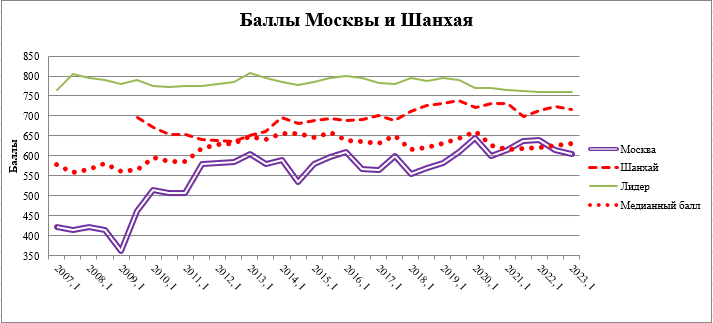 Рис. 13. Сравнение показателей Москвы и Шанхая в GFCI 1-33 (баллы).Источник: составлено автором на основе материалов [185]. Есть ряд других мелких отличий, как, например, стадии развития экономики (китайская экономика растёт, а российская стагнирует), но это всё детали, которые, в принципе, можно исправить. После того, как ряд стран, которые в российских СМИ обычно объединяют под термином «Запад», ввели санкции против нашей страны, взоры отечественного бизнеса и политиков всё чаще обращены на Восток – в Китай. Ещё до ввода санкций российским правительством были сделаны шаги по укреплению и развитию двухсторонних отношений с «новой сверхдержавой мира» [282].Российско-китайские государственные отношения переживали разные периоды. Только в ХХ веке СССР был для «китайского дракона» и старшим братом, и заклятым врагом. В последнее время отношения двух стран носят скорее прагматический характер. Это касается также сферы экономики.Традиционно программные документы касались сырьевых отраслей (контракт на 400 млрд. долларов между Газпромом и China National Petroleum Corporation) [245]. Но в текущий момент рамки сотрудничества расширяются. Россия фактически вошла зону юаня. По объёму торгов на валютной бирже юань стал лидером.Многие российские олигархи пробовали проникнуть на огромный рынок китайских капиталов. Его размер велик не только из-за населённости региона, но и из-за одной из самых высоких норм накоплений, которая связана с менталитетом китайцев – привычкой копить деньги и тратить только уже заработанное. В ходе IPO в 2010 году Олегу Дерипаске удалось собрать 2,2 миллиарда долларов США [271], и это позволило значительно сократить долговую нагрузку структур бизнесмена, которым был нанесён сильный урон в ходе международного финансового кризиса 2008 года. Роснефть удачно осуществила размещение еврооблигаций в юанях в Гонконге [259]. В тоже время другой крупный российский бизнесмен Владимир Евтушенков считает IPO своих компаний в Гонконге неудачными. «Гонконгская биржа – очень сложное решение, там отсутствуют регуляторные документы, которые есть в Лондоне. Это другие деньги, другая ментальность. Никто нас там не ждал», – сообщал он в интервью российским СМИ [254].  § 3.3 Рекомендации по развитию МФЦ в РоссииВ ходе исследования мы пришли к выводы, что МФЦ в концепции, принятой в зарубежной научной литературе, ориентирован первую очередь на развитие крупных финансовых конгломератов. Наиболее успешную стратегию на постсоветском пространстве продемонстрировала Астана, несмотря на некоторую первоначальную непоследовательность реализации стратегии развития этого проекта. Российским и московским властям следует учесть этот опыт. Однако, требует также учесть, что рейтинг GFCI не имеет целью учитывать желание представителей МФЦ проводить самостоятельную политику на внешнеполитической арене, отличную. В связи с этим в своей политике российские власти должны ориентироваться на улучшения реальных статистических показателей объёма внешнего оборота финансового сектора, увеличения налоговых поступлений, а не сложных маркетинговые инструментов с нетранспарентной методикой составления сторонних разработчиков.Российские и московские власти, выстраивая политику по развитию системы международных финансовых центров, обслуживающих финансовые потоки российского бизнеса, должны исходить из того, что в данных момент главные МФЦ России находятся за её пределами (офшорные юрисдикции Дубая, Кипра, Британии). Концепция городских кластеров финансовых услуг, конкурентоспособных на внешние рынках должна быть основной моделью при развитии МФЦ в столице и городах-миллионников. Для разработки политики по развитию МФЦ следует привлекать саморегулируемые организации в сфере финансовых рынков, которые могут быть одними из главных бенефициаров в случае роста конкурентоспособности российского финансового сектора. Кластерный подход при создании МФЦ должен учитывать концепцию устойчивого развития, ориентированную на увеличения доступности финансовых инструментов для широких слоёв населения и бизнеса и смягчения последний глобального потепления. Это потребует концептуального переосмысление идеи МФЦ от «глобальных» к «зелёным» финансам. МФЦ должен привлекать «длинные» деньги в экономику. Для этого можно разработать налоговые механизмы, предусматривавшие оплату НДС и налога на прибыль только в конце инвестиционного периода. Необходимо активно развивать внешний и внутренний бенч-маркетинг финансовых практик, то есть знакомиться с наиболее успешными практиками и рассматривать возможности их локализации. Для этого необходимо идти по двум направлениям: внешнему (исследование лучших практик в иностранных МФЦ) и внутреннему бенч-маркетингу (изучение лучших практик в национальных границах). Модернизация стандартов финансовой деятельности в соответствии с мировыми тенденциями невозможна без наличия персонала, который непосредственно знаком с этими тенденциями и владеет новыми практиками. Вероятно, на первом этапе придётся привлекать иностранных специалистов. Для этого необходимо упростить визовый режим для иностранных сотрудников, работающих в рамках создания и развития МФЦ. В этом же пункте следует назвать следующее направление деятельности: наладить работу с соотечественниками с фокусировкой на финансовые вопросы.  Рано или поздно вопрос о становлении рубля в качестве региональной резервной валюты вновь встанет на повестку дня. Для того, чтобы он быстрее туда попал, необходимо: 1) продолжить диверсификацию экономики с акцентом на высокотехнологичные отрасли (атомная энергетика, военная сфера и т. д.); 2) разработать стратегию международных кредитов в рублях для поддержки экспорта отечественной продукции наукоемких отраслей и займы правительствам дружественных и соседних стран; 3) интенсифицировать мероприятия по созданию единой валюты в рамках ЕАЭС.Дополнительные рекомендации по развитию МФЦ в Москве заключаются в следующих положениях: Активнее использовать биржевые площадки России для торговли традиционными экспортными товарами страны, такими как зерно, возможно, алмазы, лес, мех. Диверсифицировать их месторасположение. Например, площадку по торговле фьючерсами на зерно можно разместить в Краснодаре, Санкт-Петербурге или Сочи. Продолжить развитие финансового образования за счёт открытия новых высших школ, программ совместного обучения в российских и зарубежных вузах.Создать на базе одного из отделов Торгово-промышленной палаты России агентство по продвижению Московского финансового центра за рубежом по аналогии с лондонским агентством TheCityUK.ЗАКЛЮЧЕНИЕРешение задач диссертационного исследования позволило получить следующие результаты. Уточнено понятие «международный финансовый центр», прослежена история развития этого института, показан высокий интерпретационный и объяснительный потенциал подхода «МФЦ как порт финансовых ценностей».В результате нашего исследования было предложено следующее определение: международный финансовый центр – это сетевой институт мировых финансов, обслуживающий крупнейшие региональные (национальные) экономики и связывающий их с мировыми процессами. Для международных финансовых центров характерна сверхконцентрация фондовых и валютных бирж, представительств мировых банков, страховых, инвестиционных компаний, пенсионных и хэджинговых фондов, брокерских контор, депозитариев, клиринговых агентств и транснациональных корпораций, а также наличие норм регулирования оптовых операций структурированными финансовыми продуктам и услугами на внутреннем и внешнем рынках. Вне зависимости от типа центра, в относительной близости с ним должна находиться крупная региональная экономика, которую он обслуживает. МФЦ – это не обязательно офшор, но кластер передового развития. То есть и законодательный, и административный подходы к регулированию данного института должны быть особыми, по аналогии с крупным морским портом, который всегда «иностранец» в стране. Роль государства заметна при создании новых финансовых центров, но следует отличать успех международного финансового центра и успех всей финансовой системы страны. Успех первого можно достигнуть намного быстрее, а успехи последней могут не отразиться на положении первого. В этом отличие национальных центров от офшорных. Однако главный финансовый центр на данный момент – Лондон – набрал очки именно благодаря офшорным сделкам – размещению евробондов. В научных кругах принято вести историю международного финансового центра с Амстердама XVII века, хотя уровень развития финансов в государствах Северной Италии XVI века был также очень высок, но из-за их раздробленности они не смогли достичь общеевропейского значения. Мировой экономике требуется, чтобы вблизи больших экономических регионов существовал крупный финансовый кластер с фондовой и валютной биржами, представительствами крупнейших игроков (банков, страховых компаний, инвестиционных фирм, рейтинговых агентств). Такие регионы могут являться национальными экономиками (США, Япония, Индия, Китай) или наднациональными объединениями (ЕС, Арабский мир, страны бывшего СССР, страны Латинской Америки). Финансовый центр должен привлекать «качественный капитал»: долгосрочный, под низкий процент, – для перспективных областей. Быстрый «спекулятивный» капитал можно привлечь и без финансового центра международного уровня, но в будущем это может подорвать национальную финансовую систему, когда в результате очередного кризиса спекулянты будут выводить в срочном порядке свои деньги.Дана комплексная оценка наиболее популярных в мире классификаций и рейтингов МФЦ, выявлены их сильные и слабые стороны.Для систематизации существующих классификаций МФЦ была создана таблица на основе подхода, изначально предложенного Е. В. Семенцовой, объединённая по 16 признакам. Подробно проанализирована методология ряда наиболее популярных рейтингов (Global Financial Centre Index, Xinhua-Dow Jones International Financial Center Development Index). Более подробное изучение рейтинга GFCI позволило выявить ряд нестыковок, которые не позволяют на однозначно утверждать, что рейтинг составляется исключительно на основе объективных, количественный данных и не подвержен влиянию субъективной оценки его составителей: 1) довольно часто разница между соседними центрами в рейтинге составляет лишь 1 балл (при максимальном показателе около 780 баллов из 1000 баллов возможных) 2) стоит обратить внимание не только на положение МФЦ страны в рейтинге, но и на количество МФЦ одной страны, одной валютной зоны, а также, возможно, одного военно-политического союза; 3) в рейтинге ведётся список ассоциированных членов, которые пока по некоторым параметрам не могут попасть в основной список, однако не совсем понятно по каким критериям в список вошли Таллин и Рейкьявик, население стран которых меньше, чем один Санкт-Петербург. При этом данные МФЦ занимают более высокие места, чем Северная столица России; 4) некоторые исследователи отмечают «субъективный» характер оценок развитости МФЦ, что можно объяснить особенностью получения данных индекса с помощью опроса на сайте и по подписке организаторов. Тем более, нужно отметить потенциал данной бизнес-модели рекомендательного сервиса для финансистов, отчасти благодаря которой Лондон и Нью-Йорк остаются столицами мировых финансов и благодаря которой организаторы смогли сделать уже более 30 выпусков. Анализ динамики рейтинга российских финансовых центров (Москвы и Санкт-Петербурга) в GFCI позволяет выявить две тенденции: 1) наличие негативного влияния политических санкций Запада против России в финансовой сфере, 2) российские МФЦ уступают в конкурентной борьбе новым МФЦ. На рынке ЕАЭС консалтинговых услуг есть возможность для локализации методов агентства по созданию индекса глобальных финансовых центров в виде агрегированной оценки участниками рынка потенциала других регионов, так как в период геополитических перемен российским финансовым институтам приходится искать новые рынки сбыта и закупки финансовых услуг в нетрадиционных для них регионах: Юго-Восточной Азии, на Ближнем Востоке, в Латинской Америке. Главным заказчиком подобного индекса может стать одно из российских СРО финансового рынка, а непосредственно проводить мониторинг может одна из структур таких консалтинговых агентств, как РИА Рейтинг, Эксперт РА, СПАРК, СБИС и т. д.С помощью количественных и качественных методов доказано, что существование МФЦ прямо влияет на развитие экономики, но косвенно на уровень доступности кредитов в стране нахождения.Анализ статистических данных из рейтингов Doing Business Всемирного банка и GFCI агентства Z/Yen показал положительную среднюю корреляцию по общему рейтингу и слабую корреляцию по структурным элементам рейтинга Doing Business (лёгкость получения кредита, регистрации компании, решения вопросов финансовой несостоятельности, выполнения контрактных обязательств, получения разрешения на строительство и подключение к электрическим сетям). Было сделано предположение, что рейтинг GFCI, как и само понятие МФЦ, больше ориентируется на финансовые конгломераты и крупный международный бизнес, в отличие от рейтинга Doing Business, который, прежде всего, оценивает условия для развития малого и среднего бизнеса. На основе статистических данных Банка России был оценен вклад финансовых инструментов в доступность жилья на рынках городов федерального подчинения: Москвы, Санкт-Петербурга, Севастополя – и региона с самой высокой долей городского населения – Магаданской областью. Анализ показал, что на фоне улучшения показателя города в рейтинге МФЦ, а также собираемости налогов с финансового сектора, влияние финансовых инструментов на доступность ипотечно-жилищного кредитования незначительно для широких масс населения. Тем не менее, доступность ИЖК для представителей финансовой отрасли растёт, в первую очередь, за счёт роста их доходов. Из приведённого анализа можно сделать вывод, что МФЦ – это крупный инфраструктурный проект стратегического значения, который может стать полюсом роста для всей экономики, но в краткосрочной перспективе не имеет положительного влияния на социальную сферу в стране его нахождения.Рассмотрена структура, выявлены особенности функционирования и определена роль системы Большого Китая в финансовой сфере КНР.Демографический анализ показал несостоятельность представления о едином и неделимом Китае. Китайцы – это нация, под покровом которой притаилась целая цивилизация. Многочисленность населения приводит к полицентричности, в том числе и в финансовой сфере.Часть территорий с преимущественным использованием китайского в качестве языка повседневного общения не входит в территориальные границы КНР. Это позволяет говорить о системе Большого Китая, объединяющей, помимо китайских национальных финансовых центров (Шанхай, Пекин, Шэньчжэнь, Гуанчжоу, Далянь, Циндао, Чэнду, особый административный район Гонконг), также иностранные территории и сообщества (Сингапур, Тайвань, китайские меньшинства Юго-Восточной Азии, «чайна-тауны» в развитых государствах). Политический аспект данной системы слабо развит (даже ослаблен политическим противостоянием некоторых территорий против континентального Китая). Зато экономическая составляющая неоспорима и является значительной поддержкой по привлечению финансовых потоков в Китай и становлению юаня в качестве резервной валюты. Сделан вывод, что стратегия правительства КНР по формированию финансового центра в Шанхае похожа на ранее принятую политику перехода к рыночной экономике за счёт особых экономических зон.Китай придерживается привычной для себя стратегии экономического развития, в том числе и в финансовой сфере. В марте 2009 года Госсовет КНР принял решение ускорить программу превращения Шанхая в международный финансовый центр и в основном завершить её до 2020 г. Как и прежде, стратегия развития основана на существовании особых зон опережающего развития. В данном случае речь идёт о развитии финансового сектора. Создание Шанхайской экспериментальной зоны свободной торговли (ШЗСТ) в сентябре 2013 года идёт в соответствии с этой тактикой. Как говорится на официальном сайте ШЗСТ, её основной целью является не только привлечение иностранного капитала: она также должна стать экспериментальной площадкой для апробирования новых способов государственного регулирования международной торговли, иностранных инвестиций, финансового сектора. Эксперименты идут под контролем высшего руководства страны. Развитие финансового сектора осуществляется постепенно и системно. Вводятся новые финансовые институты для импорта и экспорта капитала. Правительство поддерживает предприятия из передовых областей экономики при условии выхода их на биржу в обозримом будущем.Примером для Шанхая является Гонконг, который также содействует (вместе с Сингапуром и Тайбэем) интернализации юаня и развитию его в качестве резервной валюты. Эти центры эмитируют множество финансовых инструментов в юанях, а также являются площадками для первичного размещения акций китайских госкомпаний. Процесс является взаимовыгодным.Охарактеризованы основные внутриполитические риски, угрожающие устойчивому росту экономики Китая.Проанализировав свой опыт пребывания и работы в Китае в течение двух лет, автор исследования сделал вывод о существовании шести основных угроз экономическому развитию страны: 1) вопрос национального единства, 2) слабая социальная политика, 3) неравномерность развития страны, 4) бюрократия и коррупция, 5) неразвитость финансового рынка и низкая доступность кредитов для населения и бизнеса, 6) вопрос о защите частной собственности. Кроме того, была отмечена обоснованность опасений по поводу экологического состояния в районах крупнейших агломераций. Несмотря на наличие данных рисков, китайский рынок продолжает привлекать инвесторов своей ёмкостью и стабильно высоким экономическим ростом. Выявлено, что создание МФЦ в Москве, по форме представляющее собой инфраструктурный проект, по сути, инициировало проведение правительством России политики в области развития национального финансового рынка, включающей стратегию по превращению рубля в региональную резервную валюту.Программа создания МФЦ в Москве, формально являясь инфраструктурным проектом, по сути, ознаменовала начало государственной политики по развитию отечественной финансовой системы, особенно в сфере рынка ценных бумаг. Она была инициирована Президентом Д. А. Медведевым в марте 2008 года. Сначала разработка программы шла и реализовывалась в коридорах власти, но с приходом к руководству новой команды управленцев во главе с Александром Волошиновым в 2010 году к проекту подключился бизнес. Тем не менее, после введения западных санкций против России процесс застопорился. МФЦ не стал особым кластером, где проводятся эксперименты с финансовой политикой России, как это осуществляется в Шанхайской зоне свободной торговли. Существующая «вертикаль» государственной власти этого не позволяет. Скорее МФЦ в данный момент – это трибуна для дискуссий, аналитический клуб. Но работа не прекращается. И от широких мазков по созданию единого клирингового центра, объединения биржевых площадок руководители МФЦ перешли к прорисовке деталей инвестиционного климата. Прослежена история создания и реализации программы по созданию МФЦ в Москве, выявлены негативные факторы, затрудняющие её выполнение, оценены перспективы роста влияния рубля в качестве резервной региональной валюты.Условно историю создания и развития МФЦ в Москве можно разделить на 3 этапа: 1) «нормативно-правовой» (2008–2011), 2) «инфраструктурный» (2011–2016), 3) «инвестиционный» (2016 – н. в.).Создание МФЦ в Москве было лишь частью озвученной Президентом программы. Но неустойчивость национальной валюты и сложная внешнеполитическая конъюнктура на современном этапе не позволяют надеяться на быстрое достижение намеченных задач по превращению рубля в региональную резервную валюту. В ходе изучения проводимой Правительством программы по созданию МФЦ был выявлен ряд просчётов: 1) была осуществлена подмена понятий «развитие МФЦ в Москве» и «государственная политика в сфере финансов»; 2) отсутствует конкурентная стратегия (не выявлены и не стимулируются конкурентные преимущества, не определены основные конкуренты), 3) слабая институциональная составляющая проекта (нет федерального закона об МФЦ, Рабочая группа по созданию МФЦ представляет собой дискуссионную площадку, а не руководящий орган), 4) слабая система стимулов, налоговых льгот по развитию МФЦ. Одним из вариантов осуществления стратегии по становлению рубля в качестве региональной резервной валюты является развитие интеграции регионального блока ЕврАзЭС в финансовой сфере и формирование на базе рубля единой валюты Сообщества. Сейчас рубль – это производная от мировой цены на нефть, поэтому диверсификация экономики и развитие инновационных отраслей являются обязательной составной частью в любой подобной программе. Не стоит также забывать стандартные риски развития: слабая судебная система, коррупция, политические риски. Сравнительный анализ результатов китайской и российской программ показал, что тактика и набор мер, предпринимаемых правительством КНР по формированию международного центра, является относительно более успешной, отмечено негативное влияние текущей внешнеполитической конъюнктуры на российскую практику.Россия и Китай инициировали почти одновременно схожие программы создания МФЦ, но применяют разные стратегии для её реализации, которые перекликаются лишь отчасти: Китай использует стратегию особых экономических зон, в рамках которых происходят эксперименты в финансовой сфере под наблюдением правительственных структур. В России пробуют, ещё не создав полноценно и успешно функционирующий центр, реформировать всю финансовую сферу. На наш взгляд, Китай выбрал более эффективную стратегию. МФЦ, как крупный порт, должен быть немного «иностранцем» в собственной стране. Он должен быть флюгером, улавливающим общемировые тенденции, локализирующем лучшие практики и отдающим сигналы во внешний мир. С началом политических санкций МФЦ становится скорее инфраструктурным проектом, чем финансовым. Но финансовая политика российского правительства продолжается, и можно надеется, что в среднесрочной перспективе Москва войдёт в зону лидеров рейтинга МФЦ. Разработаны рекомендации по созданию МФЦ в России В результате исследования китайского опыта и выявления факторов, тормозящих развитие МФЦ в Москве, был предложен ряд мер в качестве рекомендаций. Основная идея предложенных мер касается следующего: на первоначальном этапе необходимо создать особую площадку для проведения экспериментов в финансовой сфере, но под контролем государственных структур; необходимо поддерживать инновационные предприятия с условием, что государство сможет получить прибыль от размещения их акций на национальных фондовых площадках через определенный промежуток времени; развивать программу по поддержке экспорта продукции этих предприятий, в том числе за счёт программы экспортных кредитов в рублях. Данные рекомендации прежде всего адресованы государству как основному игроку в российской финансовой системе. Список сокращений и условных обозначенийБМР – Банк международных расчётов;ВВП – валовой внутренний продукт;ВБ – Всемирный банк;ВР – валовой региональный продукт;МВФ – Мировой валютный фонд;МФЦ – международный финансовый центр;ЦБ РФ – Центральный банк Российской Федерации;РСФСР – Российская Советская Федеративная Социалистическая Республика;СПб – Санкт-Петербург;МСК – Москва;ОЭСР – Организация экономического сотрудничества и развития;ООН – Организация объединённых наций; Список литературы:1.Номативные акты:Медведев, Д. А. Выступление на XII Международном экономическом форуме [Электронный ресурс] /Д. А. Медведев. – 07.06.2008.– Режим доступа: URL: http://www.kremlin.ru/events/president/transcripts/speeches/345  (дата обращения: 27.02.2023).Распоряжение Правительства Москвы от 07.08.2008 № 1801-РП «О первоочередных мерах по развитию Москвы как национального и международного центра финансовых услуг» [Электронный ресурс]. – Режим доступа: https://www.mos.ru/authority/documents/doc/12587220 (дата обращения: 27.02.2023).Распоряжение Правительства Москвы от 02.09.2008 г. № 1997-РП «О Консультативном совете по вопросам развития Москвы как национального и международного центра финансовых услуг» [Электронный ресурс]. – Режим доступа: URL: https://www.mos.ru/authority/documents/doc/12139220 (дата обращения: 27.02.2023).Концепция долгосрочного социально-экономического развития Российской Федерации на период до 2020 года (утверждено Распоряжением Правительства РФ от 17.11.2008 №1662-р) [Электронный ресурс]. – Режим доступа: URL: https://ovmf2.consultant.ru (дата обращения: 04.04.2023).Стратегия развития финансового рынка Российской Федерации на период до 2020 года (утверждена распоряжением Правительства Российской Федерации (утверждено Распоряжением Правительства РФ от 29.12.2008 № 2043-р., распоряжением Правительства РФ от 17.09.2018 № 1963-Р утратило силу) [Электронный ресурс]. – Режим доступа: URL: https://internet.garant.ru (дата обращения: 27.02.2023).Концепция создания международного финансового центра в России (одобрена Правительством РФ 05.02.2009) [Электронный ресурс]. – Режим доступа: URL: https://mfc-moscow.com/assets/files/documents/mfc.doc (дата обращения: 27.02.2023).Постановление Правительства Москвы от 19.05.2009 № 445-ПП «О концепции развития города Москвы как национального и международного центра финансовых услуг» [Электронный ресурс]. // Режим доступа: https://www.mos.ru/authority/documents/doc/27369220 (дата обращения: 27.02.2023).Распоряжение Правительства РФ от 11.07.2009 № 911-р «Об утверждении плана мероприятий по созданию международного финансового центра в РФ». (Распоряжением Правительства РФ от 19 июня 2013 г. N 1012-р признано утратившим силу) [Электронный ресурс]. – Режим доступа: URL: https://internet.garant.ru (дата обращения: 27.02.2023).Приказ Министерства экономического развития РФ от 14.09.2009 № 361 "О реализации Плана мероприятий по созданию международного финансового центра в Российской Федерации [Электронный ресурс]. – Режим доступа: URL: https://base.garant.ru/6739521 (дата обращения: 27.02.2023).Концепция долгосрочного социально-экономического развития Российской Федерации на период до 2020 года (утв.  Распоряжение Правительства РФ от 17.10.2009 №1662-р). [Электронный ресурс]. – Режим доступа: URL: https://internet.garant.ru (дата обращения: 27.02.2023).Постановление Правительства Москвы от 19.10.2010 г. № 958-ПП «О Концепции развития внешнеэкономических связей города Москвы (внешнеторговое и инвестиционное сотрудничество)». [Электронный ресурс]. – Режим доступа: URL: https://www.mos.ru/authority/documents/doc/12644220 (дата обращения: 27.02.2023).Распоряжение Администрации Президента от 25.10.2010 №1592. [Электронный ресурс]. Режим доступа: URL: https://mfc-moscow.com/assets/files/documents/1592.pdf (дата обращения: 27.02.2023).Распоряжение Президента РФ от 29.12.2010 № 900-рп «О Международном консультативном совете по созданию и развитию международного финансового центра в Российской Федерации» [Электронный ресурс]. – Режим доступа: URL: https://mfc-moscow.com/assets/files/documents/900-rp-mks.pdf (дата обращения: 27.02.2023).Подпрограмма «Развитие Москвы как международного финансового центра на 2012–2018 гг.» (Утверждена Правительства Москвы от 11.10.2011). [Электронный ресурс]. – Режим доступа: URL: https://www.mos.ru/dvms/function/napravlenie-deyatelnosti/razvitie-moskvy-kak-mfc (дата обращения: 27.02.2023).Федеральный закон от 07.12.2011 №414-ФЗ «О центральном депозитарии» [Электронный ресурс]. – Режим доступа: URL: https://ovmf2.consultant.ru (дата обращения: 04.04.2023).Прогноз долгосрочного социально-экономического развития Российской Федерации (разработан Минэкономразвития). (период действия: с 29.01.2013 по н.в.). [Электронный ресурс]. – Режим доступа: URL: http://static.government.ru/media/files/41d457592e04b76338b7.pdf (дата обращения: 27.02.2023).Распоряжение Правительства РФ от 22.02.2013 № 226-р «О государственной программе Российской Федерации «Развитие финансовых и страховых рынков, создание международного финансового центра» (Распоряжение Правительства РФ от 12.10.2013 N 1864-р утратило силу). [Электронный ресурс]. – Режим доступа: URL: https://internet.garant.ru (дата обращения: 27.02.2023).Паспорт государственная программа Российской Федерации «Развитие финансовых и страховых рынков, создание международного финансового центра» (период действия: 22.02.2013–11.10.2013) [Электронный ресурс]. – Режим доступа: URL: http://government.ru/docs/507 (дата обращения: 27.02.2023).Позиция РСПП по проекту Федерального закона «О внесении изменений в отдельные законодательные акты Российской Федерации (в связи с передачей Центральному банку Российской Федерации полномочий по регулированию, контролю и надзору в сфере финансовых рынков)» от 27.05.2013 [Электронный ресурс]. – Режим доступа: URL: https://rspp.ru/activity/position/po-zakonoproektu-o-megaregulyatore (дата обращения: 28.02.2023).План мероприятий («Дорожная карта») «Создание международного финансового центра и улучшение инвестиционного климата в Российской Федерации» (утвержден распоряжением Правительства Российской Федерации от 19.06.2013 № 1012-р) [Электронный ресурс]. – Режим доступа: URL: http://government.ru/media/files/41d4744634530e3dbbe8.pdf (дата обращения: 28.02.2023).Создание международного финансового центра в Москве. «Дорожная карта»: основные факты [Электронный ресурс]. – Режим доступа: URL: http://www.mfc-moscow.com/assets/files/analytics/roadmap/roadmap_presentation_rus.pdf (дата обращения: 28.02.2023).Перечень услуг, непосредственно связанных с услугами, которые оказываются в рамках лицензируемой деятельности регистраторами, депозитариями, включая специализированные депозитарии и центральный депозитарий, дилерами, брокерами, управляющими ценными бумагами, управляющими компаниями инвестиционных фондов, паевых инвестиционных фондов и негосударственных пенсионных фондов, клиринговыми организациями, организаторами торговли, репозитариями, реализация которых освобождается от обложения налогом на добавленную стоимость (утвержден постановлением Правительства РФ от 31.08.2013 №761) [Электронный ресурс]. – Режим доступа: URL: https://ovmf2.consultant.ru (дата обращения: 04.04.2023).Показатели финансово-экономической деятельности иностранных компаний для их отнесения к крупным и критерии для компаний, участвующих в реализации проектов создания инновационного центра "Сколково" либо международного финансового центра в Российской Федерации, для представления обращения уполномоченного федерального органа исполнительной власти в дипломатическое представительство или консульское учреждение Российской Федерации о выдаче визы иностранному гражданину, являющемуся представителем либо работником таких компаний (утверждено постановлением Правительства РФ от 28.10.2013 № 965) [Электронный ресурс]. – Режим доступа: URL: https://ovmf2.consultant.ru (дата обращения: 04.04.2023).Паспорт государственной программы Российской Федерации «Управление государственными финансами и регулирование финансовых рынков» (Утверждена постановлением Правительства РФ от 15.04.2014 №320) [Электронный ресурс]. – Режим доступа: URL: https://internet.garant.ru (дата обращения: 27.02.2023).Федеральный закон от 13.07.2015 №223-ФЗ «О саморегулируемых организациях в сфере финансового рынка» [Электронный ресурс]. – Режим доступа: URL: https://internet.garant.ru (дата обращения: 27.02.2023).Указание Банка России от 25.07.2014 № 3341-У "О признании инфраструктурных организаций финансового рынка системно значимыми" [Электронный ресурс]. – Режим доступа: URL: https://internet.garant.ru (дата обращения: 27.02.2023).Федеральный закон от 13.06.2015 №223-ФЗ «О саморегулируемых организациях в сфере финансового рынка» [Электронный ресурс]. – Режим доступа: URL: https://ovmf2.consultant.ru (дата обращения: 04.04.2023).Паспорт государственной программы Российской Федерации «Развитие федеративных отношений и создание условий для эффективного и ответственного управления региональными и муниципальными финансами» (утверждена постановлением Правительства РФ от 18.05.2016 №445) [Электронный ресурс]. – Режим доступа: URL: https://internet.garant.ru (дата обращения: 27.02.2023).Конституция Российской Федерации от 12.12.1993 с изменения от 01.06.2020 [Электронный ресурс]. – Режим доступа: URL: https://internet.garant.ru (дата обращения: 02.03.2023).Основные направления развития финансового рынка Российской Федерации на 2022 год и период 2023 и 2024 годов [Электронный ресурс] / Банк России. – Режим доступа: URL: http://www.cbr.ru/about_br/publ/onfinmarket  (дата обращения: 04.04.2023).Стратегия развития финансового рынка Российской Федерации до 2030 года (утверждена распоряжением Правительства РФ от 29.12.2022 №4355-р) [Электронный ресурс]. – Режим доступа: URL: https://ovmf2.consultant.ru (дата обращения: 04.04.2023).2.Статистические данные:Банкоматы (на 100 тыс. взрослого населения) [Электронный ресурс] // Единое хранилище данных Информационно-аналитической системы мониторинга комплексного развития г. Москвы – Режим доступа: URL: https://ehd.moscow/index.php?show=inds&source=-385 (дата обращения: 02.03.2023).Ведение бизнеса 2014: Понимание регулирования деятельности малых и средних предприятий. Вашингтон / Группа Всемирного банка. [Электронный ресурс]. – – Режим доступа: URL: https://www.worldbank.org/en/programs/business-enabling-environment/doing-business-legacy (дата обращения: 01.03.2023).Доклад «Социально-экономическое положение г. Москвы» [Электронный ресурс] / Управление Федеральной службы государственной статистики по г. Москве и Московской области. – Режим доступа: URL: https://mosstat.gks.ru/folder/65047 (дата обращения: 02.03.2023).Доклад «Социально-экономическое положение Санкт-Петербурга» в 2017–2023 [Электронный ресурс] / Управление Федеральной службы государственной статистики по г. Санкт-Петербург и Ленинградской области. – Режим доступа: URL: https://petrostat.gks.ru/folder/32168 (дата обращения: 02.03.2023).Дом.РФ. Единая информационная система жилищного строительства. Анилитика. Основные показатели жилищного строительства [Электронный ресурс] /Дом.РФ. – Режим доступа: URL: https://наш.дом.рф/аналитика/показатели_жилищного_строительства (дата обращения: 02.03.2023).Московская биржа. Аналитические продукты [Электронный ресурс] // Московская биржа. – Режим доступа: https://www.moex.com/ru/analyticalproducts?netflow1 (дата обращения: 01.03.2023).Рейтинг регионов по качеству жизни семей. РИА Рейтинг, 2013 г. – М. [Электронный ресурс] // РИА Рейтинг. – 2013. – Режим доступа:   URL: http://vid1.rian.ru/ig/ratings/life_2013.pdf (дата обращения: 01.03.2023).Рейтинг регионов по доступности покупки жилья по ипотеке. РИА Рейтинг. 6 августа 2014 г. [Электронный ресурс]. // РИА Рейтинг. – 06.06.2014. – Режим доступа:  URL: http://riarating.ru/regions_rankings/20140806/610625360.html (дата обращения: 01.03.2023).Среднегодовая численность занятых в экономике (расчёты на основе интеграции данных) с 2017 г. / Федеральная служба государственной статистики РФ [Электронный ресурс] // ЕМИСС: государственная статистика – Режим доступа: URL: https://www.fedstat.ru/indicator/58994 (дата обращения: 26.05.2023).Средние потребительские цены на товары и услуги / Федеральная служба государственной статистики РФ [Электронный ресурс] // ЕМИСС: государственная статистика  – Режим доступа: URL: https://www.fedstat.ru/indicator/31448 (дата обращения: 02.03.2023).Статистика. Макроэкономическая статистика. Статистика внешнего сектора [Электронный ресурс] / Центральный банк Российской федерации. – Режим доступа:URL: https://cbr.ru/statistics/macro_itm/svs/#a_71482 (дата обращения: 02.03.2023). All Time Largest Global IPOs [Электронный ресурс] /Renaissance Capital LLC. – Режим доступа: URL: https://www.renaissancecapital.com/IPO-Center/Stats/Largest-Global-IPOs. (дата обращения: 01.03.2023). BRICS Joint Statistics Publication 2013–2017 [Электронный ресурс] – Режим доступа: URL: https://www.brics2018.org.za/statistics (дата обращения: 25.02.2023).Doing Business - full dataset [Электронный ресурс] // The World Bank. – Режим доступа: URL: https://www.worldbank.org/en/businessready/doing-business-legacy (дата обращения: 19.05.2023).Doing Business in Russia 2012 [Электронный ресурс] // The World Bank. – June 21, 2012. – Режим доступа: URL: https://subnational.doingbusiness.org/en/reports/subnational-reports/russia (дата обращения: 26.05.2023).Office for National Statistics of the United Kingdom and Great Britain [Электронный ресурс] – Режим доступа: URL: https://www.ons.gov.uk (дата обращения: 23.02.2023).Statistics. International banking. Consolidated Statistics / The Bank of International Settlements. – Режим доступа: URL: https://www.bis.org/statistics/consstats.htm?m=2070 (дата обращения: 23.02.2023).The Global Competitiveness Report [Электронный ресурс] / World Economic Forum, Geneva –– Режим доступа: URL: https://www.weforum.org/reports/the-global-competitiveness-report-2020 (дата обращения: 25.02.2023).The World Bank. Data catalogue. World Development Indicators: Structure of value added. 4.2/ The World Bank. – Режим доступа: URL: http://wdi.worldbank.org/table/4.2 (дата обращения: 21.02.2023).The World Bank. WV.1 World Development Indicators: Size of the economy. / The World Bank. – Режим доступа: URL: http://wdi.worldbank.org/table/WV.1 (дата обращения: 27.02.2023).The World Bank. Urban development. Overview [Электронный ресурс] /The World Bank. – Режим доступа: URL: https://www.worldbank.org/en/topic/urbandevelopment/overview (дата обращения: 23.02.2023).World Federation of Exchanges [Электронный ресурс] – Режим доступа: URL: http://www.world-exchanges.org (дата обращения: 23.02.2023).3.Источники на русском языке:Авдокушин, Е. Ф. Некоторые черты и особенности функционирования международных финансовых центров (МФЦ) / Е. Ф. Авдокушин // Вопросы новой экономики. - № 2 (6). – 2008. – С. 130–150. Айрапетян, А. А. Оценка деятельнности международных финансовых центров в современных условиях: дис. ... канд. экон. наук: 08.00.10 / Айрапетян Арут Амурович. — М., 2019. — 194 с.Акинфеев, Е. В. Формирование и развитие региональных кластеров // Наука. Инновации. Образование. – 2008, №7. – С. 177–191.Алексеев, В. Н. Инвестиционный климат Москвы: отдельные аспекты // В. Н. Алексеев, В. Г. Ермилов // Финансы и кредит. – 2010, №13 (397). – С. 2–6.Анисимов, Ю. П. Создание и функции регионального инвестиционного центра / Ю. П. Анисимов, Е. В. Сибирская // С. 127–134.Бацунова, С. Швейцария как мировой финансовый центр / С. Бацунов // Мировая экономика и международные отношения. – 2008. – № 11. – С. 92–93.Беккин, Р.И. Методы кредитования в работе исламских банков / Р. И. Беккин //Банковское кредитовании. – 2008. - №1. – С. 18–26.Беляев, М. К. Международный финансовый центр (на примере лондонского Сити) / М. К. Беляев. – М.: Наука, 2010. – 292 с.Болвачев, А. И. Влияние финансовой системы на образование в процессе формирования международного финансового центра // А. И. Болвачев, К. В. Климова // Вестник РЭУ. – 2013, №5. – С. 52–55.Болвачёв, А. И. Об условиях создания мирового финансового центра в России / А. И Бовачёв, К. В. Екимова // Вестик РЭУ. – 2012. - №5. – С. 52–57.Булатов А.С. Прогноз участия России в экономической глобализации: подход под углом экономических и внеэкономических факторов / А.С. Булатов // Мировое и национальное хозяйство. – 2017. – №3 (42). Власов М.С. Анализ положения Москвы в международных рейтингах финансовых центрах // Известия Юго-Западного Государственного Университета. Серия Экономика. Социология. Менеджмент. – 2015. № 2 (15). – С. 205-210. Власов М.С. Международные финансовые центры Большого Китая // Россия и Санкт-Петербург: экономика и образование в XXI веке: Научная сессия профессорско-преподавательского состава, научных сотрудников и аспирантов по итогам НИР за 2013 год. Факультет экономики и финансов. Отделение национальной экономики. СПб: Изд-во СПбГЭУ, 2014. – С. 275–280.Власов М.С. Международный финансовый центр в Москве: история развития и перспективы // Россия и Санкт-Петербург: экономика и образование в XXI веке: научная сессия профессорско-преподавательского состава, научных сотрудников и аспирантов по итогам НИР за 2014 год. Факультет экономики и финансов. Отделение национальной экономики. СПб: Изд–во СПбГЭУ, 2015. – С. 329–332.Власов М.С. Особенности формирования международного финансового центра в Москве // Приоритеты развития России: институты и рынки / Под ред. Миэринь Л.А. СПб: Изд-во СПбГЭУ, 2018.– С. 83–85.Власов М.С. Риски экономического развития: взгляд изнутри // Предпринимательство и реформы в России: Материалы работы XXI Международной конференции молодых учёных-экономистов. Санкт-Петербург, 11-12 ноября 2015. – С. 70–71.Власов М.С. Риски экономического развития КНР: взгляд изнутри // Россия и Германия: экономика регионов после санкций / Под ред. Совершаевой Л.П. СПб: Скифия-принт, 2015. – С. 179–181.Власов М.С. Роль международного финансового центра в развитии национального финансового рынка: социальный аспект // Известия Санкт-Петербургского Государственного Экономического Университета. 2015. № 2 (92). – С. 79–82.Власов М.С. Система Большого Китая и международный финансовый центр в Шанхае // Экономика и управление. 2015. №6 (116). – С. 67–69.Головин, М. Ю. Новые тенденции участия России в международном движении капитала / М. Ю. Головин // Вестник Института экономики Российской академии наук. – 2018, №6. – С. 9–23.Голуб, Е. Опыт создания международных финансовых центров на пространстве Содружества Независимых Государств [Электронный ресурс] / Е. Голуб, аналитический центр «Форум». – Сентябрь 2018. – 12 с. – Режим доступа: URL: https://cbr.ru/content/document/file/48265/pr_1809_3.pdf (дата обращения: 04.04.2023).Гусев, Ю. Н. Стратегия формирования и развития международного финансового центра в России: автореф. дис. ... док. экон. наук : 08.00.10 / Гусев Юрий Николаевич. – М., 2012. – 49 с.Гусев, Ю. Н. Тенденция развития международных финансовых центров / Ю. Н. Гусев // МИР (Модернизация. Инновации. Развитие). – 2012. – № 10. – С. 107-110.Долгова, А. Ю. Международные финансовые центры: макроэкономическая роль и факторы конкурентоспособности: автореф. дис. ... канд. экон. наук : 08.00.01/Долгова Алёна Юрьевна. – М., 2018. – 32 с.Дробышевский, С. М. Перспективы создания международного финансового центра в Российской Федерации/ Дробышевский С.М., Худько Е.В., Великова Е.Е. – М.: Институт Гайдара, 2010. – 108 с. Доробышевский, С. М. Проблемы создания единой валютной зоны в странах СНГ / Дробышевский С. М., Полевой Д. И. – М.: ИЭПП. – 110 с. Доронина Н. Г. Правовые условия формирования благоприятного инвестиционного климата и информационной среды в Российской Федерации // Н. Г. Доронина, Н. Г. Семилютина // Журнал российского права. – 2012, №10. – С. 5–13.Завадский, М. Малайзия для малайских /М. Завадский // Эксперт. – 2011. – № 15. Зимин, В. Международный финансовый центр: точки роста [Электронный ресурс] // Консультант. – 2013, №15 (август) – Режим доступа: URL: https://internet.garant.ru (дата обращения: 05.04.2023) Зиядуллаев, Н. С. Создание международного финансового центра в Москве как важнейшая составляющая экономической безопасности России/ Н. С. Зиядуллов, Д. А. Иванова // Национальные интересы: приоритеты и безопасность. – 2014. – 33 (270). – С. 2–15. Зиядуллаев, Н. С. Экономическая безопасность и механизмы создания Международного финансового центра в Москве / Н. С. Зиядуллов, И. В. Горн, Д. А. Иванова, Ю. С. Кибардина // Российский внешнеэкономический вестник. – 2014. – №6. – С. 29–43. Иванова, Д. А. Региональные механизмы формирования международного финансового центра в Москве: автореф. дис. … канд. экон. наук: 08.00.05 / Иванова Дарья Алексеевна. – М., 2013. – 29 c.Иноземцев В.Л. Современная глобализация и ее восприятие в мире / В. Л. Иноземцев // Век глобализации. 2008. – № 1. – С.1–14.Климачев, В. В. Международные финансовые центры в глобальной финансовой системе: автореф. дис. … канд. экон. наук: 08.00.14 / Климачев Вадим Владимирович. – М.: Российский Государственный Торгово-Экономический Университет, 2011. – 25 с.Ключников, И. К. Мировые финансовые центры: учеб. пособие / И. К. Ключников. – Москва: Проспект, 2018. – 280 с.Ключников, И. К. Методологические и теоретические подходы к исследованию финансовых центров // Вестник Санкт-Петербургского университета. Сер. 5. – 2013, вып. 2 – С. 63–78.«Ключевой риск – в нас самих» // Ведомости. 30.06.2011 Коваленко, В. Н. Тенденции и перспективы взаимодействия экономик Гонконга и Китая. / В. Н. Коваленко. Автореферат диссертации на соискание научной степени кандидата экономических наук. СПбГУ, 2011. Козлова, Н. А. Функционирование свободных экономических зон в Китае / Н. А. Козлова // Вестник Приамурского государственного университета им. Шолом-Алейхема. – 2015, № 4 (21) - С. 50-57. Кузнецов, А. В. Международные финансовые институты и вызовы многополярности / А. В. Кузнецов // Вестник РУДН. Серия: Международные отношения. – 2017, том 17, № 1. – С. 9–21. Кузьминов, Я. И. Институты: от заимствования к выращиванию: Опыт российских реформ и возможное культивирование институциональных изменений. /Я. И Кузьминов, В. В. Радаев, А. А. Яковлев, Е. Г. Ясин [и др.]. – М.: ГУ–ВШЭ. 2005.Куран, Т. Исламская экономическая мысль и исламская экономика /Т. Куран // Христианство и Ислам об экономике / Под ред. М.А. Румянцева, Д.Е. Раскова. – СПб., 2008. — 298 с.Логинов, Б. Б. Международный банковский бизнес в контексте правил и норм ВТО / Б. Б. Логинов // Вестник университета. – 2017, №2. – С. 141–145.Логинов, Б. Б. Международный банковский бизнес / Б. Б. Логинов. – М.: Юрайт, 2016. – 179 с.Лялин, С. Столица CNH: заметки о Гонконге /С. Лялин // Cbonds Review. – 2015. – № 1. Ляско, А. Роль институтов доверия и контроля в неформальных денежных трансакциях // Вопросы экономики. 2021, №6. М: Издательство НП «Редакция журнала «Вопросы экономики», 2012. – С. 48-64. Малкина, М. Ю. Анализ позиционирования мировых финансовых центров в международной финансовой систем/ М. Ю. Малкина // Финансы и кредит. – 2012. – №4. – С. 31–40.Матюхин Г. Г. Мировые финансовые центры/ Г. Г. Матюхин. – М.: Международные отношения, 1979. – 212 с. Международные финансовые центры и их роль в развитии мировой экономики. Аналитический обзор. – М.: Финансовый университет при Правительстве Российской Федерации. 2012 г. – с. 444.Международный финансовый центр в России. Экономические проблемы и юридические решения / Под. ред. С. Е. Нарышкина, В. А. Мау, Т. Я. Хабриевой. – М.: ИД «Дело» РАНХиГС, 2011. – 344 с. Мельникова О.А. Мировые финансовые центры: условия формирования и тенденции развития. Барнаул, 1997.Миркин, Я. М. Развивающиеся рынки и Россия в структуре глобальных финансов: финансовое будущее, многолетние тренды / Я. М. Миркин. – М.: Магистр, 2015. — 176 с.Михайлин, А. Н. Международный офшорный бизнес: учеб. пособие для бакалавриата и магистратуры / А. Н. Михайлин, Е. Н. Смирнов, Б. Б. Логинов. – М.: Издетельство Юрайт, 2019. – 191 с.Навой, А. В. Институциональные проблемы создания международного финансового центра в России (Точка зрения) / А. В. Навой // Деньги и кредит. – 2011, 9. – С. 9–12.Никода, К. В. Текущее состояние и прогноз рынка контейнерных перевозок в России /К. В. Никода // Транспорт Российской Федерации. – № 5. – 2013 г. – 49 с. Новиков А.В., Новикова И.Я. Финансовые центры: рейтинги и российский потенциал // ЭКО. 2010. – № 8. – С. 140–142.Норт Д. К. Институты и экономический рост: историческое введение / Д. К. Норт. // ТНЕSIS. 1993. – Т. 1. – Вып. 2. Осипян, Г. В. Международные финансовые центры Восточной Азии в системе мировой экономики: автореф. дис. … канд. экон. наук : 08.00.14 / Осипян Гарри Владимирович. – М., 2006. – 28 с.Отчёт о научно-исследовательской работе по Договору № Н-09/89 от 08 августа 2014г. по теме «Разработка Стратегии развития финансовых рынков государств-членов ТС и ЕЭП на период до 2025 года». Этапы 1–4 / Рук. НИР Миркин Я. М. – М., 2015 [Электронный ресурс]. – Режим доступа: URL: http://www.mirkin.ru/index.php?option=com_content&view=article&id=1742:-------------2025-&catid=54:-----&Itemid=115 (дата обращения: 23.02.2023).Петренко, В. Ю. Роль офшорных финансовых центров в системе финансовой глобализации / В. Ю. Петренко // Инновации и инвестиции. – 2020, №4. – 69–72.Поспелова, Е. А. Влияние государственного присутствия в банковском секторе на экономическое развитие страны / Е. А. Поспелова // Экономические отношения. – 2020, №1 (январь–март). – С. 161–173.Рассказов, Д. А. Формирование и развитие международных финансовых центров: теория и мировые сопоставления: автореф. дис. … канд. экон. наук : 08.00.01 / Рассказов Денис Александрович. – М., 2017. – 25 с.Рахманин О. Б. Последний приезд Мао / О. Б. Разманин // Советская Россия. – № 117 (12729). – 1 сентября 2005 г. Розинский И. Международные финансовые центры: Мировой опыт и возможности для России /И. Розинский // Вопросы экономики. - № 9. - 2008. - С. 24-36.Российский фондовый рынок и создание МФЦ. Идеальная модель фондового рынка России на долгосрочную перспективу (до 2020 г.). М.: НАУФОР, 2008.Российская Федерация: анализ и диагностика финансовой, регуляторной и институциональной политики, необходимой для создания международного финансового центра /Всемирный банк. – 06.2012. – 117 с.Сассен С. Глобальный город: введение понятия / С. Сассен // Глобальный город: теория и реальность / Под ред. Н.А. Слуки. -М.: ООО "Аванглион", 2007. – С. 9-27.Сахаров, А. А. Международные финансовые центры [Электронный ресурс] // Регламентация банковских операций. Документы и комментарии. – 2009, №2 (март–апрель) – Режим доступа: URL: https://internet.garant.ru (дата обращения: 05.04.2023). Семенцова Е. В. Анализ подходов к определению и классификации международных финансовых центров/ Е. В. Семенцова // Банки и финансовые инновации. – 2012. - №5. – С. 41–46. Семенцова, Е. В. Исследование некоторых характеристик международных финансовых центров // Вестник НГУЭУ. – 2012, №4. – 79–91.Семенцова, Е. В. Методические основы оценки уровня развития финансовых центров: автореф. дис. ... канд. экон. наук: 08.00.10/Семенцова Елена Владимировна. — Новосибирск, 2013. – 24 с.Семенцова Е. В. Оценка уровня развития финансовых центров с применением методов многомерного дискриминантного анализа / Е. В. Семенцова // Финансы и кредит. – 2013. – №2. – С. 51-70.Сибирская Е. В. Формирование и реализация инвестиционной стратегии регионального производственного комплекса / Е. В. Сибирская, Н. Н. Буцына, Н. В. Пьянова // Региональная экономика: теория и практика. – 2007, №7 (46). – С. 40–46.Сичжэ, В. Свободные экономическое зоны Китая: история и современность / В. Сичжэ // Информация и инновации. – 2020, том 15, №4. – С.84–90. Слука, Н. А. Эволюция концепции «мировых городов» [Электронный ресурс] / Н. А. Слука // Демоскоп Weekly. – 2008. – № 343-344. – Режим доступа: http://www.demoscope.ru/weekly/2008/0343/analit01.php (дата обращения: 01.03.2023).Сургуладзе, В. Ш. Проблемы мониторинга и организации контроля реализации документов стратегического планирования в Российской Федерации // Власть. – 2016, 09. – С.29–38.Татаринцева, С. Г. Рейтинговый анализ финансового положения корпорации / С. Г. Татаринцева, Д. В. Удалова // Теория и практика сервиса: экономика, социальная сфера, технологии. – 2020, № 1 (43). – С. 34–37.Финансовая диагностика и оценка публичных компаний / Н. Р. Абрамишвили, Н. С. Воронова, И. А. Дарушина [и др.]; под ред. Н. С. Вороновой, Н. А. Львовой. – Москва: Проспект, 2017. – 192 с.Финансовая экономик: учебник: в 2 т. Т. 1 / под науч. Ред. В. В. Иванова, Н. А. Львовой. – Москва: Проспект, 2022. – 784 с. Финансовая экономик: учебник: в 2 т. Т. 2 / под науч. Ред. В. В. Иванова, Н. А. Львовой. – Москва: Проспект, 2022. – 688 с. Финансовые рынки Евразии: устройство, динамика, будущее / под ред. проф. Я. М. Миркина. – М.: Магистр, 2017. – 384 с.Финансовая система Китая: учебник / под ред. В. В. Иванова, Н. В. Покровской. – Москва: Проспект, 2020. – 352 с.Финансовые стратегии модернизации экономики: мировая практика / под ред. Я. М. Миркина.  М.: Магистр, 2014. – 496 с.Финансовая экономика: учебник: в 2 т. Т. 2 / под науч. Ред. В. В. Иванова, Н. А. Львовой. – Москва: Проспект, 2022. – 688 с. Хань, Ч. Соответствие китайского юаня требованиям МВФ для включения в корзину СДР [Электронный ресурс] / Ч. Хань // Научное обозрение. Международный научно-практический журнал. – 2017. – № 1. – Режим доступа: URL: https://srjournal.ru/wp-content/uploads/2017/03/ID34.pdf. (дата обращения: 23.02.2023).Хватов Ю. Ю. Сравнительный анализ рейтингов конкурентоспособности финансовых центров / Ю. Ю. Хватов // Академiчний огляд. – 2015. – №2. – С. 111-116.Хмыз, О. В. Институциональные проблемы формирования международного финансового центра в Москве / О. В. Хмыз // Финансовый бизнес. – 2011. – № 5. – С. 44-54.Хмыз, О. В. Проблемы реформирования мировой валютно-финансовой архитектуры / О. В. Хмыз // Экономика и управление. – 2016, №2. – 30–35.Худякова, Л.  Международные финансовые центры в многополярном мире / Л. Худякова // Мировая экономика и международные отношения. – 2012, №1. – C. 30–39.Чернявский, С.П. Международный офшорный бизнес и банки: Монография / С. П. Чернявский. М.: Финансы и статистика, 2003.Шадова, З. Х. Мировые финансовые центры как субъект международных экономических отношений / З. Х. Шадова, Р. А. Токмакова, Д. З. Маргушева, М. З. Маргушева // Вестник АГУ, серия «Экономика». – 2018, выпуск 4 (230). – С. 363–368. Шевелев И.В. Институциональные механизмы мирового финансового кризиса // Финансы и кредит. – 2008, № 32. – C. 11–15.4.Источники на иностранных языках:Abramov, D. From National to International Financial Centre: The Case of Moscow in View of Global Experience / D. Abramov, N. Ivanova, S. Polezhaev, M. Sherstnev // Problems of Economic Transition. – Vol. 55, no. 9, January 2013 – Pp. 80–100.Akerlof, G. A. The Market for "Lemons": Quality Uncertainty and the Market Mechanism / G. A. Akerlof // The Quarterly Journal of Economics. Vol. 84 – No. 3. – 1970. – Pp. 488-500.All Eyes on Astant. December 2018 [Электронный ресурс] / Z/Yen, Astana International Financial Centre. – Режим доступа: URL: https://www.longfinance.net/media/documents/All_Eyes_On_Astana_December_2018.pdf (дата обращения: 05.04.2023).All Eyes on Nur-Sultan. May 2021 [Электронный ресурс] / Z/Yen, Astana International Financial Centre. – Режим доступа: URL: https://www.longfinance.net/media/documents/All_Eyes_On_Nur-Sultan_2021.05.04_v0.3.pdf (дата обращения: 05.04.2023).Andersson, A. Gateways to the Global Economy / A. Andersson, D. Andersson. Northampton MA: Edward Elgar Publishing, 2000. – 399 p. A new free trade zone could carry the city to 2020 [Электронный ресурс] // China economic review. – 16.06.2013. – Режим доступа: URL: http://www.chinaeconomicreview.com/Shanghai-FTZ-free-trade-zone-2020-reform-economic-special-economic-zone (дата обращения: 01.03.2023).A Territorial Approach to the Sustainable Development Goals in Moscow, Russian Federation / OECD, 2021. [Электронный ресурс]. – Режим доступа: URL: https://read.oecd.org/10.1787/733c4178-en (дата обращения: 04.04.2023).Beaverstock J. V. The Globalization and World Cities Study Group and Network / J. V. Beaverstock, R. G. Smith, P. J. Taylor. – Loughborough University. [Электронный ресурс]. – Режим доступа: URL: https://www.lboro.ac.uk/microsites/geography/gawc (дата обращения: 01.03.2023).Beaverstock, J. V. Globalization and the city / J. V. Beaverstock, J. R. Faulconbridge, M. Hoyler. IN: Leyshon, A. .. et al., (eds.). The Sage Handbook of Economic Georgraphy. London: Sage. – Pp.189–201. Beaverstock, J. V. A roster of world cities / Beaverstock, P. J. Taylor, R. G. Smith. // Cities. – Vol. 16, No. 6, 1999. – P. 445-458.Beaverstock, J. V. World-City Network: A New Metageography? / J. V. Beaverstock, R. G. Smith, P. J. Taylor // Annals of the Association of American Geographers. – 2000, 90 (1). – P. 123–134.Bennion Ph. The Rise of China: Fresh Insights and Observations – a collection of essays [Электронный ресурс]/ Ph. Bennion, John Lord Alderdice. – The Paddy Ashdown Forum. London, 2021. – 160 p.  – Режим доступа: URL: https://www.longfinance.net/media/documents/The-Rise-of-China-Fresh-Insights-and-observations-Online-PDF.pdf (дата обращения: 05.04.2023).Bindermann K. On the Optimal Design of an international Financial Center. Dept of economist: Bristol University, 1997.Bindemann, K. The Future of European Financial Centres / K. Bindemann. - London: Routledge, 1999. – 176 p.Calney, A. Shanghai: Building an International Financial Centre with Chinese Characteristics / A. Calney, Booz&Co Inc. 2010.Campanella, M. The Internationalization of the Renminbi and the Rise of a Multipolar Currency System / M. Campanella // ECIPE Working paper. – 2014, №1. – 17 p.Cassis, Y. Capitals of Capital. The Rise and Fall of International Financial Centres, 1780-2009. Cambridge University Press. 2010. – 393 p.Cassis Y. London and Paris as International Financial Centres in the Twentieth Century / Y. Cassis, E. Bussiere. Oxford, 2005. – 367 p.China Business Climate Survey Report 2023. [Электронный ресурс]. – Режим доступа: URL: https://www.amchamchina.org/2023-china-business-climate-survey-report (дата обращения: 01.03.2023).Cheung, Y.-W. Renminbising China’s Foreign Assets / Y.-W. Cheung, G. Ma, R. N. McCauley // CESifo Working paper No. 3009. Category 7: Monetary Policy and International Finance. – April 2010. – 27 p.Clark G. London in the European Financial Services Industry: Locational Advantages and Product Complementarities // Journal of Economic Geography. – 2002, February, vol. 2(3) – Oxford University Press. – Pp. 433–453.Clarke, W. M. How the City of London Works / William M. Clarke –. Sweet and Maxwell, 2008.Company Overview / Goworld Display LTD. – Режим доступа: URL: http://www.goworld-lcd.com/EN/FZLC (дата обращения: 01.03.2023).Cooper, M. The Great Game: Clustering in Wholesale Financial Services [Электронный ресурс] / M. Cooper, Long Finance. – 2011, №2. – Режим доступа: URL: https://www.longfinance.net/media/documents/The_Great_Game_Clustering_In_Wholesale_Financial_Services.pdf (дата обращения: 05.04.2023).Chow Tai Fook Centre [Электронный ресурс]. – Режим доступа: URL: http://skyscraperpage.com/cities/?buildingID=39970 (дата обращения: 01.03.2023).Derudder, B. An Alternative Approach to the Calculation and Analysis of Connectivity in the World City Network [Электронный ресурс] / B. Derudder, S. Hennemann // Environment and Planning B. – 41 (3). – 2014. – С. 392–412. – Режим доступа: URL: https://www.lboro.ac.uk/microsites/geography/gawc/rb/rb401.html (дата обращения: 01.03.2023).Desjardins, J. Mapping the World's Wealthiest Cities [Электронный ресурс] / J. Desjardins // Visual Capitalist from 16.02.2018. – Режим доступа: URL: http://www.visualcapitalist.com/top-15-cities-globally-hold-24-trillion-wealth (дата обращения: 25.02.2023).Dridze, E. Financial Centres of the World 2021: Focus on Moscow [Электронный ресурс] / E. Dridze, I. Harris, Z/Yen Group. – Режим доступа: URL: https://www.zyen.com/media/documents/Focus_On_Moscow_2021.05.18_v1.0_1.pdf (дата обращения: 04.04.2023).D’Souza, D. How London Became the World’s Financial Hub [Электронный ресурс] / D. D’Souza// Investopedia. – 05.10.2022. – Режим доступа: URL: https://www.investopedia.com/how-london-became-the-world-s-financial-hub-4589324 (дата обращения: 02.03.2023). Eichengreen B. Stability or upheaval? The currency composition of international reserves in the long run [Электронный ресурс] / B. Eichengreen, L. Chitu, A. Mehl // European Central Bank. Working paper. – August 2014. – №1715. – Режим доступа: URL: https://www.ecb.europa.eu/pub/pdf/scpwps/ecbwp1715.pdf?485e29e6bbcff9684dfb4cc545b2aefc (дата обращения: 01.03.2023).Elliott, D. J. Building a Global Financial Center in Shanghai: Observations from Other Centers. John L. Thornton China Centre at Brookings. 2011. – 19 p.FATF (2016), Anti-money laundering and counter-terrorist financing measures – Russian Federation, Fourth Round Mutual Evaluation Report [Электронный ресурс] / FATF, Paris. – Режим доступа: URL: http://www.fatf-gafi.org/publications/mutualevaluations/documents/mer-russian-federation-2019.html (дата обращения: 05.04.2023).Financial Centres Likely to Become More Significant. March 2019 [Электронный ресурс] / Z/Yen, China Development Institute. – Режим доступа: URL: https://www.longfinance.net/media/documents/Financial_Centres_Likely_To_Become__More_Significant_2019-02-20.pdf (дата обращения: 05.04.2023).Florida, R. The Economic Power of Cities Compared to Nations [Электронный ресурс] / R. Florida // CityLab from 16.03.2017. – Режим доступа: URL: https://www.citylab.com/life/2017/03/the-economic-power-of-global-cities-compared-to-nations/519294 (дата обращения: 25.02.2023).Florida, R. The Global Cities where tech venture capital is concentrated [Электронный ресурс] // The Atlantic. – 26.01.2016 – Режим доступа: URL: https://www.theatlantic.com/technology/archive/2016/01/global-startup-cities-venture-capital/429255 (дата обращения: 02.03.2023).Fratianni, M. The Evolutionary Chain of International Financial Centers / M. Fratianni // The Changing Geography of Banking and Finance. – New York: Springer Science and Business Media, LLC, 2009. – P. 251–276.Friedman J. The World City Hypothesis / J. Friedman. // Development and Change –№4. – 1986. – 12–50 p.Gao, Y. Renminbi internationalization as a response to the global imbalance / Y. Gao, D’M. Coffman // Journal of Chinese Economic and Business Studies. – 06.06.2013. – 14 p.Garrod, C. ILS and the Convergence of Insurance and Funds in Bermuda / C. Garrod // IFC Caribbean. - January 2014. - P. 45-47. Gehrig, T. Cities and the Geography of Financial Centers / T. Gehrig // Economics of Cities: Theoretical Perspectives. - Cambridge: Cambridge University Press, 2000. – P. 415–446. Gordon, I. R. London’s Place in the UK Economy 2009–10 / I. R. Gordon, the London School of Economics and Political Science. City of London. October 2009. – 137 p.Greene, J. Riots, suicides, and other issues in Foxconn’s iPhone factories [Электронный ресурс] /J. Riots Greene. – Режим доступа: URL: http://www.cnet.com/news/riots-suicides-and-other-issues-in-foxconns-iphone-factories (дата обращения: 01.03.2023).Hall, P. The World Cities / P. Hall. – London: Weidenfeld & Nicolson, 1966. – 256 p. How China turning Shanghai into an international financial centre [Электронный ресурс] /EY Greater China. – Режим доступа: URL: https://www.ey.com/en_cn/china-opportunities/how-is-china-turning-shanghai-into-an-international-finance-center (дата обращения: 01.03.2023).Huat, T. C. Competing International Financial Centers: A Comparative Study between Hong Kong and Singapore / T. C. Huat, J. Lim, W. Chen // Paper for Saw Centre for Financial Studies and ISEAS Conference in Nov. 2004 – Singapore as a Financial Centre: Development and Prospects. Singapore, 2004.Hu, R. Global City and Migration: A Critical Review for Sydney, Australia / R. Hu, W. McClure // Chinese Journal of Urban and Environmental Studies. – 2014, vol. 2, No. 1. – 21 p.International Access [Электронный ресурс] / Shanghai Stock Exchange. – Режим доступа: URL: http://english.sse.com.cn/aboutsse/internationalization/access (дата обращения: 01.03.2023).International Banking and Financial Centres / Ed. by Y. S. Park, M. Essayyad. – Boston/Dordrecht/London: Kluwer Academic Publisher, 1989. – 270 p.International Financial Centres: Facilitating Financial Inclusion via Digitalization / Mainelli M., Mills S., Jaafar-Crossby F., Liaw S. – The Z/Yen Group & International Business and Financial Centres, Malaysia. – 24 p. – Режим доступа: URL: https://www.longfinance.net/publications/long-finance-reports/international-financial-centres-facilitating-financial-inclusion-digitalisation (дата обращения: 05.04.2023).Islam, M. S. Internationalization of the Renminbi: Theory and Evidence / M. S. Islam, O. K. M. R. Bashar // IGS Working Paper Series. – 2012, №4. – 33 p. Ito, R., BIS Working Papers No 828 The currency composition of foreign exchange reserves. Dec. 2019 [Электронный ресурс] / H. Ito,R., N. McCauley, the Bank of International Settlements. – Режим доступа: URL: https://www.bis.org/publ/work828.pdf (дата обращения: 24.02.2023).Key Figures. 2012. Residential Debt to Disposable Income of Households Ratio, % [Электронный ресурс]. – Режим доступа: URL: http://www.hypo.org/Content/default.asp?PageID=414 (дата обращения: 01.03.2023).Kindleberger, Ch. The Formation of Financial Centers: A Study in Comparative Economic History / Ch. Kindleberger. – Princeton: Princeton University Press, 1974. – 114 p.Kleibert, J. On the global city map, but not in command? Probing Manila’s position in the world city network // Environment and Planning A. – 2016 – 19 p.Krugman, P. The Return of Depression Economics and The Crisis of 2008 / P. Krugman. – W. W. Norton & Co. New York, London, 2009. Lam K. Another channel for China’s domestic capital to invest overseas – The new Qingdao Pilot Operation for RMB Funds [Электронный ресурс] / K. Lam // Alternative Investment Management Association. 30.09.2015. – Режим доступа: URL: https://www.aima.org/journal/aima-journal---q3-2015-edition/article/another-channel-for-china-s-domestic-capital-to-invest-overseas---the-new-qingdao-pilot-operation-for-rmb-funds.html. (дата обращения: 01.03.2023).Lukasevich, I. Y. Creation of Corporative Financial Stability Index: Integrated Approach / I.Y. Lukasevich, N.A. Lvova, D.V. Sukhorukova // Journal of Reviews on Global Economics. – 2018. – № 7. – P. 703–709. Moscow as a financial center: Survey results. May 2011 Электронный ресурс] / Oliver Wyman. – Режим доступа: URL: https://mfc-moscow.com/assets/files/analytics/en_Moscow_as_a_Financial_Center-Survey_results-May2011.pdf (дата обращения: 04.04.2023).Otero-Iglesias, M. The Internationalisation of the Renminbi: Prospects and Risk / M. Otero-Iglesias // ARI. – 2011, №73. – 10 p.Our role in London. 02.12.2022 / City of London. – Режим доступа: URL: https://www.cityoflondon.gov.uk/about-us/about-the-city-of-london-corporation/our-role-in-london (дата обращения: 01.03.2023).Overview. History and Development [Электронный ресурс] / Shanghai Stock Exchage. – Режим доступа: URL: http://english.sse.com.cn/aboutsse/overview (дата обращения: 01.03.2023).Overseas Client List [Электронный ресурс] / Shanghai Stock Exchange. – Режим доступа: URL: http://english.sse.com.cn/markets/dataservice/list (дата обращения: 01.03.2023).Petel., N. Offshore markets drive trading of emerging market currencies / N. Petel, D. Xia [Электронный ресурс] // BIS Quarterly Review. – December 2019. – Режим доступа: URL: https://www.bis.org/publ/qtrpdf/r_qt1912h.htm (дата обращения 25.02.2023).Reed, H. Financial Center Hegemony, Interest Rates and the Global Political Economy / H. Reed // International Banking and Financial Centres. - London: Kluwer Academic Press, 1989. – P. 247–268.Reed, H. The Preeminence of International Financial Centers / H. Reed. –New York: Praeger, 1981. – 148 p.Revealed: global super-rich has at least $21 trillion hidden in secret tax havens [Электронный ресурс]/ Tax Justice Network //Revealed The Price of Offshore Revisited: Press Release. – 22.06.2012. – Режим доступа: URL: https://taxjustice.net/cms/upload/pdf/The_Price_of_Offshore_Revisited_Presser_120722.pdf (дата обращения: 28.05.2023). Roberts, R. The City. A Guide to London's Global Financial Centre/ Richard Roberts // The Economist Newspaper Ltd. – 2008.Russian Financial Sector: Investor Presentation. November 2021 / Bank of Russia. – Режим доступа: URL: https://cbr.ru/Collection/Collection/File/39806/cbr_ir_2022-1.pdf (дата обращения: 05.04.2023).Russia’s Economic Outlook and Monetary Policy. February 2022 / Bank of Russia – Режим доступа: https://cbr.ru/Collection/Collection/File/39817/2022_february_e.pdf (дата обращения: 05.04.2023).Sassen S. The Global City: New York, London, Tokyo. – (2nd ed.) – Princeton: Princeton University Press, 2001. – 447 p.Sassen, S. Global Financial Centers / S. Sassen // Foreign Affairs. – 1999. –Vol  78, 1. – P. 75–87.Schweller R. L. After Unipolarity: China's Visions of International Order in an Era of U.S. Decline [Электронный ресурс] /R. L. Schweller, X.Pu // International Security. – Vol. 36, № 1, 2011. – P. 41-72. – Режим доступа: URL: https://www.jstor.org/stable/41289688 (дата обращения: 02.03.2023).Shanghai aims to be global financial center [Электронный ресурс] //Xinhua. – 30.01.2012. – Режим доступа: URL: http://www.chinadaily.com.cn/china/2012-01/30/content_14507175.htm (дата обращения: 01.03.2023).Shanghai Financial Climate Index / Xinhua Indices. – Режим доступа: URL: https://indices.cnfin.com/5057/index.html?idx=3 (дата обращения: 01.03.2023).Shanghai Free trade zone is the first area in the mainland China [Электронный ресурс] /Shanghai Free Trade Zone. – Режим доступа: URL: http://www.ftz-shanghai.com/Policies/FTZ_HK.html (дата обращения: 01.03.2023).Shanghai Free Trade Zone’s Negative List [Электронный ресурс]. – Режим доступа: URL: https://corporationchina.com/articles/shanghai-free-trade-zones-negative-list (дата обращения: 01.03.2023).Smart Centres Index – №1–6 [Электронный ресурс] – Режим доступа: URL: https://www.longfinance.net/programmes/financial-centre-futures/smart-centres-index/publications (дата обращения: 22.05.2023).Smith, R. G. Beyond the Global City Concept and the Myth of ‘Command and Control’ / R. G. Smith // International Journal of Urban and Regional Research. 2013. – 19 pp.Smith R. G. The ordinary city trap // Environment and Planning A. – 2013, volume 45. – pp. 2290-2304.SSE Equities Introduction [Электронный ресурс] / Shanghai Stock Exchage. – Режим доступа: URL: http://english.sse.com.cn/markets/equities/overview/ (дата обращения: 01.03.2023).Stiglitz J., Rothshield, M. Equilibrium in Competitive Insurance Markets: An Essay on the Economics of Imperfect Information / J. Stiglitz, M. Rothshield // The Quarterly Journal of Economics. – Vol. 90. – No. 4. – 1976. – pp. 629–649.Sydorova, Zh. Development Prospects of London as the World’s Financial Center in the Conditions of Brexit / Zh. Sydorova, S. Yakubovkiy // Baltic Journal of Economic Stidies. – 2017, Vol. 3, No. 4. – Pp. 238–243.SZSE Overview [Электронный ресурс] /Shenzhen Stock Exchange. – Режим доступа:  URL: http://www.szse.cn/English/about/overview/index.html. (дата обращения: 01.03.2023).Talor, P. Financial Services Clustering and its Significance for London: Full Report / P. Taylor, J. Beaverstock, G. Cook, N. Pandit, K. L. Pain: Corp. of London. – 2003. – 116 p.The Competitive position of London as a Global Financial Centre [Электронный ресурс] /M. Yeandle, M. Mainelli, A. Berendt, Z/Yen Limited. – November 2005, London. – URL: https://www.longfinance.net/media/documents/LCGFC_CWdaZPB.pdf (дата обращения: 01.03.2023).The CityUK. Who we are [Электронный ресурс] // The CityUK. – Режим доступа: URL: https://www.thecityuk.com/about-us (дата обращения: 01.03.2023).The DCE at a glance [Электронный ресурс] / Dalian Commodities Exchange. – Режим доступа: URL: http://www.dce.com.cn/DCE/about_us/index.html (дата обращения: 01.03.2023). The Global Financial Centres Index – №1–32 [Электронный ресурс] – Режим доступа: URL: https://www.longfinance.net/programmes/financial-centre-futures/global-financial-centres-index/gfci-publications (дата обращения: 01.03.2023).The Global Green Finance Index – №1–11 [Электронный ресурс] – Режим доступа: URL:https://www.longfinance.net/programmes/financial-centre-futures/global-green-finance-index/ggfi-publications. (дата обращения: 22.05.2023).The role of financial centres in driving economic growth [Электронный ресурс] / World Alliance of International Financial Centers. – Режим доступа: URL: https://waifc.finance/assets/files/waifc-role-of-financial-centres.ac23eaa8ead8569a3ae1b6034f918987.pdf (дата обращения: 04.04.2023).  Vo, D. H. Determinants of a global financial center: an exploratory analysis / D. H. Vo, N. T. Nguyen // Borsa Istanbul Review. – Volume 21, Issue 2, June 2021. – Pp. 186-196.  Wang, J. China (Shanghai) Pilot Free Trade Zone: A New Era of Opening up and Reform in China [Электронный ресурс] / J. Wang, B. Yuan, PwC. – Режим доступа: URL: http://www.iberchina.org/files/shanghai_free_trade_zone_pwc.pdf (дата обращения: 01.03.2023). Wojcik., D. The Dark Side of NY-LON: Financial Centres and the Global Financial Crisis [Электронный ресурс] / D. Wojcik // SAGE journals. – Volume 50, Issue 13, 05.02.2013. – Режим доступа: URL: https://journals.sagepub.com/doi/10.1177/0042098012474513. (дата обращения: 02.03.2023). Woo, J.J. 3-in-1. Governing a Global Financial Centre / J.J. Woo. – World Scientific Publishing Co. Pte. Ltd. – 2017. – p. 128. Worldwide Centres of Commerce Index: Knowledge Leadership.  MasterCard Worldwide, 2007–2008 [Электронный ресурс] / Mastercard Worldwide. – Режим доступа: URL: http://www.allianceau.com/pics/advant/2007_MCW.pdf-Report_2008.pdf; http://www.allianceau.com/pics/advant/2008_MCW.pdf (дата обращения: 01.03.2023).Xinhua–Dow Jones International Financial Centre Development Index. 2010, 2011, 2013, 2014 [Электронный ресурс] / National Financial Information Center Index Research InstituteStandard & Poor’s Dow Jones Index Co. – Режим доступа:  URL: http://www.sh.xinhuanet.com/zhuanti2010/IFCDI/IFCDI2001e.pdf; http://www.sh.xinhuanet.com/zhuanti2011/ifcd2011/IFCD2011e.pdf; http://www.sh.xinhuanet.com/shstatics/images2013/IFCD2013_En.pdf; http://www.sh.xinhuanet.com/shstatics/zhuanti2014/zsbg/en.pdf. (дата обращения: 01.03.2023).Xinhua International Financial Centre Development Index 2010–2021 / Xinhua Indices. – Режим доступа:  URL: https://indices.cnfin.com/5042/index.html (дата обращения: 01.03.2023).Xinhua Quigdao 50 Index / Xinhua Indices. – Режим доступа:  URL: https://indices.cnfin.com/3318436/index.html?idx=1 (дата обращения: 01.03.2023).Xiao, Zh. Study on the Strategy of Building Shanghai into an International Financial Centre // Open Journal of Social Sciences. – 2015, №3. – C. 202–207.Yeandle, M. Maritime Financial Centres /M. Yeandle. – Z. /Yen Group Limited. Financial Centre Furtures. – November, 2014 [Электронный ресурс]. – Режим доступа: URL: https://www.longfinance.net/media/documents/Maritime_Financial_Centres.pdf (дата обращения: 01.03.2023).4.Интернет-источникиАдоманис, М. Российско-Китайское газовое соглашение: важно, однако, непонятно его значение [Электронный ресурс] /М. Адоманис.– Forbes.USA. Пер. с англ. «Иносми». – 22.05.2014. – Режим доступа: URL: http://inosmi.ru/russia/20140522/220500241.html (дата обращения: 01.03.2023).АКРА подтвердило кредитный рейтинг НКО НКЦ (АО) на уровне AAA(RU), прогноз «Стабильный» [Электронный ресурс] / М. Полухин, С. Громова. – 18.10.2021. Режим доступа: URL: https://www.acra-ratings.ru/upload/iblock/6a1/c5ql7dtrcxjkdod1eokjq1lcxjjjb8hu/20211018_NKTS_press_reliz_rus.pdf (дата обращения: 01.03.2023).Банк России отказался войти в капитал Национального рейтингового агентства [Электронный ресурс] // Lenta.ru. – 15.09.2015. – Режим доступа: URL: https://lenta.ru/news/2015/08/10/ratingagency (дата обращения: 01.03.2023).Банк России. Департамент инвестиционных финансовых посредников. Портрет клиента брокера. М., 2022 [Электронный ресурс]. – Режим доступа: URL: https://cbr.ru/analytics/rcb/cl_broker (дата обращения: 05.04.2023).Банк России. Департамент инфраструктуры финансового рынка. Анализ биржевого товарного рынка за 2020 год. М., 2021 [Электронный ресурс]. – Режим доступа: URL: https://cbr.ru/Collection/Collection/File/32203/reveiw_br_21062021.pdf (дата обращения: 05.04.2023).Волошин назвал бизнес-климат основным условием развития МФЦ в Москве [Электронный ресурс] // Rambler News Service – 24.05.2017. – Режим доступа: URL: https://news.rambler.ru/politics/36426529-voloshin-nazval-biznes-klimat-osnovnym-usloviem-dlya-razvitiya-mfts-v-moskve (дата обращения: 01.03.2023)Волошин: проектом по созданию МФЦ в надо заниматься дальше [Электронный ресурс] // Banki.ru. – 12.04.2016. – Режим доступа: URL: https://www.banki.ru/news/lenta/?id=8847716 (дата обращения: 01.03.2023) ВТБ провёл первую международную операцию в юанях [Электронный ресурс] // Lenta.ru. – 05.21.2014. – Режим доступа: URL: http://lenta.ru/news/2014/05/21/yuan  (дата обращения: 22.09.2014).Для развития МФЦ в Москве будет создана новая Дорожная карта [Электронный ресурс] // Портал «Москва: международный финансовый центр». – Режим доступа: URL: http://www.mfc-moscow.com/index.php?id=91&_shst=4&_pgrid=1&_publid=n2605 (дата обращения: 01.03.2023).Инвестиционное поведение и инвестиционные ожидания российских начинающих инвесторов в крупных городах. Сентябрь 2021 [Электронный ресурс] / MARCS по заказу Банка России. – Режим доступа: URL: https://cbr.ru/StaticHtml/File/41186/info_2021-10-06.pdf (дата обращения: 05.04.2023). Информационно-аналитический доклад 2011 тематической группы по взаимодействию в банковской сфере [Электронный ресурс] – Режим доступа: URL: https://mfc-moscow.com/assets/files/analytics/doklad_svod.pdf (дата обращения: 01.03.2023).Кирьян, П. Владимир Евтушенков – РБК: «Даже когда вас съели, у вас есть два выхода» [Электронный ресурс] / П. Кирьян // РБК. – 23.04.2014. – Режим доступа: URL: https://ufa.rbc.ru/ufa/23/05/2014/559291569a794751dc83687e (дата обращения: 01.03.2023).Китай заблокировал доступ к Youtube [Электронный ресурс] // Вести.Net. – 25.03.2009. – Режим доступа: URL: http://www.vesti.ru/doc.html?id=267171 (дата обращения: 01.03.2023).Комментарий А. Волошина к распоряжению Правительства РФ №2085 от 5 октября 2016 г. [Электронный ресурс] // Портал «Москва: международный финансовый центр». – 07.10.2016. – Режим доступа: URL: https://mfc-moscow.com/index.php?id=91&_shst=4&_pgrid=1&_publid=n2603 (дата обращения: 01.03.2023).Мазина, М. Эффект Netflix: как компания устроила революцию в индустрии развлечений // РБК. – 26.05.2020. – Режим доступа: URL: https://quote.rbc.ru/news/article/5ec383c59a7947e3453b32c7 (дата обращения: 29.05.2023).Мереминская, Е. За деньгами в Китай [Электронный ресурс] / Е. Мереминская. // Gazeta.ru. – 10.11.2014. – Режим доступа: URL: http://www.gazeta.ru/business/2014/11/10/6296289.shtml (дата обращения: 02.03.2023).Минфин: Россия и Китай могут перевести половину торговли в юани и рубли [Электронный ресурс] // ИТАР=ТАСС. – 09.09.2014. – Режим доступа: URL: http://itar-tass.com/ekonomika/1430158 (дата обращения: 02.03.2023).Миркин, Я. М. У идеи международного финансового центра в России ещё есть будущее [Электронный ресурс] / Я. М. Миркин // Slon.ru. – 27.08.2014. – Режим доступа: URL: http://worldcrisis.ru/crisis/1625143 (дата обращения: 02.03.2023).Миркин, Я. М. МФЦ в России: границы возможного [Электронный ресурс] / Я. М. Миркин // Прямые инвестиции. – №2 (106), 2011. – С. 22–26. – Режим доступа: https://cyberleninka.ru/article/n/mezhdunarodnaya-ekonomika-mfts-v-rossii-granitsy-vozmozhnogo/viewer (дата обращения: 02.03.2023).Мирошниченко, А. «Кризис не отменяет идею «мирового финансового центра» (интервью с Д. Ананьевым, Председателем комитета Совета Федерации по финансовым рынка и денежному обращению) [Электронный ресурс] // Банковское обозрение. – 2009, №1 (январь). – Режим доступа: URL: https://internet.garant.ru (дата обращения: 05.04.2023). Митин, Н. Китайские погромы во Вьетнаме /Н. Митин [Электронный ресурс] // Эксперт.ру. – 14.05.2014. – Режим доступа: URL: http://expert.ru/2014/05/14/vetnamskie-pogromyi (дата обращения: 02.03.2023).Национальный клиринговый центр. Раскрытие информации [Электронный ресурс] / Национальный клиринговый центр. – Режим доступа: URL: https://www.nationalclearingcentre.ru/catalog/0102 (дата обращения: 02.03.2023).Национальный расчётный депозитарий: О Компании [Электронный ресурс] / Национальный расчётный депозитарий. – Режим доступа: URL: https://www.nsd.ru/about (дата обращения: 02.03.2023).Новый иск против UBS, налоговая служба США требует назвать клиентов // РБК. – 19.08.2009. – [Электронный ресурс]. – URL: https://www.rbc.ru/economics/19/08/2009/5703d5cf9a7947733180a6ea?from=materials_on_subject (дата обращения: 02.03.2023).Ответственное инвестирование и стандарты ESG: события и тренды в ноябре 2022 г.: международный мониторинг / АЦ «Форум». – Режим доступа: URL: https://ac-forum.ru/analytics (дата обращения: 04.03.2023).По итогам IPO Русал привлёк $2,2 млрд [Электронный ресурс] // Финам. – 26.01.2010 – Режим доступа: URL: https://www.finam.ru/publications/item/po-itogam-ipo-v-gonkonge-rusal-privlek-2-2-mlrd-20100126-0931 (дата обращения: 02.03.2023).Полунин, А. Россия отвязывает нефть от доллара [Электронный ресурс] / Свободная пресса. – 29.04.2016. – Режим доступа: URL: http://svpressa.ru/economy/article/147724 (дата обращения: 02.03.2023).РФ может принять участие в финансировании строительства двух блоков АЭС в Бушере [Электронный ресурс] // ТАСС. – 10.02.2016. – Режим доступа: URL: http://tass.ru/ekonomika/2656021 (дата обращения: 01.03.2023).Российская диаспора достигла 30 миллионов человек [Электронный ресурс] // РИА Новости. – 12.10.2006 – Режим доступа: URL: http://ria.ru/society/20061012/54757915.html (дата обращения: 21.02.2016).Сафронова, А. В рейтинге доступности ипотеки Россия занимает 47-е место [Электронный ресурс] /А. Сафронова. // RB.ru. – 26.05.2011. – Режим доступа: URL: http://www.rb.ru/article/v-reytinge-dostupnosti-ipoteki-rossiya-zanimaet-47-mesto-iz-60/6703417.html (дата обращения: 02.03.2023).Силуанов назвал включение России в черный список по налогам политическим [Электронный ресурс] // Ведомости. – 17.02.2023. – Режим доступа: URL: https://www.vedomosti.ru/politics/news/2023/02/17/963345-siluanov-vklyuchenie-rossii-v-chernii-spisok-politicheskim (дата обращения: 18.05.2023).Силуанов назвал доллар и евро токсичными фантиками [Электронный ресурс] // РИА Новости. – 27.05.2022. – Режим доступа: URL: https://ria.ru/20220527/fantiki-1791233298.html (дата обращения: 02.03.2023).Смирнова Е. Ю. Развитие ипотечного жилищного кредитования в январе–сентябре 2019 года [Электронный ресурс] // Академия Бизнес-Финанс (сайт). Режим доступа: URL: https://nwab.ru/content/data/store/images/f_1819_74534_1.pdf (дата обращения: 03.03.2023).Страны Евросоюза отчитались о заморозке более 200 млрд евро активов ЦБ [Электронный ресурс] // Ведомости. – 25.05.2023. – Режим доступа: URL: https://www.vedomosti.ru/politics/news/2023/05/25/976854-strani-evrosoyuza-otchitalis (дата обращения: 29.05.2023).Субботина, С. Правительство просят вернуть самолёты в российскую юрисдикцию [Электронный ресурc] // Известия. – 15.01.2015. – Режим доступа: URL:  https://iz.ru/news/581728 (дата обращения: 28.05.2023).Сургуладзе, В. Ш. Место Москвы в рейтингах международных финансовых центрах [Электронный ресурс] / В. Ш. Сургуладзе // Российский институт стратегических исследований. – 30.05.2014. – Режим доступа: URL: https://riss.ru/analitica/mesto-moskvy-v-reytingakh-mezhdunarodnykh-finansovykh-tsentrov (дата обращения: 02.03.2023).Тофанюк, Е. Кипрская десятина: как россияне за один день лишились до €3,5 млрд [Электронный ресурс] /Е. Тофанюк // Forbes. – 16.03.2013. – Режим доступа: URL: https://www.forbes.ru/finansy/regulirovanie/235754-kiprskaya-desyatina-kak-rossiyane-za-odin-den-lishilis-35-mlrd (дата обращения: 25.02.2023).Финтех: Задачи регулирования в Российской Федерации: Доклад. 02.11.2017 [Электронный ресурс] / Российской-британская рабочая группа по развитию финансовых технологий. – Режим доступа: URL: https://mfc-moscow.com/assets/files/analytics/fintech-zadachi.pdf (дата обращения 04.04.2023).Цзянь, Ц. Китай отвергает идею G-2 [Электронный ресурс] /Ц. Цзянь // Asia Times. – 29.02.2009 – Гонконг. – Пер. c кит. «Иносми». – Режим доступа: URL: http://inosmi.ru/world/20090529/249494.html (дата обращения: 02.03.2023).Bank National Clearing System (Joint-Stock Company): Fitsch подтвердило РДЭ Национального Клирингового Центра в иностранной валюте на уровне «BBB-» [Электронный ресурс] // Fitch Rating. – 22.02.2017. – Режим доступа: URL: https://www.fitchratings.com/site/pr/1019342 (дата обращения: 02.03.2023).Bloomberg узнал об отказе Джека Ма вернуться в Китай по приглашению властей [Электронный ресурс] // Коммерсант. – 27.03.2023. – Режим доступа: URL: https://www.kommersant.ru/doc/5900066#:~:text=Китайский%20миллиардер%2C%20основатель%20Ant%20Group,намерен%20заняться%20исследованиями%20сельскохозяйственных%20технологий (дата обращения: 29.05.2023).ПРИЛОЖЕНИЯ Приложение 1Таблица 1. Классификация подходов к определению финансовых центров.Составлено автором по материалам: [122; 101; 105]Приложение 2Таблица 3. Расширенная сравнительная таблица динамики показателей российских и китайских МФЦ в GFCI (баллы).Источник: [185]Приложение 3Таблица 4. Корреляция рейтингов Doing Business 2020 и GFCI, март 2020Источник: [233; 45] Таблица 5. Корреляция рейтингов Doing Business 2020 и GFCI, сентябрь 2020Источник: [233; 45]Приложение 4Таблица 6. Сводная таблица рейтинга Doing Business (2020 г.)Источник: [45].Источник: [274]Приложение 6 Таблица 8. Наиболее крупные фондовые биржи мира в 2010Источник: [102, c. 56] Приложение 7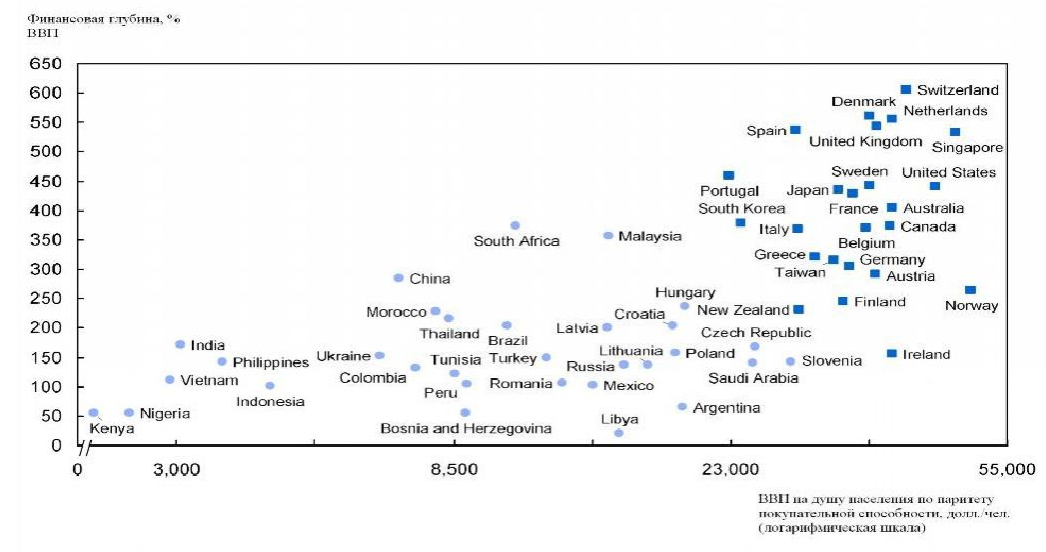 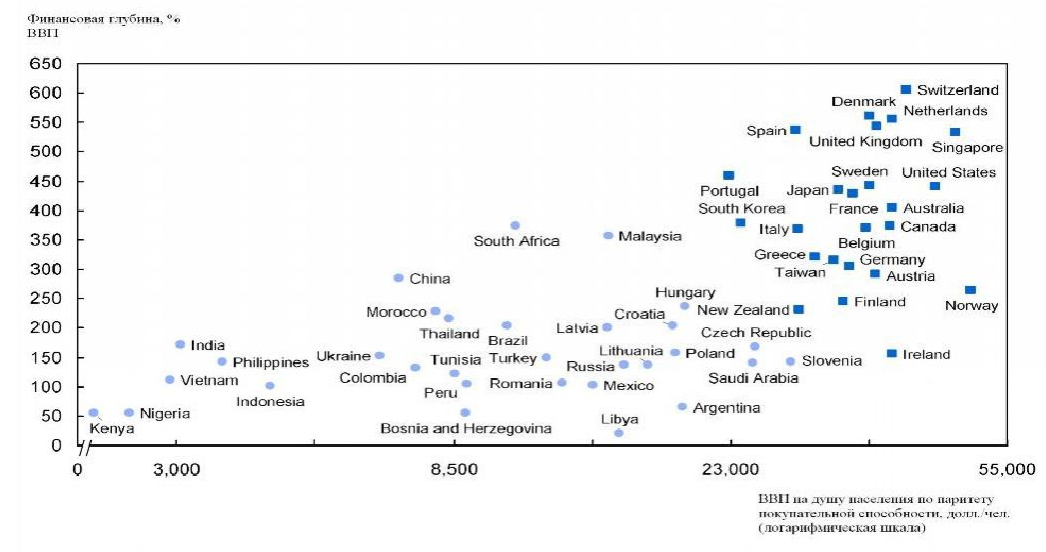 Рис. 14 Зависимостью между глубиной финансового рынка и развитостью экономики. Источник: [102 c. 430]Приложение 8.Результаты анализа частотности употребления с помощью программы Goolge Ngram Viewer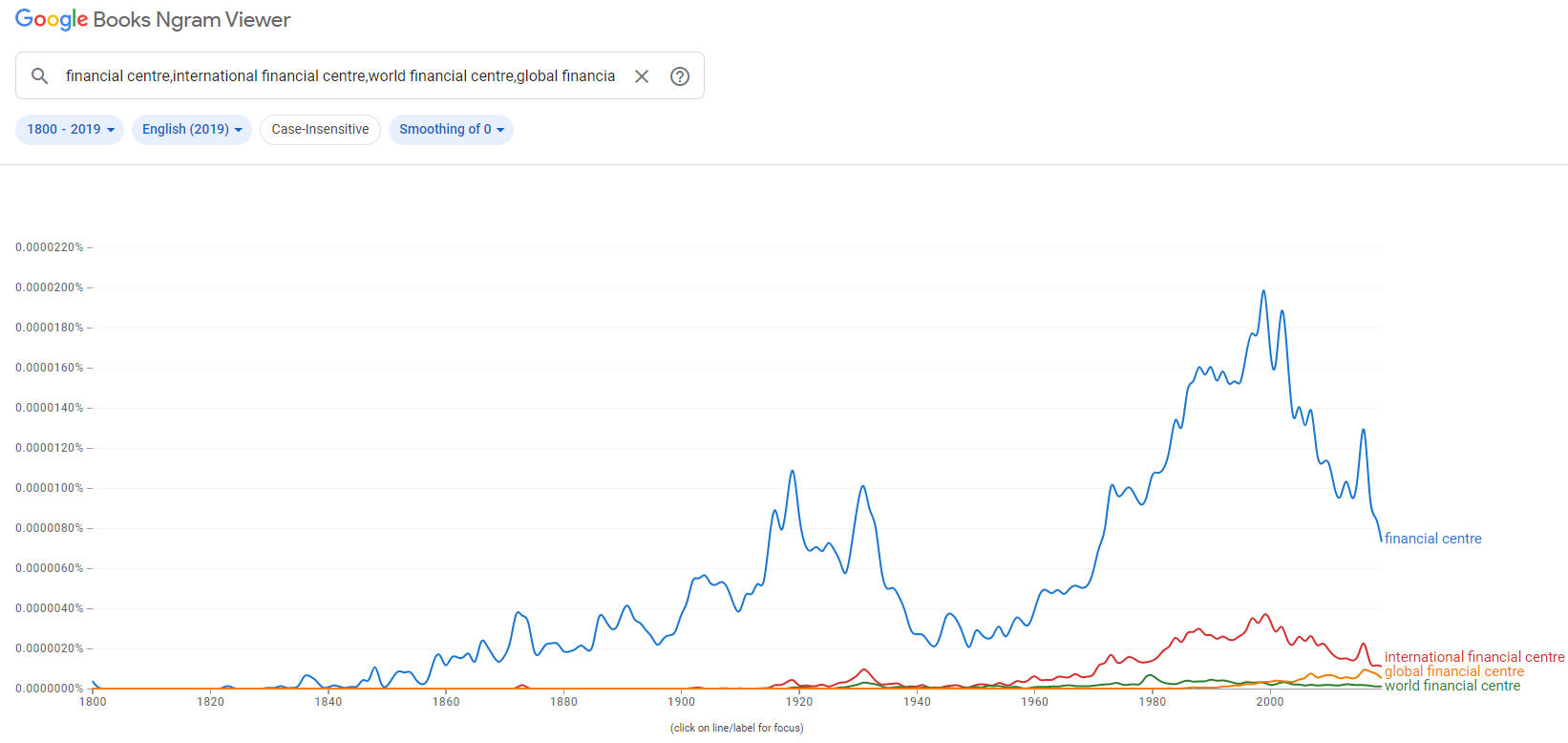 Рис. 15 «financial centre», «international financial centre», «world financial centre», «global financial centre»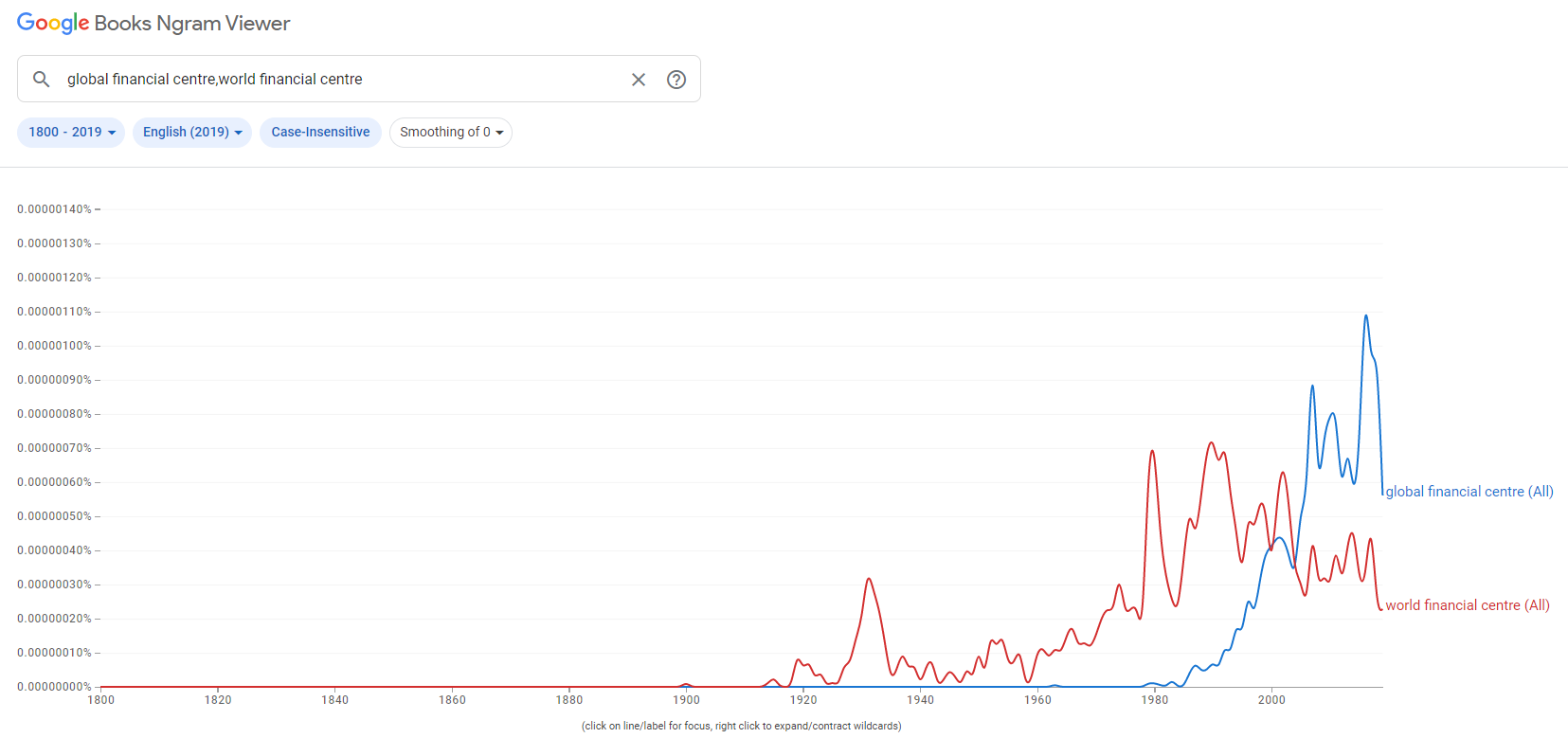 Рис. 16 «world financial centre», «global financial centre»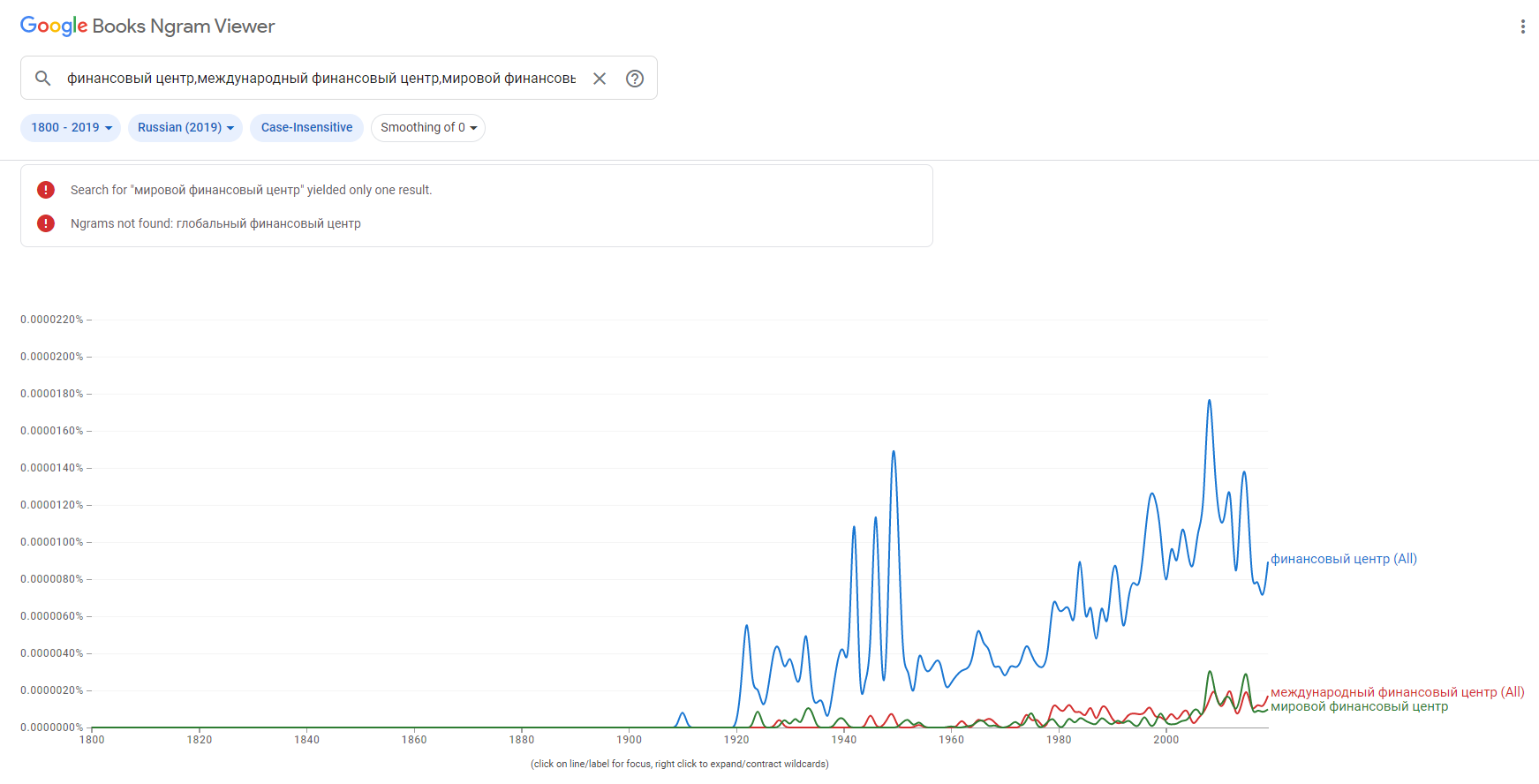 Рис. 17 «финансовый центр», «международный финансовый центр», «мировой финансовый центр», «глобальный финансовый центр»Рис. 18 «globalization», «financial centre»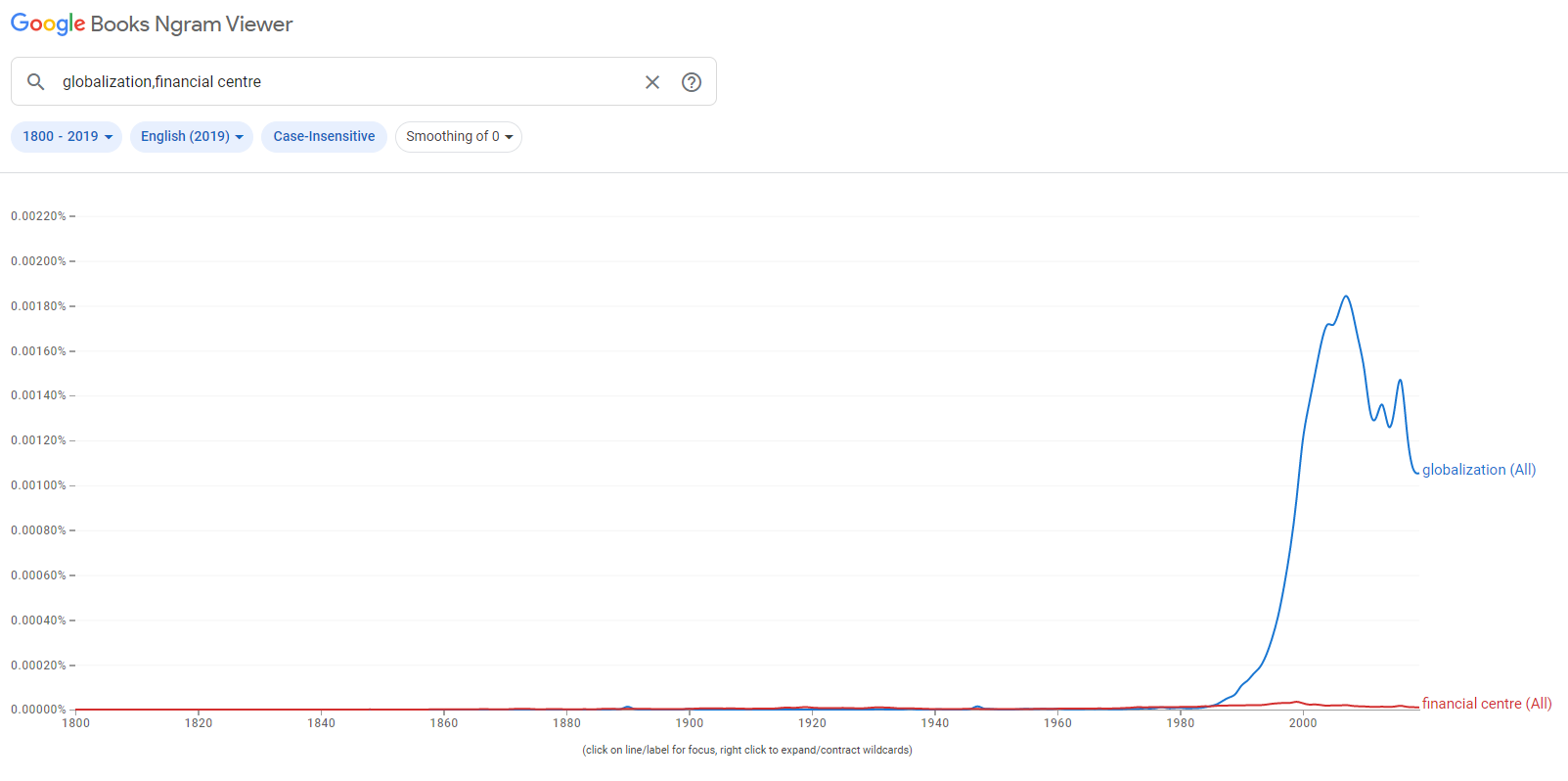 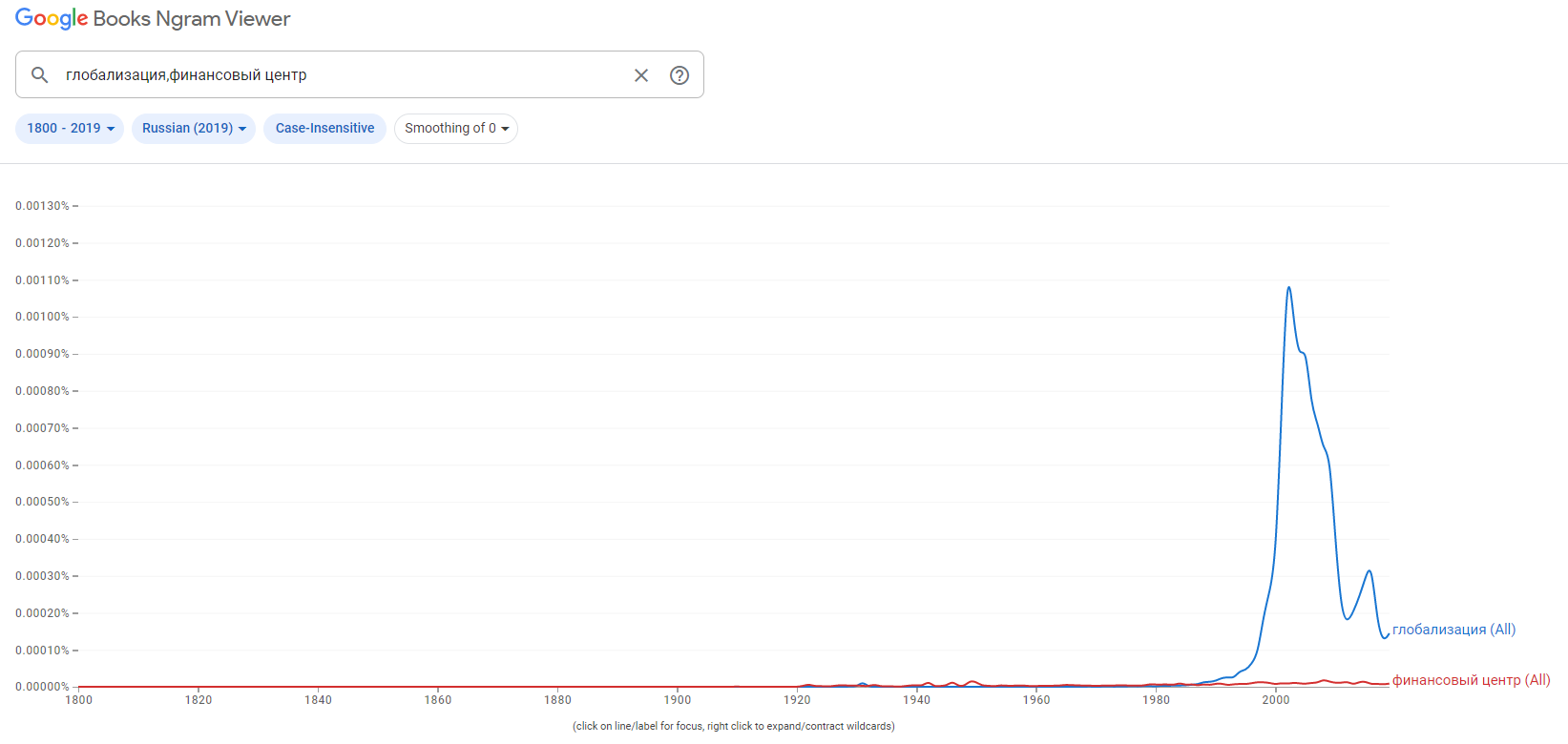 Рис. 19 «глобализация», «финансовый центр»Приложение 9.Таблица 9. Некоторые расчётные характеристики ипотечно-жилищного кредитования в Москве, Санкт-Петербурге, Севастополе, Магаданской области и России.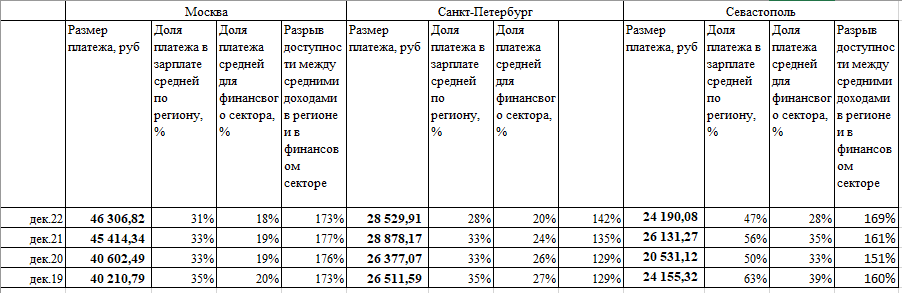 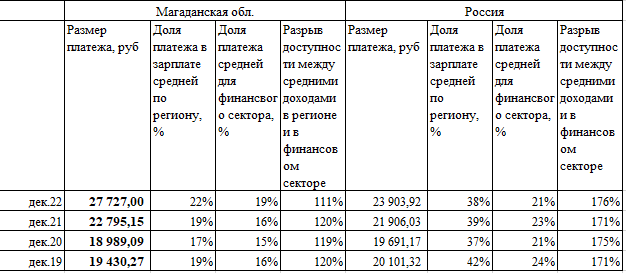 Составлено автором по данными Банка России и Росстата.№Классификационный признакАвторВиды финансовый центров1Природа возникновенияГ. Г. МатюхинНа базе национальных рынков капитала1Природа возникновенияГ. Г. МатюхинНа базе международных рынков капитала (офшорные)2Стадия развитияГ. Г. МатюхинУровень местного рынка2Стадия развитияГ. Г. МатюхинРегиональный ФЦ2Стадия развитияГ. Г. МатюхинМеждународный ФЦ3Стадия развитияКлассификация МВФ Стабильные3Стадия развитияКлассификация МВФ Волатильные4Стадия развитияЯ. М. Миркин (вариант 1)Старые4Стадия развитияЯ. М. Миркин (вариант 1)Новые (догоняющие)5Стадия развитияЯ. М. Миркин (вариант 2)Растущие 5Стадия развитияЯ. М. Миркин (вариант 2)Стабильно функционирующие5Стадия развитияЯ. М. Миркин (вариант 2)«Увядающие»6Геополитический, геоэкономический признакиС. Н. МирошниковГлобальные города6Геополитический, геоэкономический признакиС. Н. МирошниковСубглобальные города6Геополитический, геоэкономический признакиС. Н. МирошниковКрупные региональные центры7Геополитический, геоэкономический признакиГ. РидГлобальные центры первого и второго порядка7Геополитический, геоэкономический признакиГ. РидМеждународные центры первого и второго порядка8Геополитический, геоэкономический признакиГ. ТрифтГлобальные центры8Геополитический, геоэкономический признакиГ. ТрифтЗональные центры8Геополитический, геоэкономический признакиГ. ТрифтРегиональные центры9Геополитический, геоэкономический признакиП. Тейлор, группа GaWCВедущие центры9Геополитический, геоэкономический признакиП. Тейлор, группа GaWCГлавные центры9Геополитический, геоэкономический признакиП. Тейлор, группа GaWCВторостепенные центры9Геополитический, геоэкономический признакиП. Тейлор, группа GaWCФормирующиеся центры10Значимость и степень интеграции в мировую экономикуДж. ФридманФЦ центра (развитых стран), первичные и вторичные10Значимость и степень интеграции в мировую экономикуДж. ФридманФЦ стран полупериферии (развивающихся стран), первичные и вторичные11По роли в процессе международного распределения капиталаСтарая классификация GFCI Глобальный11По роли в процессе международного распределения капиталаСтарая классификация GFCI Международный11По роли в процессе международного распределения капиталаСтарая классификация GFCI Национальные11По роли в процессе международного распределения капиталаСтарая классификация GFCI Нишевые11По роли в процессе международного распределения капиталаСтарая классификация GFCI Региональный12По роли в процессе международного распределения капиталаКонцепция создания международного финансового центра в России. 5 февраля 2009 г.Глобальные12По роли в процессе международного распределения капиталаКонцепция создания международного финансового центра в России. 5 февраля 2009 г.Региональные12По роли в процессе международного распределения капиталаКонцепция создания международного финансового центра в России. 5 февраля 2009 г.Локальные12По роли в процессе международного распределения капиталаКонцепция создания международного финансового центра в России. 5 февраля 2009 г.Нишевые (офшорные)13Смешанный признак (значимость/широта спектра услуг)Новая классификация GFCIГлобальные игроки: 
- лидеры,
- диверсифицированные центры,
- специалисты13Смешанный признак (значимость/широта спектра услуг)Новая классификация GFCIТранснациональные игроки:
- Признанные,
- Диверсифицированные,
- Специалисты
- Претенденты13Смешанный признак (значимость/широта спектра услуг)Новая классификация GFCIЛокальные игроки
- Признанные
- Диверсифицированные
- Специалисты14Модели финансового рынкаЯ. М. МиркинТяготеющие к англо-саксонской модели14Модели финансового рынкаЯ. М. МиркинТяготеющие к континентальной модели14Модели финансового рынкаЯ. М. МиркинНа основе смешанной модели15Принадлежность к правовой системеЯ. М. МиркинАнгло-саксонская правовая модель15Принадлежность к правовой системеЯ. М. МиркинРомано-германская правовая модель15Принадлежность к правовой системеЯ. М. МиркинДругие правовые модели (в том числе смешанные)16Исторический подходИ. К. КлючниковЦентры первого этапа (центры формировались за счёт международной торговли)16Исторический подходИ. К. КлючниковЦентры второго этапа (формировались в результате создания биржевой торговли и развития банковской системы, пик – создание Евросоюза)16Исторический подходИ. К. КлючниковЦентры третьего этапа (связаны с процессом глобализации и развития финансовых рынков, вплоть до финансового кризиса 2008 года) Перечень\Выпуски рейтинга1234567891011121314151617Перечень\месяц и год2007, I2007, II2008, I2008, II2009, I2009, II2010, I2010, II2011, I2011, II2012, I2012, II2013, I2013, II2014, I2014, II2015, IБаллы топа7658067957917817907757727757747817858077947867787851Баллы Москвы4214154224143634625165065065815835856065805915365792Баллы Санкт-Петербурга4535014915045545675745855225436005693Баллы Гонконг6846976957006847297397607597707547337617597617567584Баллы Сингапур6606736757016877197337287227357297257597517517467545Баллы Тайбэй5186096386396396456436286536196366776866Баллы Пекин5134824935094786136516536506556446266225986496686747Баллы Шэньчжэнь5765275545685386556686936947246876566746906956906948Баллы Шанхай6956706546536426386376506606976806899Баллы Далянь632Перечень\Выпуски рейтинга1234567891011121314151617Перечень\месяц и год2007, I2007, II2008, I2008, II2009, I2009, II2010, I2010, II2011, I2011, II2012, I2012, II2013, I2013, II2014, I2014, II2015, I10Баллы Циндао11Баллы Гуанчжоу12Баллы Чэнду13Баллы Тяньцзинь 14Баллы Ханчжоу15Баллы Нанкин16Баллы Сиань17Баллы Ухань18Баллы Алматы62965363429Баллы Астаны20Баллы БакуПеречень\Выпуски рейтинга18192021222324252627282930313233Перечень\месяц и год2015, II2016, I2016, II2017, I2017, II2018, I2018, II2019, I2019 II2020, I2020, II2021, I2021, II2022, I2022, II2023, IБаллы топа7968007957827807947887947907697707647627597607601Баллы Москвы5986115685666015555715826106446006156386416146052Баллы Санкт-Петербурга5525855675656035315756016026135235745025495655633Баллы Гонконг7557537487557447817837837717377437417167157257224Баллы Сингапур7507557527607427657697727627387427407157147267235Баллы Тайбэй6866776926896776736706766876406626686046056736296Баллы Пекин6766826837107037217337387487347417377117107217117Баллы Шэньчжэнь6986937007157117417667707617407487427137077207128Баллы Шанхай6946886917016887107267307397227327316997147237179Баллы Далянь66066862959759550149952052960745549147055260762010Баллы Циндао59463164964966267969468861065466566866369368811Баллы Гуанчжоу650668678708708711714710706677681704690Перечень\Выпуски рейтинга18192021222324252627282930313233Перечень\месяц и год2015, II2016, I2016, II2017, I2017, II2018, I2018, II2019, I2019 II2020, I2020, II2021, I2021, II2022, I2022, II2023, I12Баллы Чэнду60455657658360864165967867066469568013Баллы Тяньцзинь 58857758952860947749248054160061214Баллы Ханчжоу56356145961246350148955360261115Баллы Нанкин50760855046946253360461716Баллы Сиань50648545151653158617Баллы Ухань42046940044850157118Баллы Алматы64059760558961551955056154866053655355957459859529Баллы Астаны54859963164864358558656957662162620Баллы Баку511555567584658537515531519556558РэнкингРейтинг GFCI, март 2020 Страна по GFCI, март 2020РейтингСтрана / Город по рейтингу Doing BusinessРейтинг Doing business 2020: общийРейтинг-регистрация компанииРейтинг-регистрация собственностиРейтинг-получение кредитаРейтинг_защита миноритариевРейтинг_оплата налоговРейтинг_международная торговляРейтинг_выполнение контрактаРейтинг_вопросы банкротстваРейтинг-разрешение на строительствоРейтинг - доступ к электросетямУровень корреляции с рейтингом GFCIУровень корреляции с рейтингом GFCIУровень корреляции с рейтингом GFCIУровень корреляции с рейтингом GFCIУровень корреляции с рейтингом GFCI0,540,290,310,320,140,390,380,280,460,390,171Нью-ЙоркСША769United States New York City85,291,676,895,070,085,892,079,190,580,191,22ЛондонВеликобритания742United Kingdom83,594,675,775,084,086,293,868,780,380,396,93ТокиоЯпония741Japan Tokyo77,886,075,655,064,081,686,365,390,083,190,74ШанхайКитай740China Shanghai77,091,879,755,072,068,787,281,662,177,095,45СингапурСингапур738Singapore86,298,283,175,086,091,689,684,574,387,991,86ГонконгКитай737Hong Kong SAR, China85,398,273,675,084,099,795,069,165,793,599,37ПекинКитай734China Beijing77,693,682,655,072,071,785,780,062,177,895,48Сан-ФанцискоСША732United States84,091,676,995,071,686,892,073,490,580,082,29ЖеневаШвейцария729Switzerland76,688,486,165,050,087,796,164,162,671,894,410Лос-АнжелесСША723United States Los Angeles82,291,677,195,074,088,392,065,090,579,968,511ШэньчжэньКитай722China77,392,681,055,072,070,186,580,962,177,395,412ДубайОАЭ721United Arab Emirates80,894,890,170,080,083,774,175,949,389,8100,013Франкфурт-на-МайнеФРГ720Germany79,783,766,670,062,082,291,874,189,878,298,814ЦюрихШвейцария719Switzerland76,688,486,165,050,087,796,164,162,671,894,415ПарижФранция718France76,893,163,350,068,079,2100,073,574,674,392,016ЧикагоСША717United States84,091,676,995,071,686,892,073,490,580,082,217ЭдинбургВеликобритания716United Kingdom83,594,675,775,084,086,293,868,780,380,396,918ЛюксембургЛюксембург715Luxembourg69,688,863,915,054,087,4100,073,345,583,984,319ГуанчжоуКитай714China77,392,681,055,072,070,186,580,962,177,395,420СиднейАвстралия713Australia81,296,675,795,064,085,770,379,078,984,782,321МельбурнАвстралия712Australia81,296,675,795,064,085,770,379,078,984,782,322ВанкуверКанада711Canada79,698,277,885,084,088,188,457,181,073,063,823ТоронтоКанада710Canada79,698,277,885,084,088,188,457,181,073,063,824ВашингтонСША709United States84,091,676,995,071,686,892,073,490,580,082,225БостонСША708United States84,091,676,995,071,686,892,073,490,580,082,226МонреальКанада704Canada79,698,277,885,084,088,188,457,181,073,063,827АнмстердамНидерланды703Netherlands76,194,380,145,058,087,4100,059,984,469,482,528СтокгольмШвеция702Sweden82,093,190,160,072,085,398,067,679,578,096,229ГамбургФРГ699Germany79,783,766,670,062,082,291,874,189,878,298,830ДублинИрландия698Ireland79,694,471,770,080,094,687,257,979,276,684,231ВеллингтонНовая Зеландия697New Zealand86,8100,094,6100,086,091,084,671,569,586,584,032ШтутгартФРГ696Germany79,783,766,670,062,082,291,874,189,878,298,833СеулРеспублика Корея694Korea, Rep.84,093,476,365,074,087,492,584,182,984,499,934БрюссельБельгия691Belgium75,092,351,865,068,078,4100,064,384,175,570,635КоненгагенДания689Denmark85,392,789,970,072,091,1100,073,985,187,990,236Тель-АвивИзраиль688Israel76,794,167,170,078,089,683,458,972,776,776,237МюнхенФРГ687Germany79,783,766,670,062,082,291,874,189,878,298,838ВенаАвстрия685Australia81,296,675,795,064,085,770,379,078,984,782,339Абу-ДабиОАЭ682United Arab Emirates80,894,890,170,080,083,774,175,949,389,8100,040КалгариКанада681Canada79,698,277,885,084,088,188,457,181,073,063,841КасабланкаМарокко680Morocco73,493,065,845,070,087,285,663,752,983,287,342МиланИталия679Italy72,986,881,745,066,064,0100,053,177,568,386,143МадридИспания678Spain77,986,971,760,072,084,7100,070,979,270,883,044Куала-ЛумпурМалайзия677Malaysia81,583,379,575,088,076,088,568,267,089,999,345МумбайИндия672India Mumbai70,181,249,680,080,067,182,241,262,072,485,746ПрагаЧехия671Czech Republic76,382,179,770,062,081,4100,056,480,156,295,647Каймановы островаВеликобритания670United Kingdom83,594,675,775,084,086,293,868,780,380,396,948ДохаКатар669Qatar68,786,196,245,028,099,471,554,638,084,283,649ДжерсиВеликобритания666United Kingdom83,594,675,775,084,086,293,868,780,380,396,950ВаршаваПольша665Poland76,482,963,975,066,076,4100,064,476,576,482,351ПусанРеспублика Корея664Korea, Rep.84,093,476,365,074,087,492,584,182,984,499,952ТаллиннЭстония663Estonia80,695,491,070,058,089,999,976,160,182,683,353РимИталия662Italy72,986,881,745,066,064,0100,053,177,568,386,154ЛихтенштейнЛихтенштейн661Liechtenstein64,873,074,615,030,079,096,159,841,383,596,355АлмаатыКазахстан660Kazakhstan79,694,482,480,084,078,270,481,366,776,581,656БахрейнКоролевство Бахрейн659Bahrain76,089,686,255,066,0100,078,763,858,283,179,757БакуАзербайджан658Azerbaijan78,596,275,4100,050,084,081,774,963,573,486,058БангкокТаиланд657Thailand80,192,469,570,086,077,784,667,976,877,398,759ОсакаЯпония656Japan Osaka78,486,375,655,064,081,685,365,390,683,097,860Британские Виргинские островаВеликобритания655United Kingdom83,594,675,775,084,086,293,868,780,380,396,961ОслоНорвегия654Norway82,694,387,355,076,085,197,081,385,480,684,362СофияБолгария653Bulgaria72,085,469,865,074,072,397,467,057,875,955,163БермудыВеликобритания652United Kingdom83,594,675,775,084,086,293,868,780,380,396,964МаврикийРеспублика Маврикий651Mauritius81,594,582,565,078,094,081,072,273,885,888,065ГалазгоЭдинбург650United Kingdom83,594,675,775,084,086,293,868,780,380,396,966ВильнюсЛитва 649Lithuania81,693,393,070,070,088,897,878,846,784,992,967КипрКипр648Cyprus73,492,067,960,076,085,588,448,672,564,278,468ХельсинкиФинляндия647Finland80,293,579,060,062,090,992,466,492,775,989,069Нью-ДелиИндия646India Delhi71,982,045,880,080,068,182,741,262,084,292,670РигаЛатвия645Latvia80,394,182,385,068,089,095,373,559,873,582,371МоскваРоссия644Russian Federation Moscow78,392,888,680,060,079,474,072,759,178,297,872Нур-СултанКазахстан643Kazakhstan79,694,482,480,084,078,270,481,366,776,581,673ГернсиВеликобритания642United Kingdom83,594,675,775,084,086,293,868,780,380,396,974ЧэндуКитай641China77,392,681,055,072,070,186,580,962,177,395,475ТайбэйТайвань640Taiwan, China80,994,483,950,076,084,384,975,177,187,196,376ЛиссабонПортугалия639Portugal76,590,978,445,062,083,7100,067,980,273,283,377о. МэнВеликобритания638United Kingdom83,594,675,775,084,086,293,868,780,380,396,978МехикоМексика637Mexico Mexico City71,785,758,490,062,065,882,165,570,367,869,179СтамбулТурция636Turkey76,888,881,675,076,086,691,671,438,573,884,580КейптаунЮАР635South Africa67,081,259,560,080,081,259,656,954,668,368,881Сан-ДиегоСША634United States84,091,676,995,071,686,892,073,490,580,082,282ГИФТ Сити ГуджаратИндия633India71,081,647,680,080,067,682,541,262,078,789,483Сан-ПаолоБразилия632Brazil São Paulo58,881,655,050,062,034,469,965,450,447,772,084БудапештВенгрия628Hungary73,488,280,175,054,080,6100,071,055,067,063,385ЙоханнесбургЮАР627South Africa67,081,259,560,080,081,259,656,954,668,368,886МонакоФранция626France76,893,163,350,068,079,2100,073,574,674,392,087НайробиКения625Kenya73,282,753,895,092,072,867,458,362,467,680,188Эр-риядСаудовская Аравия624Saudi Arabia70,993,184,555,086,078,776,065,30,078,391,889Рио-де-ЖанейроБразилия622Brazil Rio de Janeiro59,580,852,750,062,034,469,962,050,458,474,090ГибралтарВеликобритания621United Kingdom83,594,675,775,084,086,293,868,780,380,396,991КувейтКувейт620Kuwait67,488,475,145,066,092,552,661,439,271,981,992РейкьявикИсландия618Ireland79,694,471,770,080,094,687,257,979,276,684,293ДжакартаИндонезия617Vietnam69,885,171,180,054,069,070,862,138,079,388,294ПанамаПанама616Panama66,692,065,280,056,046,785,549,039,568,283,595ТегеранИран615Iran, Islamic Rep.58,567,868,150,040,059,566,258,235,171,269,496АфиныГреция614Greece68,496,046,945,070,077,193,748,153,169,584,797Санкт-ПетербургРоссия613Russian Federation Saint Petersburg77,993,688,680,060,083,066,571,159,180,596,898ХанчжоуКитай612China77,392,681,055,072,070,186,580,962,177,395,499ЦиндаоКитай610China77,392,681,055,072,070,186,580,962,177,395,4100ТьянцзинКитай609China77,392,681,055,072,070,186,580,962,177,395,4101НанкинКитай608China77,392,681,055,072,070,186,580,962,177,395,4102ДаляньКитай607China77,392,681,055,072,070,186,580,962,177,395,4103МанилаФилиппины606Philippines62,871,357,640,060,072,668,446,055,170,087,4104СантьягоЧили603Chile72,691,471,155,066,075,380,664,760,175,985,7105БагамыБагамы599Bahamas, The59,987,030,830,056,081,753,159,153,470,976,7106Буэнос-АйресАргентина592Argentina59,080,456,750,062,049,367,157,540,056,470,0107МалтаРеспублика Малта588Malta66,188,248,535,066,076,288,967,638,373,579,3108БарбадосБарбадос583Barbados57,986,458,030,038,072,362,838,969,856,666,2РэнкингРейтинг GFCI, сентябрь 2020 Страна по GFCI, сентябрь 2020Рейтинг, GFCI, сентябрь 2020Страна / Город по рейтингу Doing BusinessРейтинг Doing business 2020: общийРейтинг-регистрация компанииРейтинг-регистрация собственностиРейтинг-получение кредитаРейтинг_защита миноритариевРейтинг_оплата налоговРейтинг_международная торговляРейтинг_выполнение контрактаРейтинг_вопросы банкротстваРейтинг-разрешение на строительствоРейтинг - доступ к электросетямУровень корреляции с рейтингом GFCIУровень корреляции с рейтингом GFCIУровень корреляции с рейтингом GFCIУровень корреляции с рейтингом GFCIУровень корреляции с рейтингом GFCI0,390,210,120,190,310,310,30,140,40,340,121Нью-ЙоркСША770United States New York City85,291,676,895,085,885,892,079,190,580,191,22ЛондонВеликобритания766United Kingdom83,594,675,775,086,286,293,868,780,380,396,93ШанхайКитай748China Shanghai77,091,879,755,068,768,787,281,662,177,095,44ТокиоЯпония747Japan Tokyo77,886,075,655,081,681,686,365,390,083,190,75ГонконгГонконг743Hong Kong SAR, China85,398,273,675,099,799,795,069,165,793,599,36СингапурСингапур742Singapore86,298,283,175,091,691,689,684,574,387,991,87ПекинКитай741China Beijing77,693,682,655,071,771,785,780,062,177,895,48Сан-ФранцискоСША738United States84,091,676,995,086,886,892,073,490,580,082,29ШэньчжэньКитай732China77,392,681,055,070,170,186,580,962,177,395,410ЦюрихШвейцария724Switzerland76,688,486,165,087,787,796,164,162,671,894,411Лос-АнжелесСША720United States Los Angeles82,291,677,195,088,388,392,065,090,579,968,512ЛюксембургЛюксембург719Luxembourg69,688,863,915,087,487,4100,073,345,583,984,313ЭдинбургВеликобритания718United Kingdom83,594,675,775,086,286,293,868,780,380,396,914ЖеневаШвейцария717Switzerland76,688,486,165,087,787,796,164,162,671,894,415БостонСША716United States84,091,676,995,086,886,892,073,490,580,082,216Франфурт-на-МайнеГермания715Germany79,783,766,670,082,282,291,874,189,878,298,817ДубайОАЭ714United Arab Emirates80,894,890,170,083,783,774,175,949,389,8100,018ПарижФранция713France76,893,163,350,079,279,2100,073,574,674,392,019ВашингтонСША712United States84,091,676,995,086,886,892,073,490,580,082,220ЧикагоСША711United States84,091,676,995,086,886,892,073,490,580,082,221ГуанчжоуКитай710China77,392,681,055,070,170,186,580,962,177,395,422АмстердамНидерланды701Netherlands76,194,380,145,087,487,4100,059,984,469,482,523СтокгольмШвеция700Sweden82,093,190,160,085,385,398,067,679,578,096,224ВанкуверКанада698Canada79,698,277,885,088,188,188,457,181,073,063,825СеулРеспублика Корея695Korea, Rep.84,093,476,365,087,487,492,584,182,984,499,926МонреальКанада694Canada79,698,277,885,088,188,188,457,181,073,063,827МельбурнАвстралия693Australia81,296,675,795,085,785,770,379,078,984,782,328МадридИспания692Spain77,986,971,760,084,784,7100,070,979,270,883,029ГамбургГермания690Germany79,783,766,670,082,282,291,874,189,878,298,830БрюссельБельгия686Belgium75,092,351,865,078,478,4100,064,384,175,570,631ТоронтоКанада684Canada79,698,277,885,088,188,188,457,181,073,063,832СиднейАвстралия682Australia81,296,675,795,085,785,770,379,078,984,782,333Абу-ДабиОАЭ681United Arab Emirates80,894,890,170,083,783,774,175,949,389,8100,034ДублинИрландия679Ireland79,694,471,770,094,694,687,257,979,276,684,235МумбайИндия678India Mumbai70,181,249,680,067,167,182,241,262,072,485,736КопенгагенДания674Denmark85,392,789,970,091,191,1100,073,985,187,990,237ШтутгартГермания672Germany79,783,766,670,082,282,291,874,189,878,298,838МиланИталия670Italy72,986,881,745,064,064,0100,053,177,568,386,139ОсакаЯпония665Japan Osaka78,486,375,655,081,681,685,365,390,683,097,840ПусанРеспублика Корея664Korea, Rep.84,093,476,365,087,487,492,584,182,984,499,941Куала-ЛумпурМалайзия663Malaysia81,583,379,575,076,076,088,568,267,089,999,342ТайпейТайвань662Taiwan, China80,994,483,950,084,384,384,975,177,187,196,343ЧэндуКитай659China77,392,681,055,070,170,186,580,962,177,395,444ВеллингтонНовая Зеландия657New Zealand86,8100,094,6100,091,091,084,671,569,586,584,045Тель-АвивИзраиль656Israel76,794,167,170,089,689,683,458,972,776,776,246КасабланкаМарокко655Morocco73,493,065,845,087,287,285,663,752,983,287,347ЦиндаоКитай654China77,392,681,055,070,170,186,580,962,177,395,448МюнхенГермания653Germany79,783,766,670,082,282,291,874,189,878,298,849Нью-ДелиИндия652India Delhi71,982,045,880,068,168,182,741,262,084,292,650ОслоНорвегия651Norway82,694,387,355,085,185,197,081,385,480,684,351КалгариКанада649Canada79,698,277,885,088,188,188,457,181,073,063,852ГлазгоВеликобритания648United Kingdom83,594,675,775,086,286,293,868,780,380,396,953РимИталия643Italy72,986,881,745,064,064,0100,053,177,568,386,154ВенаАвстрия640Austria78,783,280,055,083,583,5100,075,577,475,187,755ДжерсиВеликобритания437United Kingdom83,594,675,775,086,286,293,868,780,380,396,956ДохаКатар627Qatar68,786,196,245,099,499,471,554,638,084,283,657ВаршаваПольша618Poland76,482,963,975,076,476,4100,064,476,576,482,358БангкокТаиланд617Thailand80,192,469,570,077,777,784,667,976,877,398,759ЛиссабонПортугалия608Portugal76,590,978,445,083,783,7100,067,980,273,283,360Сан-ДиегоСША605United States84,091,676,995,086,886,892,073,490,580,082,261БермудыВеликобритания601United Kingdom83,594,675,775,086,286,293,868,780,380,396,962МоскваРоссия600Russian Federation Moscow78,392,888,680,079,479,474,072,759,178,297,863МаврикийМаврикий598Mauritius81,594,582,565,094,094,081,072,273,885,888,064СтамбулТурция595Turkey76,888,881,675,086,686,691,671,438,573,884,565ХельсинкиФинляндия594Finland80,293,579,060,090,990,992,466,492,775,989,066ПрагаЧехия593Czech Republic76,382,179,770,081,481,4100,056,480,156,295,667КейптаунЮАР592South Africa67,081,259,560,081,281,259,656,954,668,368,868ЛихтенштейнЛихтенштейн591Liechtenstein64,873,074,615,079,079,096,159,841,383,596,369БагамыБагамы590Bahamas, The59,987,030,830,081,781,753,159,153,470,976,770МехикоМексика589Mexico Mexico City71,785,758,490,065,865,882,165,570,367,869,171КипрКипр588Cyprus73,492,067,960,085,585,588,448,672,564,278,472Британские Виргинские островаВеликобритания587United Kingdom83,594,675,775,086,286,293,868,780,380,396,973МальтаМальта586Malta66,188,248,535,076,276,288,967,638,373,579,374НурсултанКазахстан585Kazakhstan79,694,482,480,078,278,270,481,366,776,581,675МонакоФранция580France76,893,163,350,079,279,2100,073,574,674,392,076ВильнусЛитва 578Lithuania81,693,393,070,088,888,897,878,846,784,992,977о. МэнВеликобритания577United Kingdom83,594,675,775,086,286,293,868,780,380,396,978Каймановы островаВеликобритания575United Kingdom83,594,675,775,086,286,293,868,780,380,396,979ГернсиВеликобритания574United Kingdom83,594,675,775,086,286,293,868,780,380,396,980Сан-ПаолоБразилия569Brazil São Paulo58,881,655,050,034,434,469,965,450,447,772,081ДжакартаИндонезия568Indonesia Jakarta69,882,260,270,075,875,869,348,267,967,487,182ГИФТ Сити ГуджаратИндия563India71,081,647,680,067,667,682,541,262,078,789,483БахрейнБахрейн562Bahrain76,089,686,255,0100,0100,078,763,858,283,179,784ГибралтарВеликобритания561United Kingdom83,594,675,775,086,286,293,868,780,380,396,985Рио-де-ЖанейроБразилия560Brazil Rio de Janeiro59,580,852,750,034,434,469,962,050,458,474,086БарбадосБарбадос559Barbados57,986,458,030,072,372,362,838,969,856,666,287БратиславаСловакия552Slovak Republic75,684,890,270,080,680,6100,066,165,559,483,388ТаллинЭстония551Estonia80,695,491,070,089,989,999,976,160,182,683,389НанкинКитай550China77,392,681,055,070,170,186,580,962,177,395,490ЙоханнесбургЮАР549South Africa67,081,259,560,081,281,259,656,954,668,368,891ПанамаПанама548Panama66,692,065,280,046,746,785,549,039,568,283,592АфиныГреция547Greece68,496,046,945,077,177,193,748,153,169,584,793СантьягоЧили546Chile72,691,471,155,075,375,380,664,760,175,985,794Буэнос-АйресАргентина543Argentina59,080,456,750,049,349,367,157,540,056,470,095СофияБолгария540Bulgaria72,085,469,865,072,372,397,467,057,875,955,196НайробиКения539Kenya73,282,753,895,072,872,867,458,362,467,680,197РигаЛатвия538Latvia80,394,182,385,089,089,095,373,559,873,582,398БакуАзербайджан537Azerbaijan78,596,275,4100,084,084,081,774,963,573,486,099АлматыКазахстан536Kazakhstan79,694,482,480,078,278,270,481,366,776,581,6100РейкьявикИсландия535Iceland79,090,686,655,083,883,886,769,182,071,692,2101БудапештВенгрия531Hungary73,488,280,175,080,680,6100,071,055,067,063,3102ТегеранИран528Iran, Islamic Rep.58,567,868,150,059,559,566,258,235,171,269,4103КувейтКувейт524Kuwait67,488,475,145,092,592,552,661,439,271,981,9104Санкт-ПетербургРоссия523Russian Federation Saint Petersburg77,993,688,680,083,083,066,571,159,180,596,8105СианьКитай506China77,392,681,055,070,170,186,580,962,177,395,4106МанилаФилиппины491Philippines62,871,357,640,072,672,668,446,055,170,087,4107Эр-РиядСаудовская Аравия586Saudi Arabia70,993,184,555,078,778,776,065,30,078,391,8108ТяньцзиньКитай477China77,392,681,055,070,170,186,580,962,177,395,4109ХанчжоуКитай463China77,392,681,055,070,170,186,580,962,177,395,4110ДаляньКитай455China77,392,681,055,070,170,186,580,962,177,395,4111ВуханьКитай420China77,392,681,055,070,170,186,580,962,177,395,4СтранаРейтинг легкость ведения бизнесаРегистрация предприятийПолучение разрешений на строительствоПрисоединение к электрическим сетямРегистрация собственностиПолучение кредитовЗащита миноритарных инвесторовНалогообложениеМеждународная торговляОбеспечение исполнения контрактовРазрешение неплатежеспособностиУровень корреляции между основным рейтингом и субрейтинги0,630,730,820,800,660,810,760,750,740,81New Zealand117492139632436Singapore2451921373747127Hong Kong SAR, China3513513772293145Denmark44442111482881156Korea, Rep.5321224067252136211United States6552465394362539182Georgia722143515714451264United Kingdom8182384137727333414Norway9252245159221332235Sweden103831109802830183917Lithuania11331015448371819789Malaysia12126243337280493540Mauritius13208282367185732128Australia14711634245728106620Taiwan, China152169201042138611123United Arab Emirates1617311048134392980North Macedonia1778156948251236324730Estonia18141954648791217854Latvia1926566225154516281655Finland203042243480611037451Thailand21473466748368623724Germany221253057648614642144Canada2336412436157195110013Ireland242336486048134529119Kazakhstan252237682425764105442Iceland2664721616922841533312Austria2712749293192374411022Azerbaijan289593944110539711347Russian Federation293926712257257992257Japan3010618144392575157503Spain319779565980283412718China3245331228922810556551France3336521799104456011726Turkey34775342273721264425120Israel3527358375481813678529Switzerland36817113186710520265749Slovenia37401192354119184511128Rwanda383481603411437883262Portugal3963605335119614213815Poland4012839619237517715525Czech Republic411341571132486153110316Netherlands422488593011979221787Bahrain436717731792511785960Serbia447399458673785236541Slovak Republic4511814655848885514646Belgium4648451081396745631569Armenia47106230134812052433095Moldova48131568422484532386267Belarus49294820141047999244074Montenegro501014013483156175414443Croatia511141503738104374912863Hungary52871081252937975612666Morocco53421634811193724586073Cyprus545012576718021295014231Romania55911471574625613112056Kenya561291057113441941178950Kosovo571216090371512848315348Italy589897382611951128112221Chile5957414063925186745453Mexico60107931061051161120694333Bulgaria611134315166672597214261India62136272215425131156816352Saudi Arabia6337281819923628651168Ukraine646120128613745657563146Puerto Rico655914392161488163707010Brunei Darussalam661654311441128901496659Colombia6795898262111314813317732Oman68314735521448811646997Uzbekistan698132367267376915223100Vietnam70115252764259710910468122Jamaica7167012085156112413611934Luxembourg7276144693176972311993Indonesia731401103310648378111613938Costa Rica74144782549151106681111137Jordan75120138707841056176110112Peru7613365885537451211028390Qatar77108135011191573101115123Tunisia781932649410461108908869Greece7911864115611937723414672Kyrgyz Republic8041901437151281178913478Mongolia81100291525025257114375150Albania825316610798481111232512039Kuwait838268674511951616274115South Africa841399811410880135414510268Zambia85117671291494721715513079Panama86511005287258817659141113Botswana8715944139828072585513784Malta8886577415214451784841121Bhutan8910391795392111153029168Bosnia and Herzegovina9018417375966788141279337El Salvador91148168877925140704612692St. Lucia9269385710716579849379131Nepal931351071359737791756015187Philippines941718532120132729511315265Guatemala959911847891515310483176157Togo961512799564812017413114088Samoa97469472681191288215486140Sri Lanka97856689138132281429616494Seychelles9914710610465144143359812875Uruguay10066151661198015310315010470Fiji1011631029757165971018010198Tonga102626995166481531029798138Namibia103165847717380888813864127Trinidad and Tobago1047912644158675716013417483Tajikistan10435137163771112813914176153Vanuatu106137163101843714767148138101Pakistan107721121231511192816111115658Malawi108153128171901179135127149134Côte d'Ivoire10928152141112481201141639485Dominica11071835817915279839195136Djibouti1111238712111713210313314714444Antigua and Barbuda112130117511241657914511236132Egypt, Arab Rep.1139074781306757156171166104Dominican Republic114112801167411914315066133124Uganda1151691131681358088921217799West Bank and Gaza11617314886912511411254123168Ghana117116104801118072152158117161Bahamas, The11894778118115288501618271Papua New Guinea1191421221181274872118125173144Eswatini12015596132104921627335172117Lesotho12184165158114921471104099126Senegal122601311191166711416614213296Brazil12313817098133104611841085877Paraguay124160751098013214312612872105Argentina1251411551111231046117011997111Iran, Islamic Rep.126178731137010412814412390133Barbados1271021531171181521369613217035Ecuador1281771141007311911414710396160St. Vincent and the Grenadines1289351105168165791008261168Nigeria13010555169183152815917973148Niger1315618015911548120169126114114Honduras13217015813810125120167130154143Guyana133111167170128928812215192163Belize134166123911371731575911413591Solomon Islands13511017211215510413640160157145Cabo Verde13612150154691441708710952168Mozambique137176611031361651471279416886St. Kitts and Nevis138109581101851651031257249168Zimbabwe1391671401671096797146159169142Tanzania140162149851466710516518271116Nicaragua1411451761151601041701628487107Lebanon142151164127110132114116153131151Cambodia1431871781461292512813811818282Palau14413212915347104188113139125166Grenada145891309314715210514313780168Maldives1467463149176144147119157124141Mali14712413316114015212017395159102Benin1486582178126152120171110162108Bolivia14917513996148144136186100109103Burkina Faso1508895183141152120154122165109Mauritania1514910916610313214717714448168Marshall Islands15283761401871041797977106167Lao PDR15318199144888017915779161168Gambia, The154119145165143152170172115129128Guinea155122116150122152162183167118118Algeria15615212110216518117915817211381Micronesia, Fed. Sts.15717413612218710418511165184125Ethiopia15816814213714217618913215667149Comoros159158101136113132162168120179168Madagascar16080182186164132140134140136135Suriname16118211514515718115710787188139Sierra Leone1625818118116916512893165108162Kiribati16314916917215017313698135121168Myanmar1647046148125181176129168187164Burundi16543161184100176143140169158147Cameroon16610415413317580157181186167129Bangladesh16713113517618411972151176189154Gabon16896141164171132170182170180130São Tomé and Príncipe169150111130172165179137124185168Sudan17015712416295176153164185148152Iraq171154103131121186111131181147168Afghanistan1725218317318610414017817718176Guinea-Bissau173161177182132152114155146171168Liberia1747518517518010417676184175110Syrian Arab Republic1751431861601621769791178160158Angola176146120156167185147106174186168Equatorial Guinea177183162155163132162179175105168Haiti17818917914718214418314985127168Congo, Rep.179179134179174132162185183155119Timor-Leste18068159126187173157136107190168Chad181186174180131152170188173153155Congo, Dem. Rep.18254144177159152176180187178168Central African Republic183180184185170144162187164183155South Sudan1841721711871771811857418084168Libya185164186142187186183130129145168Yemen, Rep.1861561861878618616289188143159Venezuela, RB187190175174145132170189188150165Eritrea188185186187178186185153188107168Somalia189188186187153186190190166116168Приложение 5Таблица 7. Рейтинг доступности ипотечных кредитов в Европе (2014)Приложение 5Таблица 7. Рейтинг доступности ипотечных кредитов в Европе (2014)Приложение 5Таблица 7. Рейтинг доступности ипотечных кредитов в Европе (2014)Приложение 5Таблица 7. Рейтинг доступности ипотечных кредитов в Европе (2014)Приложение 5Таблица 7. Рейтинг доступности ипотечных кредитов в Европе (2014)Приложение 5Таблица 7. Рейтинг доступности ипотечных кредитов в Европе (2014)СтранаСредняя процентная ставкаЕжемесячный платеж, евроПереплата по процентам, евроПолная стоимость кредита, евро 1Дания1,36%56616 684138 935 или 114% 2Швеция2,23%59620 733142 983 или 117% 3Испания2,44%62828 584150 834 или 123%4Португалия2,51%62427 603149 853 или 123%     5Норвегия2,89%65835 577157 827 или 130% 6Ирландия2,96%65434 718156 968 или 128%7Греция3,54%67639 993162 243 или 133% 8Германия3,65%70847 722169 972 или 139% 9Великобритания3,77%70246 250168 500 или 138% 10Голландия4,36%69644 778167 028 или 137% СтранаНазвание биржиРыночная капитализация на 31.12.2010 (млрд. долл. США)Изменение капитализации за год, %Общая рыночная стоимость проданных в 2010 году акций и паев (млрд. долл. США)Прирост торгового оборота акций и паёв к 2009 году, %1США, ЕвропаNYSE Euronext15970-1119818+2,52США, ЕвропаНациональная электронная фондовая биржа (NASDAQ OMQ)4931+21,613409-6,03ЯпонияТокийская фондовая биржа3827+15,83793+2,34ВеликобританияЛондонская фондовая биржа3613+4,62750+7,75КитайШанхайская фондовая биржа2717+0,44486-11,36ГонконгГонконгская фондовая биржа2711+17,61496+5,67КанадаФодовая биржа Торонто (TSX group)2170+291366+10,28ИндияБомбейская фондовая биржа1631+30,42589ИндияНациональная фондовая биржа Индии1596+15,6799+1,510БразилияФондовая биржа Сан-Паулу (Бовеспа)1545+15,3867+38,511АвтралияАвстралийская биржа ценных бумаг1454+15,31062+37,812ГерманияDeutsche Boerse (биржа во Франкфурте-на-Майне)1429+10,61632+14,413КитайШэньчжэньская фондовая биржа1311+51,03564+28,614ШвейцарияШвейцарская биржа (г. Цюрих)1229+15,5790+11,315ИспанияИспанская фондовая биржа BME Spanish1171-18,31360+15,216Южная КореяКорейская биржа (KRX), г. Пусан1091-18,31360+3,317РоссияМосковская межбанковская валютная биржа (ММВБ)949+28,9408-6,018ЮАРЙоханнесбургская фондовая биржа 925+15,8340+27,7